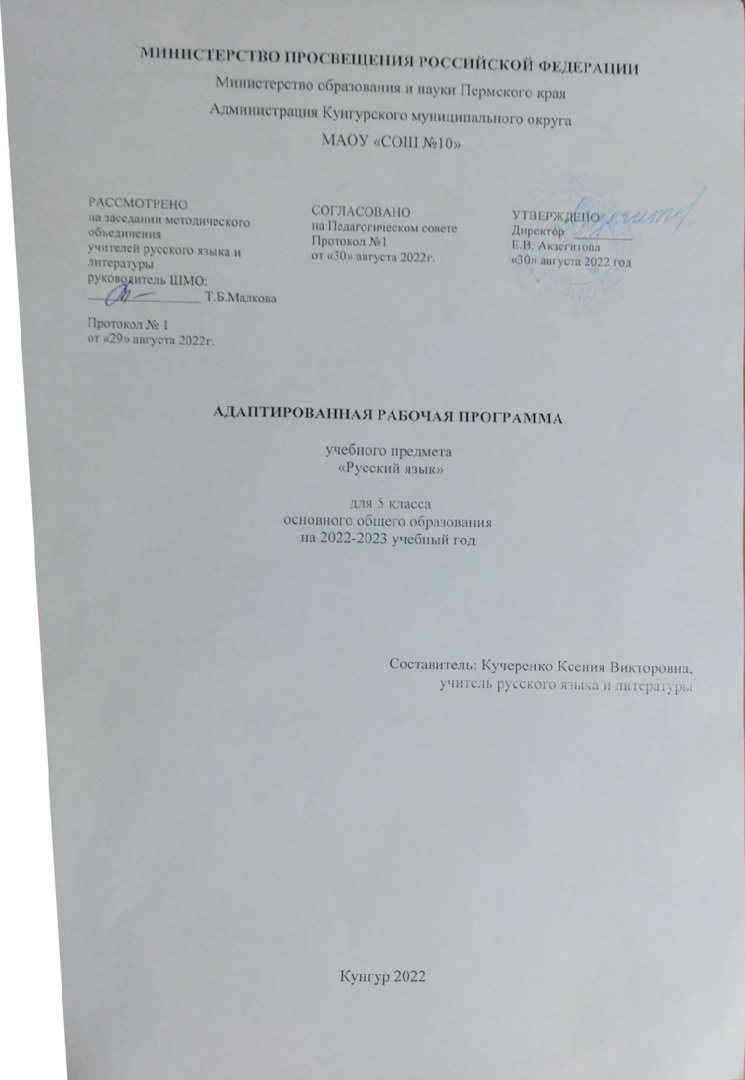 Пояснительная запискаАдаптированная рабочая программа составлена на основе:Федерального государственного образовательного стандарта для обучающихся с ОВЗ;Приказа Министерства просвещения России от 28 декабря 2018 № 345 «О федеральном перечне учебников, рекомендуемых к использованию при реализации имеющих государственную аккредитацию образовательных программ начального общего, основного общего, среднего общего образования»;Программы специальных (коррекционных) образовательных учреждений, 5 – 9 классы, под редакцией доктора педагогических наук В. В. Воронковой, Москва «Просвещение» 2013 г.Учебно-методического комплекта: Русский язык. 5 класс: учебник для общеобразовательных организаций, реализующих адаптированные основные общеобразовательные программы / Э.В. Якубовская, Н.Г. Галунчикова. – М.: Просвещение, 2022;Учебного плана МАОУ «СОШ №10» г. Кунгура   на 2022-2023 учебный год.Основные цели и задачи изучения русского языка Ведущее место предмета «Русский язык» в системе общего образования обусловлено тем, что русский язык является государственным языком Российской Федерации, родным языком русского народа, средством межнационального общения.В достижении намечаемых результатов обучения большое значение имеет преподавание в школе такого предмета как русский язык, так как подготовка подрастающего поколения к практической деятельности немыслима без овладения русским литературным языком. Для каждого человека, на каком бы участке ему не пришлось работать после окончания школы, знание русского языка, умение свободно выражать свои мысли просто необходимо.Программа направлена на разностороннее развитие личности обучающихся, способствует их умственному развитию, обеспечивают гражданское, нравственное, эстетическое воспитание. Содержит материал, помогающий обучающимся достичь того уровня общеобразовательных знаний и умений, который необходим им для социальной адаптации.Цели предмета:-Развитие речи, мышления, воображения обучающихся, способности выбирать средства языка в соответствии с условиями общения, развитии интуиции и «чувства языка».-Усвоение основ знаний из области фонетики и графики, грамматики (морфологии и синтаксиса), лексики (словарный состав языка), морфемики (состав слова: корень, приставка, суффикс, окончание)-Овладение умениями участвовать в диалоге, составлять несложные монологические высказывания.Задачи предмета:-Овладение речевой деятельностью в разных ее видах (чтение, письмо, говорение, слушание);-Формирование орфографических и пунктуационных навыков, речевых умений, обеспечивающих восприятие, воспроизведение и создание высказываний в устной и письменной форме;-Обогащение словарного запаса, умение пользоваться словарями разных типов;-Эстетическое, эмоциональное, нравственное развитие обучающихся.Поэтому важен не только дифференцированный подход в обучении, но и неоднократное повторение, закрепление пройденного материала. Специальная задача коррекции речи, мышления и правописания обучающихся является составной частью учебного процесса и решается при формировании у них знаний, умений и навыков, воспитания личности.Общая характеристика учебного предметаРусский язык в классах с ОВЗ является одним из основных учебных предметов, так как от его усвоения во многом зависит успешность всего школьного обучения. Практическая и коррекционная направленность обучения языку обуславливает его специфику. Все знания обучающихся, получаемые ими, в основном при выполнении упражнений, являются практически значимыми для их социальной адаптации и реабилитации. Необходимость коррекции познавательной и речевой деятельности обусловлена трудностями овладения ими русской фонетикой, графикой, орфографией, своеобразием их общего и речевого развития, имеющихся психофизических функций.Русский язык в классах с ОВЗ изучается на протяжении всех лет обучения. Программа по русскому языку и развитию речи определяет содержание предмета и последовательность его прохождения по годам, учитывает особенности познавательной деятельности детей. Она направлена на разностороннее развитие личности обучающихся, способствует их умственному развитию, обеспечивают гражданское, нравственное, эстетическое воспитание. Программа содержит материал, помогающий обучающимся достичь того уровня общеобразовательных знаний и умений, который необходим им для социальной адаптации. В классах с ОВЗ особое внимание обращено на исправление имеющихся у обучающихся специфических нарушений.При обучении русскому языку используются следующие принципы:  принцип коррекционно-речевой направленности, воспитывающий и развивающий принципы, принцип доступности обучения, принцип систематичности и последовательности, принцип наглядности в обучении, принцип индивидуального и дифференцированного подхода в обучении и т.д.Коммуникативно-речевая направленность обучения делает более продуктивным решение коррекционно-развивающих задач, так как предполагает большую работу над значением таких языковых единиц, как слово, словосочетание, предложение, текст, и над способами выражения смыслового различия с помощью этих единиц.При последовательном изучении курса русского языка может быть использован разноуровневый подход к формированию знаний с учетом психофизического развития, типологических и индивидуальных особенностей учеников.Программа обеспечивает необходимую систематизацию знаний. Программный материал расположен концентрически: основные части речи, обеспечивающие высказывание (имя существительное, имя прилагательное, глагол), включены в содержание 5 и последующих классов с постепенным наращиванием сведений по каждой из названных тем.Формы работыОсновными видами классных и домашних письменных работ обучающихся являются: тренировочные упражнения, словарные, выборочные, комментированные, зрительные, творческие, предупредительные, свободные, объяснительные диктанты, письмо по памяти, грамматический разбор, подготовительные работы перед написанием изложения или сочинения и т.д. В конце каждой темы проводится контрольная работа.Контрольные работы могут состоять из контрольного списывания, контрольного диктанта, грамматического разбора и комбинированного вида работ (контрольного списывания с различными видами орфографических и грамматических заданий, диктанта и грамматического разбора и т.д.).Основные виды контрольных работ в 5-9 классах – диктанты.В числе видов грамматического разбора следует использовать задание на опознание орфограмм, определение частей речи, частей слов, членов предложения на основе установление связей слов в предложении, конструирование предложений, классификацию слов по грамматическим признакам. Методы урокаНа уроках русского языка используются следующие методы урока: -словесные – рассказ, объяснение, беседа, работа с учебником и книгой-наглядные – наблюдение, демонстрация, просмотр -практические – упражнения, карточки, тестыДля реализации основных целей и задач курса русского языка применяются разнообразные типы уроков:Основные типы учебных занятий:урок изучения нового учебного материала;урок закрепления и применения знаний;урок обобщающего повторения и систематизации знаний;урок контроля знаний и умений.Нетрадиционные формы уроков: интегрированныйурок-играурок-экскурсияпрактическое занятиеурок-проектзаочная экскурсияурок - путешествиеНа уроках русского языка предусматривается:работа с учебным и научно-популярным текстом, с дидактическим рисунком или иллюстрациями, с условными обозначениями, таблицами и схемами, с различными моделями;выполнение практических работ и мини-исследований;моделирование объектов и процессов;уроки с элементами исследованияОсновным типом урока является комбинированный.Место предметаФедеральный базисный учебный план для образовательных учреждений Российской Федерации и учебный план МАОУ СОШ  №10 г.Кунгура предусматривает обязательное изучение русского (родного) языка в 5 классе 6 часов в неделю, то есть 210 часов в год. Преподавание предмета ведѐтся на основе учебно-методического комплекса по русскому языку: Э. В. Якубовская, Н. Г. Голунчикова. Русский язык. 5 класс: учебник для общеобразовательных организаций, реализующих адаптированные основные общеобразовательные программы. Срок реализации программы 1 год. Содержание рабочей программы включает в себя все темы, предусмотренные федеральным компонентом государственного образовательного стандарта основного общего образования по русскому языку.Планируемые результаты освоения программыОсвоение обучающимися рабочей программы, которая создана на основе ФГОС, предполагает достижение ими двух видов результатов:личностных и предметных.Личностные результаты освоения учебной программой по предмету «Русский язык» для учащихся 5 класса включают индивидуально- личностные качества и социальные (жизненные) компетенции обучающегося, социально значимые ценностные установки.К личностным результатам освоения программы по русскому языку в 5 классе относятся:осознание себя как гражданина России, формирование чувства гордости за свою Родину;воспитание уважительного отношения к иному мнению, истории и культуре других народов;сформированность адекватных представлений о собственных возможностях, о насущно необходимом жизнеобеспечении;овладение начальными навыками адаптации в динамично изменяющемся и развивающемся мире;овладение социально-бытовыми навыками, используемыми в повседневной жизни;владение навыками коммуникации и принятыми нормами социального взаимодействия;способность к осмыслению социального окружения, своего места в нём, принятие соответствующих возрасту ценностей и социальных ролей;принятие и освоение социальной роли обучающихся, проявление социально значимых мотивов учебной деятельности;сформированность навыков сотрудничества с взрослыми и сверстниками в разных социальных ситуациях;воспитание эстетических потребностей, ценностей и чувств;развитие эстетических чувств, проявление доброжелательности, эмоционально-нравственной отзывчивости и взаимопомощи, проявление сопереживания к чувствам других людей;сформированность установки на безопасный, здоровый образ жизни,работе на результат, бережному отношению к материальным и духовным ценностям;проявление готовности к самостоятельной жизни;Личностные результаты оцениваются в общей системе экспертной оценки, используемой в образовательной организации.Предметные результаты включают освоенные обучающимися знания и умения, специфичные для учебного предмета «Русский язык», характеризуют опыт по получению нового знания, достижения обучающихся в усвоении знаний и умений, возможности их применения в практической деятельности и должны отражать:формирование интереса к изучению русского языка;коммуникативно-речевые умения, необходимые для обеспечения коммуникации в различных ситуациях общения;овладение основами грамотного письма;использование знаний в области русского языка и сформированных грамматико-орфографических умений для решения практических задач.Готовность применения предметных результатов определят два уровня: минимальный и достаточный. Минимальный уровень является обязательным для большинства обучающихся с умственной отсталостью (интеллектуальными нарушениями).Предполагается, что к концу обучения в 5 классе учащиеся будут иметь:Минимальный уровень:знание отличительных грамматических признаков основных частей слова;разбор слова с опорой на представленный образец, схему, вопросы учителя;образование слов с новым значением с опорой на образец;представления о грамматических разрядах слов;различение изученных частей речи по вопросу и значению;использование на письме орфографических правил после предварительного разбора текста на основе готового или коллективного составленного алгоритма;составление различных конструкций предложений с опорой на представленный образец;установление смысловых связей в словосочетании по образцу, вопросам учителя;нахождение главных и второстепенных членов предложения без деления на виды (с помощью учителя);нахождение в тексте однородных членов предложения;различение предложений, разных по интонации;нахождение в тексте предложений, различных по цели высказывания (с помощью учителя);участие в обсуждении фактического материала высказывания, необходимого для раскрытия его темы и основной мысли;выбор одного заголовка из нескольких предложенных, соответствующих теме текста;оформление изученных видов деловых бумаг с опорой на представленный образец;составление и письмо небольших по объему сочинений (до 50 слов) повествовательного характера (с элементами описания) на основе наблюдений, практической деятельности, опорным словам и предложенному плану после предварительной отработки содержания и языкового оформления. Достаточный уровень:знание значимых частей слова и их дифференцировка по существенным признакам;разбор слова по составу с использованием опорных схем;образование слов с новым значением, относящихся к разным частям речи, с использованием приставок и суффиксов с опорой на схему;дифференцировка слов, относящихся к различным частям речи по существенным признакам;определение некоторых грамматических признаков изученных частей (существительного, прилагательного, глагола) речи по опорной схеме или вопросам учителя;нахождение орфографической трудности в слове и решение орографической задачи (под руководством учителя);пользование орфографическим словарем для уточнения написания слова;составление простых распространенных и сложных предложений по схеме, опорным словам, на предложенную тему и т. д.;установление смысловых связей в несложных по содержанию и структуре предложениях (не более 4-5 слов) по вопросам учителя, опорной схеме;нахождение главных и второстепенных членов предложения с использованием опорных схем;составление предложений с однородными членами с опорой на образец;составление предложений, разных по интонации с опорой на образец;различение предложений (с помощью учителя) различных по цели высказывания;отбор фактического материала, необходимого для раскрытия темы текста;отбор фактического материала, необходимого для раскрытия основной мысли текста (с помощью учителя);выбор одного заголовка из нескольких предложенных, соответствующих теме и основной мысли текста;оформление всех видов изученных деловых бумаг;письмо сочинений-повествований с элементами описания после предварительного коллективного разбора темы, основной мысли, структуры высказывания и выбора необходимых языковых средств (55-60 слов).Изучение предмета «Русский язык» в 5 классе направлено на формирование следующих базовых учебных действий.Личностные учебные действия:Личностные учебные действия представлены следующими умениями: испытывать чувство гордости за свою страну; гордиться школьными успехами и достижениями как собственными, так и своих товарищей; адекватно эмоционально откликаться на произведения литературы, музыки, живописи и др.; уважительно и бережно относиться к людям труда и результатам их деятельности; активно включаться в общеполезную социальнуюдеятельность; бережно относиться к культурно-историческому наследию родного края и страны.Коммуникативные учебные действия:Коммуникативные учебные действия включают: вступать и поддерживать коммуникацию в разных ситуациях социального взаимодействия (учебных, трудовых, бытовых и др.); слушать собеседника, вступать в диалог и поддерживать его, использовать разные виды делового письма для решения жизненно значимых задач; использовать доступные источники и средства получения информации для решения коммуникативных и познавательных задач.Регулятивные учебные действия:Регулятивные учебные действия представлены умениями: принимать и сохранять цели и задачи решения типовых учебных и практических задач, осуществлять коллективный поиск средств их осуществления; осознанно действовать на основе разных видов инструкций для решения практических и учебных задач; осуществлять взаимный контроль в совместной деятельности; обладать готовностью к осуществлению самоконтроля в процессе деятельности; адекватно реагировать на внешний контроль и оценку, корректировать в соответствии с ней свою деятельность.Познавательные учебные действия:Дифференцированно воспринимать окружающий мир, его временно-пространственную организацию; использовать усвоенные логические операции (сравнение, анализ, синтез, обобщение, классификацию, установление аналогий, закономерностей, причинно-следственных связей) на наглядном, доступном вербальном материале, основе практической деятельности в соответствии с индивидуальными возможностями; использовать в жизни и деятельности некоторые межпредметные знания, отражающие несложные, доступные существенные связи и отношения между объектами и про- цессами.Содержание учебного предмета.Программа по русскому языку включает следующие разделы: «Повторение», «Звуки и буквы. Текст», «Предложение. Текст», «Состав слова. Текст»,«Части речи. Текст», «Предложение. Текст», «Связная речь». Количество часов по учебному плану: 6 часов в неделю Количество часов в год по программе: 210 часовПовторениеЗвуки и буквы. ТекстЗвуки речи: гласные и согласные. Алфавит. Гласные и согласные. Несовпадение звука и буквы в слове. Согласные твёрдые и мягкие. Обозначение мягкости согласных буквами ь, е, ё, и, ю, я. Правописание слов с разделительным мягким знаком (ь).Парные звонкие и глухие согласные.Правописание звонких и глухих согласных на конце слова. Гласные ударные и безударные. Проверка написания безударных гласных путём изменения формы слова.Текст. Различение текста и не текста. Определение темы текста. ЗаголовокПредложение. ТекстПрактические упражнения в составлении и распространении предложений. Порядок слов в предложении. Связь слов в предложении. Главные и второстепенные члены предложения. Различение предложений по интонации.Текст. Отличие предложения от текста. Деление текста на предложения.Состав слова. ТекстСостав слова. Корень и однокоренные слова. Окончание, приставка, суффикс. Упражнения в образовании слов при помощи приставок и суффиксов. Правописание проверяемых безударных гласных, звонких и глухих согласных в корне слова.Непроверяемые гласные и согласные в корне слова. Приставка и предлог.Части речи. Текст Общее понятие о частях речи: существительное, глагол, прилагательное. Умение различать части речи по вопросам и значению. Имя существительное. Понятие об имени существительном. Значение имени существительного в речи. Одушевлённые и неодушевлённые имена существительные, собственные и нарицательные. Изменение имён существительных по числам (единственное и множественное число).Род имён существительных, различение имен существительных по родам (мужской, женский род, средний род).Текст. Тема и основная мысль текста.Имя прилагательное. Понятие об имени прилагательном. Значение имени прилагательного в речи. Изменение имен прилагательных по родам (мужской, женский и средний род). Согласование имени прилагательного с существительным в роде. Умение различать род по вопросам.Глагол. Понятие о глаголе. Значение глагола в речи. Изменение глаголов по временам (настоящее, прошедшее и будущее время). Различение глаголов по временам.Текст. Отборов примеров и фактов для подтверждения основной мысли.Предложение. Текст.Главные и второстепенные члены предложения. Предложения нераспространённые и распространённые. Понятие об однородных членах предложения.Связная речьТема 1. Составление рассказа по серии сюжетных картинокКоллективное составление рассказа по серии сюжетных картинок с обсуждением темы, средств связи предложений и частей текста. Озаглавливание текста в связи с выделенной темой. Запись текста на доске и в тетрадях.Тема 2. Составление рассказа по сюжетной картинке и данному плану.Составление рассказа по сюжетной картинке и данному плану с обсуждением темы, структуры текста, отбором словаря, построением предложений, использованием средств связи между ними. Озаглавливание рассказа. Коллективная запись начала рассказа с последующим самостоятельным воспроизведением частей текста (наиболее простых).Тема 3. Изложение текста, воспринятого на слух.  Коллективное изложение текста, воспринятого на слух. Запись текста на доске и в тетрадях.Тема 4. Изложение текста, воспринятого на слух по плану, опорным словамИзложение текста, воспринятого на слух, по плану, опорным словам и выделенным из текста средствам связи предложений. Самостоятельная запись основной части.Тема 5. Составление текста письмаСоставление текста письма к родственникам (друзьям). Анализ структуры письма. Отбор содержания и речевых средств для основной части письма. Коллективная запись на доске и в тетрадях.Деловое письмоВ 5 классе школьникам прививаются навыки делового письма. Обучение осуществляется по двум направлениям: учащиеся получают образцы и упражняются в оформлении деловых бумаг (бланков, квитанций и др.); в то же время предусматривается формирование навыков четкого, правильного, логичного и достаточно краткого изложения своих мыслей в письменной форме.Деловое письмо: адрес на открытке и конверте, поздравительная открытка, записка, письмо родителям.Адрес. Адресные данные и порядок их записи. Восстановление нарушенного порядка адресных данных. Индекс. Его значение. Отправитель и получатель. Тематический словарь. Почтовая марка, её функциональное значение. Заполнение конверта.Поздравление. Текст поздравления, его структурные части (обращение, поздравление, пожелание, подпись). Тематический словарь. Всенародные праздники, их названия, календарные данные. Поздравительная открытка. Расположение частей текста поздравления на ней. Заполнение лицевой и обратной стороны поздравительной открытки. Речевой этикет. День учителя. Поздравление с Днём учителя.Записка. Текст записки, её структурные части (обращение, сообщение, подпись). Тематический словарь. Записка-просьба, записка- приглашение, записка-извинение, записка-благодарность. Речевой этикет. Составление записок на заданные темы, правильное расположение записок на листе бумаги.Письмо. Личные письма. Текст письма и его структурные части (приветствие с обращением, сообщение, прощание, подпись). Тематический словарь.. Коллективное сочинение писем по образцу, по письму, заготовке, на заданную тему, ответов на полученное письмо.Повторение пройденного материала за год.Тематический план предмета «Русский язык»для 5 класса (210 часов)Календарно-тематическое планирование (210 часов)Литература и средства обучения.Диктанты по русскому языку для специальной (коррекционной) школы VIII вида: 5 – 7 кл.: Пособие для учителя / Сост. Е.Я. Кудрявцева. – М.: Гуманит. изд. центр ВЛАДОС, 2003.Примерная адаптированная основная общеобразовательная программа образования обучающихся с умственной отсталостью (интеллектуальными нарушениями)/М-во образования и науки Рос. Федерации. – М.: Просвещение, 2017.Программы специальных (коррекционных) образовательных учреждений VIII вида: 5 – 9 классы, сборник 1, под редакцией В.В. Воронковой, 2011.Рабочие программы по учебным предметам. ФГОС образования обучающихся с интеллектуальными нарушениями. Вариант 1. 5 - 9 классы. Русский язык. Чтение. Мир истории. История Отечества / Э.В. Якубовская, М.И. Шишкова, И.М. Бгажнокова. – М.: Просвещение,2018.Русский язык. 5 класс: учебник для общеобразовательных организаций, реализующих адаптированные основные общеобразовательные программы / Э.В. Якубовская, Н.Г. Галунчикова. – М.: Просвещение, 2018.Русский язык, Рабочая тетрадь № 1,2,3,4. Э. В. Якубовская, Н. Г. Галунчикова, Москва «Просвещение» 2018 годАксенова, А. К. Методика обучения русскому языку в специальной (коррекционной) школе / А. К. Аксенова. – М. : ВЛАДОС, 2004.Дополнительная литератураАксенова, А. К. Развитие речи учащихся на уроках грамматики и правописания в 5-9 классах специальных (коррекционных) образовательных учреждений VIII вида / А. К. Аксенова. – М. : Просвещение, 2002. – 144 с.Аксёнова А.К. «Методика обучения русскому языку в специальной (коррекционной) школе». - М.: ВЛАДОС, 2002Зикеев А.Г. «Практическая грамматика на уроках русского языка»: Учеб.- метод. Пособие для работы с уч-ся 4-7 кл. С(К)О учреждений: В 4 ч. – М.: Гуманит. Изд. Центр ВЛАДОС, 2003 Ч.1: Лексика. Состав слова и словообразование. Имя существительное. Имя прилагательноеЗикеев А.Г. «Практическая грамматика на уроках русского языка»: Учеб.- метод. Пособие для работы с уч-ся 4-7 кл. С(К)О учреждений: В 4 ч. – М.: Гуманит. Изд. Центр ВЛАДОС, 2003 Ч.2: Глагол. Местоимение. ПричастиеЗикеев А.Г. «Практическая грамматика на уроках русского языка»: Учеб.- метод. Пособие для работы с уч-ся 4-7 кл. С(К)О учреждений: В 4 ч. – М.: Гуманит. Изд. Центр ВЛАДОС, 2003 Ч.3: Деепричастие. Имя числительное. НаречиеЗикеев А.Г. «Практическая грамматика на уроках русского языка»: Учеб.- метод. Пособие для работы с уч-ся 4-7 кл. С(К)О учреждений: В 4 ч. – М.: Гуманит. Изд. Центр ВЛАДОС, 2003 Ч. 4: Служебные части речи: предлог, союз, частица. Междометие.Кудрявцева Е.Я. «Диктанты по русскому языку для специальной (коррекционной) школы VIII вида, 5-7 классы» – М.:Гуманит. Изд. центр ВЛАДОС, 2003Якубовская Э.В. Русский язык. Методические рекомендации. 5-9 классы: учебное пособие для общеобразовательных организаций, реализующих адапт. Основные общеобразовательные программы.- М.: Просвещение.2016 г.СодержаниеСодержание воспитанияКоличествочасовСамостоятельныеработыКонтрольныедиктантыРазвитие речи(деловое письмо)ПовторениеГражданско-патриотическое воспитание. Русский язык как духовная, нравственная и культурная ценность. Выдающиеся русские лингвисты.Звуки и буквы. Текст.Русский язык как духовная, нравственная и культурная ценность. Выдающиеся русские лингвисты.24112Предложение. Текст.Интеллектуальное воспитание. Освоение базовых лингвистических понятий. Речевой этикет.24111Состав слова. Текст.Интеллектуальное воспитание. Освоение базовых лингвистических понятий. Речевой этикет.41122Части речи. Текст.Интеллектуальное воспитание. Освоение базовых лингвистических понятий.  1211  1Существительное.Интеллектуальное воспитание. Освоение базовых лингвистических понятий.  44122Прилагательное.Интеллектуальное воспитание. Освоение базовых лингвистических понятий. Социально-коммуникативное воспитание. Речевой этикет. Овладение нормами речевого поведения в различных ситуациях формального и неформального общения14111Глагол.Социально-коммуникативное воспитание. Речевой этикет. Овладение нормами речевого поведения в различных ситуациях формального и неформального общения14112Предложение. Текст.20111Повторение.17  111ИТОГО21091113ДатаДатаДатаДата№ п/п№ п/пКол-во часовТема урокаТема урокаТема урокаПланируемые результатыПланируемые результатыПланируемые результатыПланируемые результатыПланируемые результатыПланируемые результатыПланируемые результатыПланируемые результатыПланируемые результатыДатаДатаДатаДата№ п/п№ п/пКол-во часовТема урокаТема урокаТема урокаличностныеличностныеличностныеличностныеличностныепредметныепредметныепредметныепредметные                                          Повторение. Звуки и буквы. Текст.                                          Повторение. Звуки и буквы. Текст.                                          Повторение. Звуки и буквы. Текст.                                          Повторение. Звуки и буквы. Текст.                                          Повторение. Звуки и буквы. Текст.                                          Повторение. Звуки и буквы. Текст.                                          Повторение. Звуки и буквы. Текст.                                          Повторение. Звуки и буквы. Текст.                                          Повторение. Звуки и буквы. Текст.                                          Повторение. Звуки и буквы. Текст.                                          Повторение. Звуки и буквы. Текст.                                          Повторение. Звуки и буквы. Текст.11Гласные и согласные. АлфавитГласные и согласные. АлфавитГласные и согласные. АлфавитГласные и согласные. АлфавитФормирование «стартовой» мотивации к изучению нового материалаФормируемые УУД:Л: осознание себя как ученика, заинтересованного посещением школы, обучением, занятиями, как члена семьи, одноклассника, другаК: вступать в контакт и работать в коллективе (учитель – ученик, ученик – ученик, ученик – класс, учитель- класс)Р: адекватно использовать ритуалы школьного поведения (поднимать руку, вставать и выходить из-за парты и т. д.);Самостоятельно выделять и формулировать познавательную цель, искать и выделять необходимую информацию П: делать простейшие обобщения, сравнивать, классифицировать на наглядном материаледеятельности.Формирование «стартовой» мотивации к изучению нового материалаФормируемые УУД:Л: осознание себя как ученика, заинтересованного посещением школы, обучением, занятиями, как члена семьи, одноклассника, другаК: вступать в контакт и работать в коллективе (учитель – ученик, ученик – ученик, ученик – класс, учитель- класс)Р: адекватно использовать ритуалы школьного поведения (поднимать руку, вставать и выходить из-за парты и т. д.);Самостоятельно выделять и формулировать познавательную цель, искать и выделять необходимую информацию П: делать простейшие обобщения, сравнивать, классифицировать на наглядном материаледеятельности.Формирование «стартовой» мотивации к изучению нового материалаФормируемые УУД:Л: осознание себя как ученика, заинтересованного посещением школы, обучением, занятиями, как члена семьи, одноклассника, другаК: вступать в контакт и работать в коллективе (учитель – ученик, ученик – ученик, ученик – класс, учитель- класс)Р: адекватно использовать ритуалы школьного поведения (поднимать руку, вставать и выходить из-за парты и т. д.);Самостоятельно выделять и формулировать познавательную цель, искать и выделять необходимую информацию П: делать простейшие обобщения, сравнивать, классифицировать на наглядном материаледеятельности.Формирование «стартовой» мотивации к изучению нового материалаФормируемые УУД:Л: осознание себя как ученика, заинтересованного посещением школы, обучением, занятиями, как члена семьи, одноклассника, другаК: вступать в контакт и работать в коллективе (учитель – ученик, ученик – ученик, ученик – класс, учитель- класс)Р: адекватно использовать ритуалы школьного поведения (поднимать руку, вставать и выходить из-за парты и т. д.);Самостоятельно выделять и формулировать познавательную цель, искать и выделять необходимую информацию П: делать простейшие обобщения, сравнивать, классифицировать на наглядном материаледеятельности.Знать алфавит, выделять иразличать гласные и согласные звуки и буквыЗнать алфавит, выделять иразличать гласные и согласные звуки и буквыЗнать алфавит, выделять иразличать гласные и согласные звуки и буквыЗнать алфавит, выделять иразличать гласные и согласные звуки и буквы21Несовпадение звука и буквы в словеНесовпадение звука и буквы в словеНесовпадение звука и буквы в словеНесовпадение звука и буквы в словеФормирование «стартовой» мотивации к изучению нового материалаФормируемые УУД:Л: осознание себя как ученика, заинтересованного посещением школы, обучением, занятиями, как члена семьи, одноклассника, другаК: вступать в контакт и работать в коллективе (учитель – ученик, ученик – ученик, ученик – класс, учитель- класс)Р: адекватно использовать ритуалы школьного поведения (поднимать руку, вставать и выходить из-за парты и т. д.);Самостоятельно выделять и формулировать познавательную цель, искать и выделять необходимую информацию П: делать простейшие обобщения, сравнивать, классифицировать на наглядном материаледеятельности.Формирование «стартовой» мотивации к изучению нового материалаФормируемые УУД:Л: осознание себя как ученика, заинтересованного посещением школы, обучением, занятиями, как члена семьи, одноклассника, другаК: вступать в контакт и работать в коллективе (учитель – ученик, ученик – ученик, ученик – класс, учитель- класс)Р: адекватно использовать ритуалы школьного поведения (поднимать руку, вставать и выходить из-за парты и т. д.);Самостоятельно выделять и формулировать познавательную цель, искать и выделять необходимую информацию П: делать простейшие обобщения, сравнивать, классифицировать на наглядном материаледеятельности.Формирование «стартовой» мотивации к изучению нового материалаФормируемые УУД:Л: осознание себя как ученика, заинтересованного посещением школы, обучением, занятиями, как члена семьи, одноклассника, другаК: вступать в контакт и работать в коллективе (учитель – ученик, ученик – ученик, ученик – класс, учитель- класс)Р: адекватно использовать ритуалы школьного поведения (поднимать руку, вставать и выходить из-за парты и т. д.);Самостоятельно выделять и формулировать познавательную цель, искать и выделять необходимую информацию П: делать простейшие обобщения, сравнивать, классифицировать на наглядном материаледеятельности.Формирование «стартовой» мотивации к изучению нового материалаФормируемые УУД:Л: осознание себя как ученика, заинтересованного посещением школы, обучением, занятиями, как члена семьи, одноклассника, другаК: вступать в контакт и работать в коллективе (учитель – ученик, ученик – ученик, ученик – класс, учитель- класс)Р: адекватно использовать ритуалы школьного поведения (поднимать руку, вставать и выходить из-за парты и т. д.);Самостоятельно выделять и формулировать познавательную цель, искать и выделять необходимую информацию П: делать простейшие обобщения, сравнивать, классифицировать на наглядном материаледеятельности.Устанавливать соответствие между количеством гласных ислогов;Устанавливать соответствие между количеством гласных ислогов;Устанавливать соответствие между количеством гласных ислогов;Устанавливать соответствие между количеством гласных ислогов;31Твёрдые и мягкие согласные перед гласными и, е, ё, ю, яТвёрдые и мягкие согласные перед гласными и, е, ё, ю, яТвёрдые и мягкие согласные перед гласными и, е, ё, ю, яТвёрдые и мягкие согласные перед гласными и, е, ё, ю, яФормирование «стартовой» мотивации к изучению нового материалаФормируемые УУД:Л: осознание себя как ученика, заинтересованного посещением школы, обучением, занятиями, как члена семьи, одноклассника, другаК: вступать в контакт и работать в коллективе (учитель – ученик, ученик – ученик, ученик – класс, учитель- класс)Р: адекватно использовать ритуалы школьного поведения (поднимать руку, вставать и выходить из-за парты и т. д.);Самостоятельно выделять и формулировать познавательную цель, искать и выделять необходимую информацию П: делать простейшие обобщения, сравнивать, классифицировать на наглядном материаледеятельности.Формирование «стартовой» мотивации к изучению нового материалаФормируемые УУД:Л: осознание себя как ученика, заинтересованного посещением школы, обучением, занятиями, как члена семьи, одноклассника, другаК: вступать в контакт и работать в коллективе (учитель – ученик, ученик – ученик, ученик – класс, учитель- класс)Р: адекватно использовать ритуалы школьного поведения (поднимать руку, вставать и выходить из-за парты и т. д.);Самостоятельно выделять и формулировать познавательную цель, искать и выделять необходимую информацию П: делать простейшие обобщения, сравнивать, классифицировать на наглядном материаледеятельности.Формирование «стартовой» мотивации к изучению нового материалаФормируемые УУД:Л: осознание себя как ученика, заинтересованного посещением школы, обучением, занятиями, как члена семьи, одноклассника, другаК: вступать в контакт и работать в коллективе (учитель – ученик, ученик – ученик, ученик – класс, учитель- класс)Р: адекватно использовать ритуалы школьного поведения (поднимать руку, вставать и выходить из-за парты и т. д.);Самостоятельно выделять и формулировать познавательную цель, искать и выделять необходимую информацию П: делать простейшие обобщения, сравнивать, классифицировать на наглядном материаледеятельности.Формирование «стартовой» мотивации к изучению нового материалаФормируемые УУД:Л: осознание себя как ученика, заинтересованного посещением школы, обучением, занятиями, как члена семьи, одноклассника, другаК: вступать в контакт и работать в коллективе (учитель – ученик, ученик – ученик, ученик – класс, учитель- класс)Р: адекватно использовать ритуалы школьного поведения (поднимать руку, вставать и выходить из-за парты и т. д.);Самостоятельно выделять и формулировать познавательную цель, искать и выделять необходимую информацию П: делать простейшие обобщения, сравнивать, классифицировать на наглядном материаледеятельности.Различать на слух и четко произносить твердые имягкие согласныеРазличать на слух и четко произносить твердые имягкие согласныеРазличать на слух и четко произносить твердые имягкие согласныеРазличать на слух и четко произносить твердые имягкие согласные41Твёрдые и мягкие согласные перед гласными и, е, ё, ю, яТвёрдые и мягкие согласные перед гласными и, е, ё, ю, яТвёрдые и мягкие согласные перед гласными и, е, ё, ю, яТвёрдые и мягкие согласные перед гласными и, е, ё, ю, яФормирование «стартовой» мотивации к изучению нового материалаФормируемые УУД:Л: осознание себя как ученика, заинтересованного посещением школы, обучением, занятиями, как члена семьи, одноклассника, другаК: вступать в контакт и работать в коллективе (учитель – ученик, ученик – ученик, ученик – класс, учитель- класс)Р: адекватно использовать ритуалы школьного поведения (поднимать руку, вставать и выходить из-за парты и т. д.);Самостоятельно выделять и формулировать познавательную цель, искать и выделять необходимую информацию П: делать простейшие обобщения, сравнивать, классифицировать на наглядном материаледеятельности.Формирование «стартовой» мотивации к изучению нового материалаФормируемые УУД:Л: осознание себя как ученика, заинтересованного посещением школы, обучением, занятиями, как члена семьи, одноклассника, другаК: вступать в контакт и работать в коллективе (учитель – ученик, ученик – ученик, ученик – класс, учитель- класс)Р: адекватно использовать ритуалы школьного поведения (поднимать руку, вставать и выходить из-за парты и т. д.);Самостоятельно выделять и формулировать познавательную цель, искать и выделять необходимую информацию П: делать простейшие обобщения, сравнивать, классифицировать на наглядном материаледеятельности.Формирование «стартовой» мотивации к изучению нового материалаФормируемые УУД:Л: осознание себя как ученика, заинтересованного посещением школы, обучением, занятиями, как члена семьи, одноклассника, другаК: вступать в контакт и работать в коллективе (учитель – ученик, ученик – ученик, ученик – класс, учитель- класс)Р: адекватно использовать ритуалы школьного поведения (поднимать руку, вставать и выходить из-за парты и т. д.);Самостоятельно выделять и формулировать познавательную цель, искать и выделять необходимую информацию П: делать простейшие обобщения, сравнивать, классифицировать на наглядном материаледеятельности.Формирование «стартовой» мотивации к изучению нового материалаФормируемые УУД:Л: осознание себя как ученика, заинтересованного посещением школы, обучением, занятиями, как члена семьи, одноклассника, другаК: вступать в контакт и работать в коллективе (учитель – ученик, ученик – ученик, ученик – класс, учитель- класс)Р: адекватно использовать ритуалы школьного поведения (поднимать руку, вставать и выходить из-за парты и т. д.);Самостоятельно выделять и формулировать познавательную цель, искать и выделять необходимую информацию П: делать простейшие обобщения, сравнивать, классифицировать на наглядном материаледеятельности.Определять твёрдость имягкость согласных на конце и в середине слова с мягким знаком и без негоОпределять твёрдость имягкость согласных на конце и в середине слова с мягким знаком и без негоОпределять твёрдость имягкость согласных на конце и в середине слова с мягким знаком и без негоОпределять твёрдость имягкость согласных на конце и в середине слова с мягким знаком и без него51Мягкий знак на конце и в середине словаМягкий знак на конце и в середине словаМягкий знак на конце и в середине словаМягкий знак на конце и в середине словаФормирование «стартовой» мотивации к изучению нового материалаФормируемые УУД:Л: осознание себя как ученика, заинтересованного посещением школы, обучением, занятиями, как члена семьи, одноклассника, другаК: вступать в контакт и работать в коллективе (учитель – ученик, ученик – ученик, ученик – класс, учитель- класс)Р: адекватно использовать ритуалы школьного поведения (поднимать руку, вставать и выходить из-за парты и т. д.);Самостоятельно выделять и формулировать познавательную цель, искать и выделять необходимую информацию П: делать простейшие обобщения, сравнивать, классифицировать на наглядном материаледеятельности.Формирование «стартовой» мотивации к изучению нового материалаФормируемые УУД:Л: осознание себя как ученика, заинтересованного посещением школы, обучением, занятиями, как члена семьи, одноклассника, другаК: вступать в контакт и работать в коллективе (учитель – ученик, ученик – ученик, ученик – класс, учитель- класс)Р: адекватно использовать ритуалы школьного поведения (поднимать руку, вставать и выходить из-за парты и т. д.);Самостоятельно выделять и формулировать познавательную цель, искать и выделять необходимую информацию П: делать простейшие обобщения, сравнивать, классифицировать на наглядном материаледеятельности.Формирование «стартовой» мотивации к изучению нового материалаФормируемые УУД:Л: осознание себя как ученика, заинтересованного посещением школы, обучением, занятиями, как члена семьи, одноклассника, другаК: вступать в контакт и работать в коллективе (учитель – ученик, ученик – ученик, ученик – класс, учитель- класс)Р: адекватно использовать ритуалы школьного поведения (поднимать руку, вставать и выходить из-за парты и т. д.);Самостоятельно выделять и формулировать познавательную цель, искать и выделять необходимую информацию П: делать простейшие обобщения, сравнивать, классифицировать на наглядном материаледеятельности.Формирование «стартовой» мотивации к изучению нового материалаФормируемые УУД:Л: осознание себя как ученика, заинтересованного посещением школы, обучением, занятиями, как члена семьи, одноклассника, другаК: вступать в контакт и работать в коллективе (учитель – ученик, ученик – ученик, ученик – класс, учитель- класс)Р: адекватно использовать ритуалы школьного поведения (поднимать руку, вставать и выходить из-за парты и т. д.);Самостоятельно выделять и формулировать познавательную цель, искать и выделять необходимую информацию П: делать простейшие обобщения, сравнивать, классифицировать на наглядном материаледеятельности.Определять твёрдость имягкость согласных на конце и в середине слова с мягким знаком и без негоОпределять твёрдость имягкость согласных на конце и в середине слова с мягким знаком и без негоОпределять твёрдость имягкость согласных на конце и в середине слова с мягким знаком и без негоОпределять твёрдость имягкость согласных на конце и в середине слова с мягким знаком и без него61Мягкий знак на конце и в середине словаМягкий знак на конце и в середине словаМягкий знак на конце и в середине словаМягкий знак на конце и в середине словаФормирование «стартовой» мотивации к изучению нового материалаФормируемые УУД:Л: осознание себя как ученика, заинтересованного посещением школы, обучением, занятиями, как члена семьи, одноклассника, другаК: вступать в контакт и работать в коллективе (учитель – ученик, ученик – ученик, ученик – класс, учитель- класс)Р: адекватно использовать ритуалы школьного поведения (поднимать руку, вставать и выходить из-за парты и т. д.);Самостоятельно выделять и формулировать познавательную цель, искать и выделять необходимую информацию П: делать простейшие обобщения, сравнивать, классифицировать на наглядном материаледеятельности.Формирование «стартовой» мотивации к изучению нового материалаФормируемые УУД:Л: осознание себя как ученика, заинтересованного посещением школы, обучением, занятиями, как члена семьи, одноклассника, другаК: вступать в контакт и работать в коллективе (учитель – ученик, ученик – ученик, ученик – класс, учитель- класс)Р: адекватно использовать ритуалы школьного поведения (поднимать руку, вставать и выходить из-за парты и т. д.);Самостоятельно выделять и формулировать познавательную цель, искать и выделять необходимую информацию П: делать простейшие обобщения, сравнивать, классифицировать на наглядном материаледеятельности.Формирование «стартовой» мотивации к изучению нового материалаФормируемые УУД:Л: осознание себя как ученика, заинтересованного посещением школы, обучением, занятиями, как члена семьи, одноклассника, другаК: вступать в контакт и работать в коллективе (учитель – ученик, ученик – ученик, ученик – класс, учитель- класс)Р: адекватно использовать ритуалы школьного поведения (поднимать руку, вставать и выходить из-за парты и т. д.);Самостоятельно выделять и формулировать познавательную цель, искать и выделять необходимую информацию П: делать простейшие обобщения, сравнивать, классифицировать на наглядном материаледеятельности.Формирование «стартовой» мотивации к изучению нового материалаФормируемые УУД:Л: осознание себя как ученика, заинтересованного посещением школы, обучением, занятиями, как члена семьи, одноклассника, другаК: вступать в контакт и работать в коллективе (учитель – ученик, ученик – ученик, ученик – класс, учитель- класс)Р: адекватно использовать ритуалы школьного поведения (поднимать руку, вставать и выходить из-за парты и т. д.);Самостоятельно выделять и формулировать познавательную цель, искать и выделять необходимую информацию П: делать простейшие обобщения, сравнивать, классифицировать на наглядном материаледеятельности.Определять твёрдость имягкость согласных на конце и в середине слова с мягким знаком и без негоОпределять твёрдость имягкость согласных на конце и в середине слова с мягким знаком и без негоОпределять твёрдость имягкость согласных на конце и в середине слова с мягким знаком и без негоОпределять твёрдость имягкость согласных на конце и в середине слова с мягким знаком и без него71Правописание слов с разделительным мягким знаком.Правописание слов с разделительным мягким знаком.Правописание слов с разделительным мягким знаком.Правописание слов с разделительным мягким знаком.Формирование «стартовой» мотивации к изучению нового материалаФормируемые УУД:Л: осознание себя как ученика, заинтересованного посещением школы, обучением, занятиями, как члена семьи, одноклассника, другаК: вступать в контакт и работать в коллективе (учитель – ученик, ученик – ученик, ученик – класс, учитель- класс)Р: адекватно использовать ритуалы школьного поведения (поднимать руку, вставать и выходить из-за парты и т. д.);Самостоятельно выделять и формулировать познавательную цель, искать и выделять необходимую информацию П: делать простейшие обобщения, сравнивать, классифицировать на наглядном материаледеятельности.Формирование «стартовой» мотивации к изучению нового материалаФормируемые УУД:Л: осознание себя как ученика, заинтересованного посещением школы, обучением, занятиями, как члена семьи, одноклассника, другаК: вступать в контакт и работать в коллективе (учитель – ученик, ученик – ученик, ученик – класс, учитель- класс)Р: адекватно использовать ритуалы школьного поведения (поднимать руку, вставать и выходить из-за парты и т. д.);Самостоятельно выделять и формулировать познавательную цель, искать и выделять необходимую информацию П: делать простейшие обобщения, сравнивать, классифицировать на наглядном материаледеятельности.Формирование «стартовой» мотивации к изучению нового материалаФормируемые УУД:Л: осознание себя как ученика, заинтересованного посещением школы, обучением, занятиями, как члена семьи, одноклассника, другаК: вступать в контакт и работать в коллективе (учитель – ученик, ученик – ученик, ученик – класс, учитель- класс)Р: адекватно использовать ритуалы школьного поведения (поднимать руку, вставать и выходить из-за парты и т. д.);Самостоятельно выделять и формулировать познавательную цель, искать и выделять необходимую информацию П: делать простейшие обобщения, сравнивать, классифицировать на наглядном материаледеятельности.Формирование «стартовой» мотивации к изучению нового материалаФормируемые УУД:Л: осознание себя как ученика, заинтересованного посещением школы, обучением, занятиями, как члена семьи, одноклассника, другаК: вступать в контакт и работать в коллективе (учитель – ученик, ученик – ученик, ученик – класс, учитель- класс)Р: адекватно использовать ритуалы школьного поведения (поднимать руку, вставать и выходить из-за парты и т. д.);Самостоятельно выделять и формулировать познавательную цель, искать и выделять необходимую информацию П: делать простейшие обобщения, сравнивать, классифицировать на наглядном материаледеятельности.Определять твёрдость имягкость согласных на конце и в середине слова с мягким знаком и без негоОпределять твёрдость имягкость согласных на конце и в середине слова с мягким знаком и без негоОпределять твёрдость имягкость согласных на конце и в середине слова с мягким знаком и без негоОпределять твёрдость имягкость согласных на конце и в середине слова с мягким знаком и без него81Правописание слов с разделительным мягким знаком.Правописание слов с разделительным мягким знаком.Правописание слов с разделительным мягким знаком.Правописание слов с разделительным мягким знаком.Формирование «стартовой» мотивации к изучению нового материалаФормируемые УУД:Л: осознание себя как ученика, заинтересованного посещением школы, обучением, занятиями, как члена семьи, одноклассника, другаК: вступать в контакт и работать в коллективе (учитель – ученик, ученик – ученик, ученик – класс, учитель- класс)Р: адекватно использовать ритуалы школьного поведения (поднимать руку, вставать и выходить из-за парты и т. д.);Самостоятельно выделять и формулировать познавательную цель, искать и выделять необходимую информацию П: делать простейшие обобщения, сравнивать, классифицировать на наглядном материаледеятельности.Формирование «стартовой» мотивации к изучению нового материалаФормируемые УУД:Л: осознание себя как ученика, заинтересованного посещением школы, обучением, занятиями, как члена семьи, одноклассника, другаК: вступать в контакт и работать в коллективе (учитель – ученик, ученик – ученик, ученик – класс, учитель- класс)Р: адекватно использовать ритуалы школьного поведения (поднимать руку, вставать и выходить из-за парты и т. д.);Самостоятельно выделять и формулировать познавательную цель, искать и выделять необходимую информацию П: делать простейшие обобщения, сравнивать, классифицировать на наглядном материаледеятельности.Формирование «стартовой» мотивации к изучению нового материалаФормируемые УУД:Л: осознание себя как ученика, заинтересованного посещением школы, обучением, занятиями, как члена семьи, одноклассника, другаК: вступать в контакт и работать в коллективе (учитель – ученик, ученик – ученик, ученик – класс, учитель- класс)Р: адекватно использовать ритуалы школьного поведения (поднимать руку, вставать и выходить из-за парты и т. д.);Самостоятельно выделять и формулировать познавательную цель, искать и выделять необходимую информацию П: делать простейшие обобщения, сравнивать, классифицировать на наглядном материаледеятельности.Формирование «стартовой» мотивации к изучению нового материалаФормируемые УУД:Л: осознание себя как ученика, заинтересованного посещением школы, обучением, занятиями, как члена семьи, одноклассника, другаК: вступать в контакт и работать в коллективе (учитель – ученик, ученик – ученик, ученик – класс, учитель- класс)Р: адекватно использовать ритуалы школьного поведения (поднимать руку, вставать и выходить из-за парты и т. д.);Самостоятельно выделять и формулировать познавательную цель, искать и выделять необходимую информацию П: делать простейшие обобщения, сравнивать, классифицировать на наглядном материаледеятельности.Определять твёрдость имягкость согласных на конце и в середине слова с мягким знаком и без негоОпределять твёрдость имягкость согласных на конце и в середине слова с мягким знаком и без негоОпределять твёрдость имягкость согласных на конце и в середине слова с мягким знаком и без негоОпределять твёрдость имягкость согласных на конце и в середине слова с мягким знаком и без него91Текст. Различение текста и не текстаТекст. Различение текста и не текстаТекст. Различение текста и не текстаТекст. Различение текста и не текстаФормирование «стартовой» мотивации к изучению нового материалаФормируемые УУД:Л: осознание себя как ученика, заинтересованного посещением школы, обучением, занятиями, как члена семьи, одноклассника, другаК: вступать в контакт и работать в коллективе (учитель – ученик, ученик – ученик, ученик – класс, учитель- класс)Р: адекватно использовать ритуалы школьного поведения (поднимать руку, вставать и выходить из-за парты и т. д.);Самостоятельно выделять и формулировать познавательную цель, искать и выделять необходимую информацию П: делать простейшие обобщения, сравнивать, классифицировать на наглядном материаледеятельности.Формирование «стартовой» мотивации к изучению нового материалаФормируемые УУД:Л: осознание себя как ученика, заинтересованного посещением школы, обучением, занятиями, как члена семьи, одноклассника, другаК: вступать в контакт и работать в коллективе (учитель – ученик, ученик – ученик, ученик – класс, учитель- класс)Р: адекватно использовать ритуалы школьного поведения (поднимать руку, вставать и выходить из-за парты и т. д.);Самостоятельно выделять и формулировать познавательную цель, искать и выделять необходимую информацию П: делать простейшие обобщения, сравнивать, классифицировать на наглядном материаледеятельности.Формирование «стартовой» мотивации к изучению нового материалаФормируемые УУД:Л: осознание себя как ученика, заинтересованного посещением школы, обучением, занятиями, как члена семьи, одноклассника, другаК: вступать в контакт и работать в коллективе (учитель – ученик, ученик – ученик, ученик – класс, учитель- класс)Р: адекватно использовать ритуалы школьного поведения (поднимать руку, вставать и выходить из-за парты и т. д.);Самостоятельно выделять и формулировать познавательную цель, искать и выделять необходимую информацию П: делать простейшие обобщения, сравнивать, классифицировать на наглядном материаледеятельности.Формирование «стартовой» мотивации к изучению нового материалаФормируемые УУД:Л: осознание себя как ученика, заинтересованного посещением школы, обучением, занятиями, как члена семьи, одноклассника, другаК: вступать в контакт и работать в коллективе (учитель – ученик, ученик – ученик, ученик – класс, учитель- класс)Р: адекватно использовать ритуалы школьного поведения (поднимать руку, вставать и выходить из-за парты и т. д.);Самостоятельно выделять и формулировать познавательную цель, искать и выделять необходимую информацию П: делать простейшие обобщения, сравнивать, классифицировать на наглядном материаледеятельности.Учиться различать текст и несколько отдельных предложений. Уметьобъяснить эти различияУчиться различать текст и несколько отдельных предложений. Уметьобъяснить эти различияУчиться различать текст и несколько отдельных предложений. Уметьобъяснить эти различияУчиться различать текст и несколько отдельных предложений. Уметьобъяснить эти различия101Парные звонкие и глухие согласные, их правописание наконце словаПарные звонкие и глухие согласные, их правописание наконце словаПарные звонкие и глухие согласные, их правописание наконце словаПарные звонкие и глухие согласные, их правописание наконце словаФормирование «стартовой» мотивации к изучению нового материалаФормируемые УУД:Л: осознание себя как ученика, заинтересованного посещением школы, обучением, занятиями, как члена семьи, одноклассника, другаК: вступать в контакт и работать в коллективе (учитель – ученик, ученик – ученик, ученик – класс, учитель- класс)Р: адекватно использовать ритуалы школьного поведения (поднимать руку, вставать и выходить из-за парты и т. д.);Самостоятельно выделять и формулировать познавательную цель, искать и выделять необходимую информацию П: делать простейшие обобщения, сравнивать, классифицировать на наглядном материаледеятельности.Формирование «стартовой» мотивации к изучению нового материалаФормируемые УУД:Л: осознание себя как ученика, заинтересованного посещением школы, обучением, занятиями, как члена семьи, одноклассника, другаК: вступать в контакт и работать в коллективе (учитель – ученик, ученик – ученик, ученик – класс, учитель- класс)Р: адекватно использовать ритуалы школьного поведения (поднимать руку, вставать и выходить из-за парты и т. д.);Самостоятельно выделять и формулировать познавательную цель, искать и выделять необходимую информацию П: делать простейшие обобщения, сравнивать, классифицировать на наглядном материаледеятельности.Формирование «стартовой» мотивации к изучению нового материалаФормируемые УУД:Л: осознание себя как ученика, заинтересованного посещением школы, обучением, занятиями, как члена семьи, одноклассника, другаК: вступать в контакт и работать в коллективе (учитель – ученик, ученик – ученик, ученик – класс, учитель- класс)Р: адекватно использовать ритуалы школьного поведения (поднимать руку, вставать и выходить из-за парты и т. д.);Самостоятельно выделять и формулировать познавательную цель, искать и выделять необходимую информацию П: делать простейшие обобщения, сравнивать, классифицировать на наглядном материаледеятельности.Формирование «стартовой» мотивации к изучению нового материалаФормируемые УУД:Л: осознание себя как ученика, заинтересованного посещением школы, обучением, занятиями, как члена семьи, одноклассника, другаК: вступать в контакт и работать в коллективе (учитель – ученик, ученик – ученик, ученик – класс, учитель- класс)Р: адекватно использовать ритуалы школьного поведения (поднимать руку, вставать и выходить из-за парты и т. д.);Самостоятельно выделять и формулировать познавательную цель, искать и выделять необходимую информацию П: делать простейшие обобщения, сравнивать, классифицировать на наглядном материаледеятельности.Уметь различать парные звонкие и глухие согласные на конце словаУметь различать парные звонкие и глухие согласные на конце словаУметь различать парные звонкие и глухие согласные на конце словаУметь различать парные звонкие и глухие согласные на конце слова111Парные звонкие и глухие согласные, их правописание наконце словаПарные звонкие и глухие согласные, их правописание наконце словаПарные звонкие и глухие согласные, их правописание наконце словаПарные звонкие и глухие согласные, их правописание наконце словаФормирование «стартовой» мотивации к изучению нового материалаФормируемые УУД:Л: осознание себя как ученика, заинтересованного посещением школы, обучением, занятиями, как члена семьи, одноклассника, другаК: вступать в контакт и работать в коллективе (учитель – ученик, ученик – ученик, ученик – класс, учитель- класс)Р: адекватно использовать ритуалы школьного поведения (поднимать руку, вставать и выходить из-за парты и т. д.);Самостоятельно выделять и формулировать познавательную цель, искать и выделять необходимую информацию П: делать простейшие обобщения, сравнивать, классифицировать на наглядном материаледеятельности.Формирование «стартовой» мотивации к изучению нового материалаФормируемые УУД:Л: осознание себя как ученика, заинтересованного посещением школы, обучением, занятиями, как члена семьи, одноклассника, другаК: вступать в контакт и работать в коллективе (учитель – ученик, ученик – ученик, ученик – класс, учитель- класс)Р: адекватно использовать ритуалы школьного поведения (поднимать руку, вставать и выходить из-за парты и т. д.);Самостоятельно выделять и формулировать познавательную цель, искать и выделять необходимую информацию П: делать простейшие обобщения, сравнивать, классифицировать на наглядном материаледеятельности.Формирование «стартовой» мотивации к изучению нового материалаФормируемые УУД:Л: осознание себя как ученика, заинтересованного посещением школы, обучением, занятиями, как члена семьи, одноклассника, другаК: вступать в контакт и работать в коллективе (учитель – ученик, ученик – ученик, ученик – класс, учитель- класс)Р: адекватно использовать ритуалы школьного поведения (поднимать руку, вставать и выходить из-за парты и т. д.);Самостоятельно выделять и формулировать познавательную цель, искать и выделять необходимую информацию П: делать простейшие обобщения, сравнивать, классифицировать на наглядном материаледеятельности.Формирование «стартовой» мотивации к изучению нового материалаФормируемые УУД:Л: осознание себя как ученика, заинтересованного посещением школы, обучением, занятиями, как члена семьи, одноклассника, другаК: вступать в контакт и работать в коллективе (учитель – ученик, ученик – ученик, ученик – класс, учитель- класс)Р: адекватно использовать ритуалы школьного поведения (поднимать руку, вставать и выходить из-за парты и т. д.);Самостоятельно выделять и формулировать познавательную цель, искать и выделять необходимую информацию П: делать простейшие обобщения, сравнивать, классифицировать на наглядном материаледеятельности.Уметь различать парные звонкие и глухие согласные на конце словаУметь различать парные звонкие и глухие согласные на конце словаУметь различать парные звонкие и глухие согласные на конце словаУметь различать парные звонкие и глухие согласные на конце слова121Ударные и безударные гласные всловеУдарные и безударные гласные всловеУдарные и безударные гласные всловеУдарные и безударные гласные всловеФормирование «стартовой» мотивации к изучению нового материалаФормируемые УУД:Л: осознание себя как ученика, заинтересованного посещением школы, обучением, занятиями, как члена семьи, одноклассника, другаК: вступать в контакт и работать в коллективе (учитель – ученик, ученик – ученик, ученик – класс, учитель- класс)Р: адекватно использовать ритуалы школьного поведения (поднимать руку, вставать и выходить из-за парты и т. д.);Самостоятельно выделять и формулировать познавательную цель, искать и выделять необходимую информацию П: делать простейшие обобщения, сравнивать, классифицировать на наглядном материаледеятельности.Формирование «стартовой» мотивации к изучению нового материалаФормируемые УУД:Л: осознание себя как ученика, заинтересованного посещением школы, обучением, занятиями, как члена семьи, одноклассника, другаК: вступать в контакт и работать в коллективе (учитель – ученик, ученик – ученик, ученик – класс, учитель- класс)Р: адекватно использовать ритуалы школьного поведения (поднимать руку, вставать и выходить из-за парты и т. д.);Самостоятельно выделять и формулировать познавательную цель, искать и выделять необходимую информацию П: делать простейшие обобщения, сравнивать, классифицировать на наглядном материаледеятельности.Формирование «стартовой» мотивации к изучению нового материалаФормируемые УУД:Л: осознание себя как ученика, заинтересованного посещением школы, обучением, занятиями, как члена семьи, одноклассника, другаК: вступать в контакт и работать в коллективе (учитель – ученик, ученик – ученик, ученик – класс, учитель- класс)Р: адекватно использовать ритуалы школьного поведения (поднимать руку, вставать и выходить из-за парты и т. д.);Самостоятельно выделять и формулировать познавательную цель, искать и выделять необходимую информацию П: делать простейшие обобщения, сравнивать, классифицировать на наглядном материаледеятельности.Формирование «стартовой» мотивации к изучению нового материалаФормируемые УУД:Л: осознание себя как ученика, заинтересованного посещением школы, обучением, занятиями, как члена семьи, одноклассника, другаК: вступать в контакт и работать в коллективе (учитель – ученик, ученик – ученик, ученик – класс, учитель- класс)Р: адекватно использовать ритуалы школьного поведения (поднимать руку, вставать и выходить из-за парты и т. д.);Самостоятельно выделять и формулировать познавательную цель, искать и выделять необходимую информацию П: делать простейшие обобщения, сравнивать, классифицировать на наглядном материаледеятельности.Различать ударные и безударные гласные в слове.Различать ударные и безударные гласные в слове.Различать ударные и безударные гласные в слове.Различать ударные и безударные гласные в слове.131Ударные и безударные гласные всловеУдарные и безударные гласные всловеУдарные и безударные гласные всловеУдарные и безударные гласные всловеФормирование «стартовой» мотивации к изучению нового материалаФормируемые УУД:Л: осознание себя как ученика, заинтересованного посещением школы, обучением, занятиями, как члена семьи, одноклассника, другаК: вступать в контакт и работать в коллективе (учитель – ученик, ученик – ученик, ученик – класс, учитель- класс)Р: адекватно использовать ритуалы школьного поведения (поднимать руку, вставать и выходить из-за парты и т. д.);Самостоятельно выделять и формулировать познавательную цель, искать и выделять необходимую информацию П: делать простейшие обобщения, сравнивать, классифицировать на наглядном материаледеятельности.Формирование «стартовой» мотивации к изучению нового материалаФормируемые УУД:Л: осознание себя как ученика, заинтересованного посещением школы, обучением, занятиями, как члена семьи, одноклассника, другаК: вступать в контакт и работать в коллективе (учитель – ученик, ученик – ученик, ученик – класс, учитель- класс)Р: адекватно использовать ритуалы школьного поведения (поднимать руку, вставать и выходить из-за парты и т. д.);Самостоятельно выделять и формулировать познавательную цель, искать и выделять необходимую информацию П: делать простейшие обобщения, сравнивать, классифицировать на наглядном материаледеятельности.Формирование «стартовой» мотивации к изучению нового материалаФормируемые УУД:Л: осознание себя как ученика, заинтересованного посещением школы, обучением, занятиями, как члена семьи, одноклассника, другаК: вступать в контакт и работать в коллективе (учитель – ученик, ученик – ученик, ученик – класс, учитель- класс)Р: адекватно использовать ритуалы школьного поведения (поднимать руку, вставать и выходить из-за парты и т. д.);Самостоятельно выделять и формулировать познавательную цель, искать и выделять необходимую информацию П: делать простейшие обобщения, сравнивать, классифицировать на наглядном материаледеятельности.Формирование «стартовой» мотивации к изучению нового материалаФормируемые УУД:Л: осознание себя как ученика, заинтересованного посещением школы, обучением, занятиями, как члена семьи, одноклассника, другаК: вступать в контакт и работать в коллективе (учитель – ученик, ученик – ученик, ученик – класс, учитель- класс)Р: адекватно использовать ритуалы школьного поведения (поднимать руку, вставать и выходить из-за парты и т. д.);Самостоятельно выделять и формулировать познавательную цель, искать и выделять необходимую информацию П: делать простейшие обобщения, сравнивать, классифицировать на наглядном материаледеятельности.Различать ударные и безударные гласные в слове.Различать ударные и безударные гласные в слове.Различать ударные и безударные гласные в слове.Различать ударные и безударные гласные в слове.141Ударные и безударные гласные всловеУдарные и безударные гласные всловеУдарные и безударные гласные всловеУдарные и безударные гласные всловеФормирование «стартовой» мотивации к изучению нового материалаФормируемые УУД:Л: осознание себя как ученика, заинтересованного посещением школы, обучением, занятиями, как члена семьи, одноклассника, другаК: вступать в контакт и работать в коллективе (учитель – ученик, ученик – ученик, ученик – класс, учитель- класс)Р: адекватно использовать ритуалы школьного поведения (поднимать руку, вставать и выходить из-за парты и т. д.);Самостоятельно выделять и формулировать познавательную цель, искать и выделять необходимую информацию П: делать простейшие обобщения, сравнивать, классифицировать на наглядном материаледеятельности.Формирование «стартовой» мотивации к изучению нового материалаФормируемые УУД:Л: осознание себя как ученика, заинтересованного посещением школы, обучением, занятиями, как члена семьи, одноклассника, другаК: вступать в контакт и работать в коллективе (учитель – ученик, ученик – ученик, ученик – класс, учитель- класс)Р: адекватно использовать ритуалы школьного поведения (поднимать руку, вставать и выходить из-за парты и т. д.);Самостоятельно выделять и формулировать познавательную цель, искать и выделять необходимую информацию П: делать простейшие обобщения, сравнивать, классифицировать на наглядном материаледеятельности.Формирование «стартовой» мотивации к изучению нового материалаФормируемые УУД:Л: осознание себя как ученика, заинтересованного посещением школы, обучением, занятиями, как члена семьи, одноклассника, другаК: вступать в контакт и работать в коллективе (учитель – ученик, ученик – ученик, ученик – класс, учитель- класс)Р: адекватно использовать ритуалы школьного поведения (поднимать руку, вставать и выходить из-за парты и т. д.);Самостоятельно выделять и формулировать познавательную цель, искать и выделять необходимую информацию П: делать простейшие обобщения, сравнивать, классифицировать на наглядном материаледеятельности.Формирование «стартовой» мотивации к изучению нового материалаФормируемые УУД:Л: осознание себя как ученика, заинтересованного посещением школы, обучением, занятиями, как члена семьи, одноклассника, другаК: вступать в контакт и работать в коллективе (учитель – ученик, ученик – ученик, ученик – класс, учитель- класс)Р: адекватно использовать ритуалы школьного поведения (поднимать руку, вставать и выходить из-за парты и т. д.);Самостоятельно выделять и формулировать познавательную цель, искать и выделять необходимую информацию П: делать простейшие обобщения, сравнивать, классифицировать на наглядном материаледеятельности.Различать ударные и безударные гласные в слове.Различать ударные и безударные гласные в слове.Различать ударные и безударные гласные в слове.Различать ударные и безударные гласные в слове.151Проверка безударных гласных всловеПроверка безударных гласных всловеПроверка безударных гласных всловеПроверка безударных гласных всловеФормирование «стартовой» мотивации к изучению нового материалаФормируемые УУД:Л: осознание себя как ученика, заинтересованного посещением школы, обучением, занятиями, как члена семьи, одноклассника, другаК: вступать в контакт и работать в коллективе (учитель – ученик, ученик – ученик, ученик – класс, учитель- класс)Р: адекватно использовать ритуалы школьного поведения (поднимать руку, вставать и выходить из-за парты и т. д.);Самостоятельно выделять и формулировать познавательную цель, искать и выделять необходимую информацию П: делать простейшие обобщения, сравнивать, классифицировать на наглядном материаледеятельности.Формирование «стартовой» мотивации к изучению нового материалаФормируемые УУД:Л: осознание себя как ученика, заинтересованного посещением школы, обучением, занятиями, как члена семьи, одноклассника, другаК: вступать в контакт и работать в коллективе (учитель – ученик, ученик – ученик, ученик – класс, учитель- класс)Р: адекватно использовать ритуалы школьного поведения (поднимать руку, вставать и выходить из-за парты и т. д.);Самостоятельно выделять и формулировать познавательную цель, искать и выделять необходимую информацию П: делать простейшие обобщения, сравнивать, классифицировать на наглядном материаледеятельности.Формирование «стартовой» мотивации к изучению нового материалаФормируемые УУД:Л: осознание себя как ученика, заинтересованного посещением школы, обучением, занятиями, как члена семьи, одноклассника, другаК: вступать в контакт и работать в коллективе (учитель – ученик, ученик – ученик, ученик – класс, учитель- класс)Р: адекватно использовать ритуалы школьного поведения (поднимать руку, вставать и выходить из-за парты и т. д.);Самостоятельно выделять и формулировать познавательную цель, искать и выделять необходимую информацию П: делать простейшие обобщения, сравнивать, классифицировать на наглядном материаледеятельности.Формирование «стартовой» мотивации к изучению нового материалаФормируемые УУД:Л: осознание себя как ученика, заинтересованного посещением школы, обучением, занятиями, как члена семьи, одноклассника, другаК: вступать в контакт и работать в коллективе (учитель – ученик, ученик – ученик, ученик – класс, учитель- класс)Р: адекватно использовать ритуалы школьного поведения (поднимать руку, вставать и выходить из-за парты и т. д.);Самостоятельно выделять и формулировать познавательную цель, искать и выделять необходимую информацию П: делать простейшие обобщения, сравнивать, классифицировать на наглядном материаледеятельности.Использовать способ проверки безударных гласных по данному образцу рассуждения.Использовать способ проверки безударных гласных по данному образцу рассуждения.Использовать способ проверки безударных гласных по данному образцу рассуждения.Использовать способ проверки безударных гласных по данному образцу рассуждения.161Проверка безударных гласных всловеПроверка безударных гласных всловеПроверка безударных гласных всловеПроверка безударных гласных всловеФормирование «стартовой» мотивации к изучению нового материалаФормируемые УУД:Л: осознание себя как ученика, заинтересованного посещением школы, обучением, занятиями, как члена семьи, одноклассника, другаК: вступать в контакт и работать в коллективе (учитель – ученик, ученик – ученик, ученик – класс, учитель- класс)Р: адекватно использовать ритуалы школьного поведения (поднимать руку, вставать и выходить из-за парты и т. д.);Самостоятельно выделять и формулировать познавательную цель, искать и выделять необходимую информацию П: делать простейшие обобщения, сравнивать, классифицировать на наглядном материаледеятельности.Формирование «стартовой» мотивации к изучению нового материалаФормируемые УУД:Л: осознание себя как ученика, заинтересованного посещением школы, обучением, занятиями, как члена семьи, одноклассника, другаК: вступать в контакт и работать в коллективе (учитель – ученик, ученик – ученик, ученик – класс, учитель- класс)Р: адекватно использовать ритуалы школьного поведения (поднимать руку, вставать и выходить из-за парты и т. д.);Самостоятельно выделять и формулировать познавательную цель, искать и выделять необходимую информацию П: делать простейшие обобщения, сравнивать, классифицировать на наглядном материаледеятельности.Формирование «стартовой» мотивации к изучению нового материалаФормируемые УУД:Л: осознание себя как ученика, заинтересованного посещением школы, обучением, занятиями, как члена семьи, одноклассника, другаК: вступать в контакт и работать в коллективе (учитель – ученик, ученик – ученик, ученик – класс, учитель- класс)Р: адекватно использовать ритуалы школьного поведения (поднимать руку, вставать и выходить из-за парты и т. д.);Самостоятельно выделять и формулировать познавательную цель, искать и выделять необходимую информацию П: делать простейшие обобщения, сравнивать, классифицировать на наглядном материаледеятельности.Формирование «стартовой» мотивации к изучению нового материалаФормируемые УУД:Л: осознание себя как ученика, заинтересованного посещением школы, обучением, занятиями, как члена семьи, одноклассника, другаК: вступать в контакт и работать в коллективе (учитель – ученик, ученик – ученик, ученик – класс, учитель- класс)Р: адекватно использовать ритуалы школьного поведения (поднимать руку, вставать и выходить из-за парты и т. д.);Самостоятельно выделять и формулировать познавательную цель, искать и выделять необходимую информацию П: делать простейшие обобщения, сравнивать, классифицировать на наглядном материаледеятельности.Использовать способ проверки безударных гласных по данному образцу рассуждения.Использовать способ проверки безударных гласных по данному образцу рассуждения.Использовать способ проверки безударных гласных по данному образцу рассуждения.Использовать способ проверки безударных гласных по данному образцу рассуждения.171717111Определение темы текста. ЗаголовокОпределение темы текста. ЗаголовокОпределение темы текста. ЗаголовокОпределение темы текста. ЗаголовокКоллективно подбиратьзаголовок к тексту, исходя из содержания текста.Коллективно подбиратьзаголовок к тексту, исходя из содержания текста.181818111Звуки и буквы. Закреплениезнаний.Звуки и буквы. Закреплениезнаний.Звуки и буквы. Закреплениезнаний.Звуки и буквы. Закреплениезнаний.Различать звук и букву.Уметь обобщать пройденноеРазличать звук и букву.Уметь обобщать пройденное191919111Звуки и буквы. Закреплениезнаний.Звуки и буквы. Закреплениезнаний.Звуки и буквы. Закреплениезнаний.Звуки и буквы. Закреплениезнаний.Различать звук и букву.Уметь обобщать пройденноеРазличать звук и букву.Уметь обобщать пройденное202020111Звуки и буквы. Контрольныевопросы и задания.Звуки и буквы. Контрольныевопросы и задания.Звуки и буквы. Контрольныевопросы и задания.Звуки и буквы. Контрольныевопросы и задания.Уметь применять на письме полученные знания по теме.Уметь применять на письме полученные знания по теме.212121111Контрольный диктант по теме «Звуки и буквы».Контрольный диктант по теме «Звуки и буквы».Контрольный диктант по теме «Звуки и буквы».Контрольный диктант по теме «Звуки и буквы».Уметь применять на письме полученные знания по теме.Уметь применять на письме полученные знания по теме.222222111Работа над ошибкамиРабота над ошибкамиРабота над ошибкамиРабота над ошибкамиУметь осознавать причины появления ошибки и определять способы действий, помогающих предотвратить ее в последующих письменных работахУметь осознавать причины появления ошибки и определять способы действий, помогающих предотвратить ее в последующих письменных работах232323111Деловое письмо. Адрес.Деловое письмо. Адрес.Деловое письмо. Адрес.Деловое письмо. Адрес.Познакомиться с понятием«адрес». Накапливать тематический словарь. Уметь перечислить все адресные данные, которые необходимо указывать в почтовых отправлениях.Потренироваться в записи адресовПознакомиться с понятием«адрес». Накапливать тематический словарь. Уметь перечислить все адресные данные, которые необходимо указывать в почтовых отправлениях.Потренироваться в записи адресов242424111Коллективное составление рассказа по серии картинок.Коллективное составление рассказа по серии картинок.Коллективное составление рассказа по серии картинок.Коллективное составление рассказа по серии картинок.Коллективно составлять рассказ по серии сюжетных картинок с обсуждением темы, средств связи предложений и частей текста; озаглавливать текст в связи с выделенной темой;записывать текст в тетрадях.Коллективно составлять рассказ по серии сюжетных картинок с обсуждением темы, средств связи предложений и частей текста; озаглавливать текст в связи с выделенной темой;записывать текст в тетрадях.Предложение. Текст.Предложение. Текст.Предложение. Текст.Предложение. Текст.Предложение. Текст.Предложение. Текст.Предложение. Текст.Предложение. Текст.252525111Выражение в предложениизаконченной мыслиВыражение в предложениизаконченной мыслиВыражение в предложениизаконченной мыслиВыражение в предложениизаконченной мыслиЛ: самостоятельность в выполнении учебных заданий, поручений, договоренностей К: использовать принятые ритуалы социального взаимодействия с одноклассниками и учителем Р: передвигаться по школе,находить свой класс, другие необходимые помещенияЛ: самостоятельность в выполнении учебных заданий, поручений, договоренностей К: использовать принятые ритуалы социального взаимодействия с одноклассниками и учителем Р: передвигаться по школе,находить свой класс, другие необходимые помещенияЛ: самостоятельность в выполнении учебных заданий, поручений, договоренностей К: использовать принятые ритуалы социального взаимодействия с одноклассниками и учителем Р: передвигаться по школе,находить свой класс, другие необходимые помещенияЛ: самостоятельность в выполнении учебных заданий, поручений, договоренностей К: использовать принятые ритуалы социального взаимодействия с одноклассниками и учителем Р: передвигаться по школе,находить свой класс, другие необходимые помещенияЗакреплять умение выделять предложение из текста, делить текст на предложения, восстанавливать нарушенный порядок слов в предложении.Связывать слова в предложении, изменяя форму словЗакреплять умение выделять предложение из текста, делить текст на предложения, восстанавливать нарушенный порядок слов в предложении.Связывать слова в предложении, изменяя форму слов262626111Распространение предложенийРаспространение предложенийРаспространение предложенийРаспространение предложенийЛ: самостоятельность в выполнении учебных заданий, поручений, договоренностей К: использовать принятые ритуалы социального взаимодействия с одноклассниками и учителем Р: передвигаться по школе,находить свой класс, другие необходимые помещенияЛ: самостоятельность в выполнении учебных заданий, поручений, договоренностей К: использовать принятые ритуалы социального взаимодействия с одноклассниками и учителем Р: передвигаться по школе,находить свой класс, другие необходимые помещенияЛ: самостоятельность в выполнении учебных заданий, поручений, договоренностей К: использовать принятые ритуалы социального взаимодействия с одноклассниками и учителем Р: передвигаться по школе,находить свой класс, другие необходимые помещенияЛ: самостоятельность в выполнении учебных заданий, поручений, договоренностей К: использовать принятые ритуалы социального взаимодействия с одноклассниками и учителем Р: передвигаться по школе,находить свой класс, другие необходимые помещенияЗакреплять умение выделять предложение из текста, делить текст на предложения, восстанавливать нарушенный порядок слов в предложении.Связывать слова в предложении, изменяя форму словЗакреплять умение выделять предложение из текста, делить текст на предложения, восстанавливать нарушенный порядок слов в предложении.Связывать слова в предложении, изменяя форму слов272727111Порядок слов в предложенииПорядок слов в предложенииПорядок слов в предложенииПорядок слов в предложенииЛ: самостоятельность в выполнении учебных заданий, поручений, договоренностей К: использовать принятые ритуалы социального взаимодействия с одноклассниками и учителем Р: передвигаться по школе,находить свой класс, другие необходимые помещенияЛ: самостоятельность в выполнении учебных заданий, поручений, договоренностей К: использовать принятые ритуалы социального взаимодействия с одноклассниками и учителем Р: передвигаться по школе,находить свой класс, другие необходимые помещенияЛ: самостоятельность в выполнении учебных заданий, поручений, договоренностей К: использовать принятые ритуалы социального взаимодействия с одноклассниками и учителем Р: передвигаться по школе,находить свой класс, другие необходимые помещенияЛ: самостоятельность в выполнении учебных заданий, поручений, договоренностей К: использовать принятые ритуалы социального взаимодействия с одноклассниками и учителем Р: передвигаться по школе,находить свой класс, другие необходимые помещенияЗакреплять умение выделять предложение из текста, делить текст на предложения, восстанавливать нарушенный порядок слов в предложении.Связывать слова в предложении, изменяя форму словЗакреплять умение выделять предложение из текста, делить текст на предложения, восстанавливать нарушенный порядок слов в предложении.Связывать слова в предложении, изменяя форму слов282828111Связь слов в предложенииСвязь слов в предложенииСвязь слов в предложенииСвязь слов в предложенииЛ: самостоятельность в выполнении учебных заданий, поручений, договоренностей К: использовать принятые ритуалы социального взаимодействия с одноклассниками и учителем Р: передвигаться по школе,находить свой класс, другие необходимые помещенияЛ: самостоятельность в выполнении учебных заданий, поручений, договоренностей К: использовать принятые ритуалы социального взаимодействия с одноклассниками и учителем Р: передвигаться по школе,находить свой класс, другие необходимые помещенияЛ: самостоятельность в выполнении учебных заданий, поручений, договоренностей К: использовать принятые ритуалы социального взаимодействия с одноклассниками и учителем Р: передвигаться по школе,находить свой класс, другие необходимые помещенияЛ: самостоятельность в выполнении учебных заданий, поручений, договоренностей К: использовать принятые ритуалы социального взаимодействия с одноклассниками и учителем Р: передвигаться по школе,находить свой класс, другие необходимые помещенияЗакреплять умение выделять предложение из текста, делить текст на предложения, восстанавливать нарушенный порядок слов в предложении.Связывать слова в предложении, изменяя форму словЗакреплять умение выделять предложение из текста, делить текст на предложения, восстанавливать нарушенный порядок слов в предложении.Связывать слова в предложении, изменяя форму словГлавные и второстепенные члены предложенияГлавные и второстепенные члены предложенияГлавные и второстепенные члены предложенияГлавные и второстепенные члены предложенияГлавные и второстепенные члены предложенияГлавные и второстепенные члены предложенияГлавные и второстепенные члены предложенияГлавные и второстепенные члены предложения292929111Главные члены предложения.Главные члены предложения.Главные члены предложения.Главные члены предложения.П: наблюдать, работать с информацией (понимать изображение, текст, устное высказывание, элементарное схематическое изображение, таблицу, предъявленные на бумажных и электронных и других носителях).П: наблюдать, работать с информацией (понимать изображение, текст, устное высказывание, элементарное схематическое изображение, таблицу, предъявленные на бумажных и электронных и других носителях).П: наблюдать, работать с информацией (понимать изображение, текст, устное высказывание, элементарное схематическое изображение, таблицу, предъявленные на бумажных и электронных и других носителях).П: наблюдать, работать с информацией (понимать изображение, текст, устное высказывание, элементарное схематическое изображение, таблицу, предъявленные на бумажных и электронных и других носителях).Познакомиться с главными и второстепенными членами предложения. Различать подлежащее и сказуемое по значению в предложении и по вопросам. Правильно подчеркивать главные и второстепенные членыпредложенияПознакомиться с главными и второстепенными членами предложения. Различать подлежащее и сказуемое по значению в предложении и по вопросам. Правильно подчеркивать главные и второстепенные членыпредложения303030111Главные члены предложения.СказуемоеГлавные члены предложения.СказуемоеГлавные члены предложения.СказуемоеГлавные члены предложения.СказуемоеП: наблюдать, работать с информацией (понимать изображение, текст, устное высказывание, элементарное схематическое изображение, таблицу, предъявленные на бумажных и электронных и других носителях).П: наблюдать, работать с информацией (понимать изображение, текст, устное высказывание, элементарное схематическое изображение, таблицу, предъявленные на бумажных и электронных и других носителях).П: наблюдать, работать с информацией (понимать изображение, текст, устное высказывание, элементарное схематическое изображение, таблицу, предъявленные на бумажных и электронных и других носителях).П: наблюдать, работать с информацией (понимать изображение, текст, устное высказывание, элементарное схематическое изображение, таблицу, предъявленные на бумажных и электронных и других носителях).Познакомиться с главными и второстепенными членами предложения. Различать подлежащее и сказуемое по значению в предложении и по вопросам. Правильно подчеркивать главные и второстепенные членыпредложенияПознакомиться с главными и второстепенными членами предложения. Различать подлежащее и сказуемое по значению в предложении и по вопросам. Правильно подчеркивать главные и второстепенные членыпредложения313131111Главные члены предложения.СказуемоеГлавные члены предложения.СказуемоеГлавные члены предложения.СказуемоеГлавные члены предложения.СказуемоеП: наблюдать, работать с информацией (понимать изображение, текст, устное высказывание, элементарное схематическое изображение, таблицу, предъявленные на бумажных и электронных и других носителях).П: наблюдать, работать с информацией (понимать изображение, текст, устное высказывание, элементарное схематическое изображение, таблицу, предъявленные на бумажных и электронных и других носителях).П: наблюдать, работать с информацией (понимать изображение, текст, устное высказывание, элементарное схематическое изображение, таблицу, предъявленные на бумажных и электронных и других носителях).П: наблюдать, работать с информацией (понимать изображение, текст, устное высказывание, элементарное схематическое изображение, таблицу, предъявленные на бумажных и электронных и других носителях).Познакомиться с главными и второстепенными членами предложения. Различать подлежащее и сказуемое по значению в предложении и по вопросам. Правильно подчеркивать главные и второстепенные членыпредложенияПознакомиться с главными и второстепенными членами предложения. Различать подлежащее и сказуемое по значению в предложении и по вопросам. Правильно подчеркивать главные и второстепенные членыпредложения323232111Главные члены предложения.ПодлежащееГлавные члены предложения.ПодлежащееГлавные члены предложения.ПодлежащееГлавные члены предложения.ПодлежащееП: наблюдать, работать с информацией (понимать изображение, текст, устное высказывание, элементарное схематическое изображение, таблицу, предъявленные на бумажных и электронных и других носителях).П: наблюдать, работать с информацией (понимать изображение, текст, устное высказывание, элементарное схематическое изображение, таблицу, предъявленные на бумажных и электронных и других носителях).П: наблюдать, работать с информацией (понимать изображение, текст, устное высказывание, элементарное схематическое изображение, таблицу, предъявленные на бумажных и электронных и других носителях).П: наблюдать, работать с информацией (понимать изображение, текст, устное высказывание, элементарное схематическое изображение, таблицу, предъявленные на бумажных и электронных и других носителях).Познакомиться с главными и второстепенными членами предложения. Различать подлежащее и сказуемое по значению в предложении и по вопросам. Правильно подчеркивать главные и второстепенные членыпредложенияПознакомиться с главными и второстепенными членами предложения. Различать подлежащее и сказуемое по значению в предложении и по вопросам. Правильно подчеркивать главные и второстепенные членыпредложения333333111Главные члены предложения.ПодлежащееГлавные члены предложения.ПодлежащееГлавные члены предложения.ПодлежащееГлавные члены предложения.ПодлежащееП: наблюдать, работать с информацией (понимать изображение, текст, устное высказывание, элементарное схематическое изображение, таблицу, предъявленные на бумажных и электронных и других носителях).П: наблюдать, работать с информацией (понимать изображение, текст, устное высказывание, элементарное схематическое изображение, таблицу, предъявленные на бумажных и электронных и других носителях).П: наблюдать, работать с информацией (понимать изображение, текст, устное высказывание, элементарное схематическое изображение, таблицу, предъявленные на бумажных и электронных и других носителях).П: наблюдать, работать с информацией (понимать изображение, текст, устное высказывание, элементарное схематическое изображение, таблицу, предъявленные на бумажных и электронных и других носителях).Познакомиться с главными и второстепенными членами предложения. Различать подлежащее и сказуемое по значению в предложении и по вопросам. Правильно подчеркивать главные и второстепенные членыпредложенияПознакомиться с главными и второстепенными членами предложения. Различать подлежащее и сказуемое по значению в предложении и по вопросам. Правильно подчеркивать главные и второстепенные членыпредложения343434111Второстепенные члены предложенияВторостепенные члены предложенияВторостепенные члены предложенияВторостепенные члены предложенияП: наблюдать, работать с информацией (понимать изображение, текст, устное высказывание, элементарное схематическое изображение, таблицу, предъявленные на бумажных и электронных и других носителях).П: наблюдать, работать с информацией (понимать изображение, текст, устное высказывание, элементарное схематическое изображение, таблицу, предъявленные на бумажных и электронных и других носителях).П: наблюдать, работать с информацией (понимать изображение, текст, устное высказывание, элементарное схематическое изображение, таблицу, предъявленные на бумажных и электронных и других носителях).П: наблюдать, работать с информацией (понимать изображение, текст, устное высказывание, элементарное схематическое изображение, таблицу, предъявленные на бумажных и электронных и других носителях).Познакомиться с главными и второстепенными членами предложения. Различать подлежащее и сказуемое по значению в предложении и по вопросам. Правильно подчеркивать главные и второстепенные членыпредложенияПознакомиться с главными и второстепенными членами предложения. Различать подлежащее и сказуемое по значению в предложении и по вопросам. Правильно подчеркивать главные и второстепенные членыпредложения353535111Второстепенные члены предложенияВторостепенные члены предложенияВторостепенные члены предложенияВторостепенные члены предложенияП: наблюдать, работать с информацией (понимать изображение, текст, устное высказывание, элементарное схематическое изображение, таблицу, предъявленные на бумажных и электронных и других носителях).П: наблюдать, работать с информацией (понимать изображение, текст, устное высказывание, элементарное схематическое изображение, таблицу, предъявленные на бумажных и электронных и других носителях).П: наблюдать, работать с информацией (понимать изображение, текст, устное высказывание, элементарное схематическое изображение, таблицу, предъявленные на бумажных и электронных и других носителях).П: наблюдать, работать с информацией (понимать изображение, текст, устное высказывание, элементарное схематическое изображение, таблицу, предъявленные на бумажных и электронных и других носителях).Познакомиться с главными и второстепенными членами предложения. Различать подлежащее и сказуемое по значению в предложении и по вопросам. Правильно подчеркивать главные и второстепенные членыпредложенияПознакомиться с главными и второстепенными членами предложения. Различать подлежащее и сказуемое по значению в предложении и по вопросам. Правильно подчеркивать главные и второстепенные членыпредложения363636111Текст. Отличие предложения от текста. Деление текста напредложения.Текст. Отличие предложения от текста. Деление текста напредложения.Текст. Отличие предложения от текста. Деление текста напредложения.Текст. Отличие предложения от текста. Деление текста напредложения.П: наблюдать, работать с информацией (понимать изображение, текст, устное высказывание, элементарное схематическое изображение, таблицу, предъявленные на бумажных и электронных и других носителях).П: наблюдать, работать с информацией (понимать изображение, текст, устное высказывание, элементарное схематическое изображение, таблицу, предъявленные на бумажных и электронных и других носителях).П: наблюдать, работать с информацией (понимать изображение, текст, устное высказывание, элементарное схематическое изображение, таблицу, предъявленные на бумажных и электронных и других носителях).П: наблюдать, работать с информацией (понимать изображение, текст, устное высказывание, элементарное схематическое изображение, таблицу, предъявленные на бумажных и электронных и других носителях).Уметь отличать предложения от текста,делить текст на предложенияУметь отличать предложения от текста,делить текст на предложенияРазные по интонации предложенияРазные по интонации предложенияРазные по интонации предложенияРазные по интонации предложенияРазные по интонации предложенияРазные по интонации предложенияРазные по интонации предложенияРазные по интонации предложения373737111Наблюдение за знакамипрепинания в конце предложенийНаблюдение за знакамипрепинания в конце предложенийНаблюдение за знакамипрепинания в конце предложенийНаблюдение за знакамипрепинания в конце предложенийЛ: самостоятельность в выполнении учебных заданий К: использовать принятые ритуалы социального взаимодействия с одноклассниками и учителем Р: передвигаться по школе, находить свой класс, другие необходимые помещенияП: наблюдать, работать с информацией (понимать изображение, текст, устное высказывание, элементарное схематическое изображение, таблицу, предъявленные на бумажных и электронных и других носителях).Л: самостоятельность в выполнении учебных заданий К: использовать принятые ритуалы социального взаимодействия с одноклассниками и учителем Р: передвигаться по школе, находить свой класс, другие необходимые помещенияП: наблюдать, работать с информацией (понимать изображение, текст, устное высказывание, элементарное схематическое изображение, таблицу, предъявленные на бумажных и электронных и других носителях).Л: самостоятельность в выполнении учебных заданий К: использовать принятые ритуалы социального взаимодействия с одноклассниками и учителем Р: передвигаться по школе, находить свой класс, другие необходимые помещенияП: наблюдать, работать с информацией (понимать изображение, текст, устное высказывание, элементарное схематическое изображение, таблицу, предъявленные на бумажных и электронных и других носителях).Л: самостоятельность в выполнении учебных заданий К: использовать принятые ритуалы социального взаимодействия с одноклассниками и учителем Р: передвигаться по школе, находить свой класс, другие необходимые помещенияП: наблюдать, работать с информацией (понимать изображение, текст, устное высказывание, элементарное схематическое изображение, таблицу, предъявленные на бумажных и электронных и других носителях).Различать предложения по интонации. Сравнивать их, выделяя видимые признаки. Тренироваться в выразительном чтении таких предложений.Принимать участие в составлении диалогов с дополнением ответа на вопрос собеседника.Соблюдать при этом правильную расстановку знаков препинания и точность интонирования реплик диалога при егочтении.Различать предложения по интонации. Сравнивать их, выделяя видимые признаки. Тренироваться в выразительном чтении таких предложений.Принимать участие в составлении диалогов с дополнением ответа на вопрос собеседника.Соблюдать при этом правильную расстановку знаков препинания и точность интонирования реплик диалога при егочтении.383838111Вопросительные предложенияВопросительные предложенияВопросительные предложенияВопросительные предложенияЛ: самостоятельность в выполнении учебных заданий К: использовать принятые ритуалы социального взаимодействия с одноклассниками и учителем Р: передвигаться по школе, находить свой класс, другие необходимые помещенияП: наблюдать, работать с информацией (понимать изображение, текст, устное высказывание, элементарное схематическое изображение, таблицу, предъявленные на бумажных и электронных и других носителях).Л: самостоятельность в выполнении учебных заданий К: использовать принятые ритуалы социального взаимодействия с одноклассниками и учителем Р: передвигаться по школе, находить свой класс, другие необходимые помещенияП: наблюдать, работать с информацией (понимать изображение, текст, устное высказывание, элементарное схематическое изображение, таблицу, предъявленные на бумажных и электронных и других носителях).Л: самостоятельность в выполнении учебных заданий К: использовать принятые ритуалы социального взаимодействия с одноклассниками и учителем Р: передвигаться по школе, находить свой класс, другие необходимые помещенияП: наблюдать, работать с информацией (понимать изображение, текст, устное высказывание, элементарное схематическое изображение, таблицу, предъявленные на бумажных и электронных и других носителях).Л: самостоятельность в выполнении учебных заданий К: использовать принятые ритуалы социального взаимодействия с одноклассниками и учителем Р: передвигаться по школе, находить свой класс, другие необходимые помещенияП: наблюдать, работать с информацией (понимать изображение, текст, устное высказывание, элементарное схематическое изображение, таблицу, предъявленные на бумажных и электронных и других носителях).Различать предложения по интонации. Сравнивать их, выделяя видимые признаки. Тренироваться в выразительном чтении таких предложений.Принимать участие в составлении диалогов с дополнением ответа на вопрос собеседника.Соблюдать при этом правильную расстановку знаков препинания и точность интонирования реплик диалога при егочтении.Различать предложения по интонации. Сравнивать их, выделяя видимые признаки. Тренироваться в выразительном чтении таких предложений.Принимать участие в составлении диалогов с дополнением ответа на вопрос собеседника.Соблюдать при этом правильную расстановку знаков препинания и точность интонирования реплик диалога при егочтении.393939111Восклицательные предложенияВосклицательные предложенияВосклицательные предложенияВосклицательные предложенияЛ: самостоятельность в выполнении учебных заданий К: использовать принятые ритуалы социального взаимодействия с одноклассниками и учителем Р: передвигаться по школе, находить свой класс, другие необходимые помещенияП: наблюдать, работать с информацией (понимать изображение, текст, устное высказывание, элементарное схематическое изображение, таблицу, предъявленные на бумажных и электронных и других носителях).Л: самостоятельность в выполнении учебных заданий К: использовать принятые ритуалы социального взаимодействия с одноклассниками и учителем Р: передвигаться по школе, находить свой класс, другие необходимые помещенияП: наблюдать, работать с информацией (понимать изображение, текст, устное высказывание, элементарное схематическое изображение, таблицу, предъявленные на бумажных и электронных и других носителях).Л: самостоятельность в выполнении учебных заданий К: использовать принятые ритуалы социального взаимодействия с одноклассниками и учителем Р: передвигаться по школе, находить свой класс, другие необходимые помещенияП: наблюдать, работать с информацией (понимать изображение, текст, устное высказывание, элементарное схематическое изображение, таблицу, предъявленные на бумажных и электронных и других носителях).Л: самостоятельность в выполнении учебных заданий К: использовать принятые ритуалы социального взаимодействия с одноклассниками и учителем Р: передвигаться по школе, находить свой класс, другие необходимые помещенияП: наблюдать, работать с информацией (понимать изображение, текст, устное высказывание, элементарное схематическое изображение, таблицу, предъявленные на бумажных и электронных и других носителях).Различать предложения по интонации. Сравнивать их, выделяя видимые признаки. Тренироваться в выразительном чтении таких предложений.Принимать участие в составлении диалогов с дополнением ответа на вопрос собеседника.Соблюдать при этом правильную расстановку знаков препинания и точность интонирования реплик диалога при егочтении.Различать предложения по интонации. Сравнивать их, выделяя видимые признаки. Тренироваться в выразительном чтении таких предложений.Принимать участие в составлении диалогов с дополнением ответа на вопрос собеседника.Соблюдать при этом правильную расстановку знаков препинания и точность интонирования реплик диалога при егочтении.404040111Повествовательные,вопросительные и восклицательные предложенияПовествовательные,вопросительные и восклицательные предложенияПовествовательные,вопросительные и восклицательные предложенияПовествовательные,вопросительные и восклицательные предложенияЛ: самостоятельность в выполнении учебных заданий К: использовать принятые ритуалы социального взаимодействия с одноклассниками и учителем Р: передвигаться по школе, находить свой класс, другие необходимые помещенияП: наблюдать, работать с информацией (понимать изображение, текст, устное высказывание, элементарное схематическое изображение, таблицу, предъявленные на бумажных и электронных и других носителях).Л: самостоятельность в выполнении учебных заданий К: использовать принятые ритуалы социального взаимодействия с одноклассниками и учителем Р: передвигаться по школе, находить свой класс, другие необходимые помещенияП: наблюдать, работать с информацией (понимать изображение, текст, устное высказывание, элементарное схематическое изображение, таблицу, предъявленные на бумажных и электронных и других носителях).Л: самостоятельность в выполнении учебных заданий К: использовать принятые ритуалы социального взаимодействия с одноклассниками и учителем Р: передвигаться по школе, находить свой класс, другие необходимые помещенияП: наблюдать, работать с информацией (понимать изображение, текст, устное высказывание, элементарное схематическое изображение, таблицу, предъявленные на бумажных и электронных и других носителях).Л: самостоятельность в выполнении учебных заданий К: использовать принятые ритуалы социального взаимодействия с одноклассниками и учителем Р: передвигаться по школе, находить свой класс, другие необходимые помещенияП: наблюдать, работать с информацией (понимать изображение, текст, устное высказывание, элементарное схематическое изображение, таблицу, предъявленные на бумажных и электронных и других носителях).Различать предложения по интонации. Сравнивать их, выделяя видимые признаки. Тренироваться в выразительном чтении таких предложений.Принимать участие в составлении диалогов с дополнением ответа на вопрос собеседника.Соблюдать при этом правильную расстановку знаков препинания и точность интонирования реплик диалога при егочтении.Различать предложения по интонации. Сравнивать их, выделяя видимые признаки. Тренироваться в выразительном чтении таких предложений.Принимать участие в составлении диалогов с дополнением ответа на вопрос собеседника.Соблюдать при этом правильную расстановку знаков препинания и точность интонирования реплик диалога при егочтении.414141111Повествовательные, вопросительные и восклицательные предложенияПовествовательные, вопросительные и восклицательные предложенияПовествовательные, вопросительные и восклицательные предложенияПовествовательные, вопросительные и восклицательные предложенияЛ: самостоятельность в выполнении учебных заданий К: использовать принятые ритуалы социального взаимодействия с одноклассниками и учителем Р: передвигаться по школе, находить свой класс, другие необходимые помещенияП: наблюдать, работать с информацией (понимать изображение, текст, устное высказывание, элементарное схематическое изображение, таблицу, предъявленные на бумажных и электронных и других носителях).Л: самостоятельность в выполнении учебных заданий К: использовать принятые ритуалы социального взаимодействия с одноклассниками и учителем Р: передвигаться по школе, находить свой класс, другие необходимые помещенияП: наблюдать, работать с информацией (понимать изображение, текст, устное высказывание, элементарное схематическое изображение, таблицу, предъявленные на бумажных и электронных и других носителях).Л: самостоятельность в выполнении учебных заданий К: использовать принятые ритуалы социального взаимодействия с одноклассниками и учителем Р: передвигаться по школе, находить свой класс, другие необходимые помещенияП: наблюдать, работать с информацией (понимать изображение, текст, устное высказывание, элементарное схематическое изображение, таблицу, предъявленные на бумажных и электронных и других носителях).Л: самостоятельность в выполнении учебных заданий К: использовать принятые ритуалы социального взаимодействия с одноклассниками и учителем Р: передвигаться по школе, находить свой класс, другие необходимые помещенияП: наблюдать, работать с информацией (понимать изображение, текст, устное высказывание, элементарное схематическое изображение, таблицу, предъявленные на бумажных и электронных и других носителях).Различать предложения по интонации. Сравнивать их, выделяя видимые признаки. Тренироваться в выразительном чтении таких предложений.Принимать участие в составлении диалогов с дополнением ответа на вопрос собеседника.Соблюдать при этом правильную расстановку знаков препинания и точность интонирования реплик диалога при егочтении.Различать предложения по интонации. Сравнивать их, выделяя видимые признаки. Тренироваться в выразительном чтении таких предложений.Принимать участие в составлении диалогов с дополнением ответа на вопрос собеседника.Соблюдать при этом правильную расстановку знаков препинания и точность интонирования реплик диалога при егочтении.424242 1 1 1Повествовательные, вопросительные и восклицательные предложенияПовествовательные, вопросительные и восклицательные предложенияПовествовательные, вопросительные и восклицательные предложенияПовествовательные, вопросительные и восклицательные предложенияЛ: самостоятельность в выполнении учебных заданий К: использовать принятые ритуалы социального взаимодействия с одноклассниками и учителем Р: передвигаться по школе, находить свой класс, другие необходимые помещенияП: наблюдать, работать с информацией (понимать изображение, текст, устное высказывание, элементарное схематическое изображение, таблицу, предъявленные на бумажных и электронных и других носителях).Л: самостоятельность в выполнении учебных заданий К: использовать принятые ритуалы социального взаимодействия с одноклассниками и учителем Р: передвигаться по школе, находить свой класс, другие необходимые помещенияП: наблюдать, работать с информацией (понимать изображение, текст, устное высказывание, элементарное схематическое изображение, таблицу, предъявленные на бумажных и электронных и других носителях).Л: самостоятельность в выполнении учебных заданий К: использовать принятые ритуалы социального взаимодействия с одноклассниками и учителем Р: передвигаться по школе, находить свой класс, другие необходимые помещенияП: наблюдать, работать с информацией (понимать изображение, текст, устное высказывание, элементарное схематическое изображение, таблицу, предъявленные на бумажных и электронных и других носителях).Л: самостоятельность в выполнении учебных заданий К: использовать принятые ритуалы социального взаимодействия с одноклассниками и учителем Р: передвигаться по школе, находить свой класс, другие необходимые помещенияП: наблюдать, работать с информацией (понимать изображение, текст, устное высказывание, элементарное схематическое изображение, таблицу, предъявленные на бумажных и электронных и других носителях).Различать предложения по интонации. Сравнивать их, выделяя видимые признаки. Тренироваться в выразительном чтении таких предложений.Принимать участие в составлении диалогов с дополнением ответа на вопрос собеседника.Соблюдать при этом правильную расстановку знаков препинания и точность интонирования реплик диалога при егочтении.Различать предложения по интонации. Сравнивать их, выделяя видимые признаки. Тренироваться в выразительном чтении таких предложений.Принимать участие в составлении диалогов с дополнением ответа на вопрос собеседника.Соблюдать при этом правильную расстановку знаков препинания и точность интонирования реплик диалога при егочтении.434343111Предложение. Закрепление знанийПредложение. Закрепление знанийПредложение. Закрепление знанийПредложение. Закрепление знанийЛ: самостоятельность в выполнении учебных заданий К: использовать принятые ритуалы социального взаимодействия с одноклассниками и учителем Р: передвигаться по школе, находить свой класс, другие необходимые помещенияП: наблюдать, работать с информацией (понимать изображение, текст, устное высказывание, элементарное схематическое изображение, таблицу, предъявленные на бумажных и электронных и других носителях).Л: самостоятельность в выполнении учебных заданий К: использовать принятые ритуалы социального взаимодействия с одноклассниками и учителем Р: передвигаться по школе, находить свой класс, другие необходимые помещенияП: наблюдать, работать с информацией (понимать изображение, текст, устное высказывание, элементарное схематическое изображение, таблицу, предъявленные на бумажных и электронных и других носителях).Л: самостоятельность в выполнении учебных заданий К: использовать принятые ритуалы социального взаимодействия с одноклассниками и учителем Р: передвигаться по школе, находить свой класс, другие необходимые помещенияП: наблюдать, работать с информацией (понимать изображение, текст, устное высказывание, элементарное схематическое изображение, таблицу, предъявленные на бумажных и электронных и других носителях).Л: самостоятельность в выполнении учебных заданий К: использовать принятые ритуалы социального взаимодействия с одноклассниками и учителем Р: передвигаться по школе, находить свой класс, другие необходимые помещенияП: наблюдать, работать с информацией (понимать изображение, текст, устное высказывание, элементарное схематическое изображение, таблицу, предъявленные на бумажных и электронных и других носителях).Уметь видеть, объяснять и исправлять ошибки, применять знания на практике. Уметь обобщать пройденное.Уметь видеть, объяснять и исправлять ошибки, применять знания на практике. Уметь обобщать пройденное.444444111Предложение. Контрольные вопросы и задания.Предложение. Контрольные вопросы и задания.Предложение. Контрольные вопросы и задания.Предложение. Контрольные вопросы и задания.Уметь применять на письме полученные знания по теме.Уметь применять на письме полученные знания по теме.454545  1  1  1Предложение. Контрольные вопросы и задания.Предложение. Контрольные вопросы и задания.Предложение. Контрольные вопросы и задания.Предложение. Контрольные вопросы и задания.Уметь применять на письме полученные знания по теме.Уметь применять на письме полученные знания по теме.464646111Контрольный диктант по теме «Предложение»Контрольный диктант по теме «Предложение»Контрольный диктант по теме «Предложение»Контрольный диктант по теме «Предложение»Уметь применять на письме полученные знания по теме.Уметь применять на письме полученные знания по теме.474747111Работа над ошибкамиРабота над ошибкамиРабота над ошибкамиРабота над ошибками Уметь осознавать причины появления ошибки и определять способы действий, помогающих предотвратить ее в последующих письменных работах Уметь осознавать причины появления ошибки и определять способы действий, помогающих предотвратить ее в последующих письменных работах484848111Деловое письмо. Адрес.Деловое письмо. Адрес.Деловое письмо. Адрес.Деловое письмо. Адрес.Уметь перечислять все адресные данные, которые необходимо указывать в почтовых отправлениях.Уметь располагатьадресные данные в нужной последовательности.Уметь перечислять все адресные данные, которые необходимо указывать в почтовых отправлениях.Уметь располагатьадресные данные в нужной последовательности.Состав слова. Текст.Состав слова. Текст.Состав слова. Текст.Состав слова. Текст.Состав слова. Текст.Состав слова. Текст.Состав слова. Текст.Состав слова. Текст.494949111Корень и однокоренные словаКорень и однокоренные словаКорень и однокоренные словаКорень и однокоренные словаЛ: осознание себя как ученика, заинтересованного посещением школы, обучением, занятиями, как члена семьи, одноклассника, друга.К: вступать в контакт и работать в коллективе (учитель – ученик, ученик – ученик, ученик – класс, учитель- класс). Обращаться за помощью и принимать помощьР: принимать цели и произвольно включаться в деятельность, следовать предложенному плану и работать в общем темпе П: Ориентироваться вучебнике: планировать свою работу по изучению незнакомого материала.Л: осознание себя как ученика, заинтересованного посещением школы, обучением, занятиями, как члена семьи, одноклассника, друга.К: вступать в контакт и работать в коллективе (учитель – ученик, ученик – ученик, ученик – класс, учитель- класс). Обращаться за помощью и принимать помощьР: принимать цели и произвольно включаться в деятельность, следовать предложенному плану и работать в общем темпе П: Ориентироваться вучебнике: планировать свою работу по изучению незнакомого материала.Л: осознание себя как ученика, заинтересованного посещением школы, обучением, занятиями, как члена семьи, одноклассника, друга.К: вступать в контакт и работать в коллективе (учитель – ученик, ученик – ученик, ученик – класс, учитель- класс). Обращаться за помощью и принимать помощьР: принимать цели и произвольно включаться в деятельность, следовать предложенному плану и работать в общем темпе П: Ориентироваться вучебнике: планировать свою работу по изучению незнакомого материала.Л: осознание себя как ученика, заинтересованного посещением школы, обучением, занятиями, как члена семьи, одноклассника, друга.К: вступать в контакт и работать в коллективе (учитель – ученик, ученик – ученик, ученик – класс, учитель- класс). Обращаться за помощью и принимать помощьР: принимать цели и произвольно включаться в деятельность, следовать предложенному плану и работать в общем темпе П: Ориентироваться вучебнике: планировать свою работу по изучению незнакомого материала.Познакомиться с однокоренными словами, учиться выделять общий корень в группе однокоренных слов.Сравнивать значения данных слов: находить сходства и различия.Познакомиться с разными частями слова: корень, приставка, суффикс и окончание. Учиться различать их по функциям. Пополнять свой словарный запас однокоренными словами и активно использовать их при составлении предложений. Учиться строить диалог из отдельных реплик, включая их в заданную схемудиалога.Познакомиться с однокоренными словами, учиться выделять общий корень в группе однокоренных слов.Сравнивать значения данных слов: находить сходства и различия.Познакомиться с разными частями слова: корень, приставка, суффикс и окончание. Учиться различать их по функциям. Пополнять свой словарный запас однокоренными словами и активно использовать их при составлении предложений. Учиться строить диалог из отдельных реплик, включая их в заданную схемудиалога.505050111Общее и различия в значенииоднокоренных словОбщее и различия в значенииоднокоренных словОбщее и различия в значенииоднокоренных словОбщее и различия в значенииоднокоренных словЛ: осознание себя как ученика, заинтересованного посещением школы, обучением, занятиями, как члена семьи, одноклассника, друга.К: вступать в контакт и работать в коллективе (учитель – ученик, ученик – ученик, ученик – класс, учитель- класс). Обращаться за помощью и принимать помощьР: принимать цели и произвольно включаться в деятельность, следовать предложенному плану и работать в общем темпе П: Ориентироваться вучебнике: планировать свою работу по изучению незнакомого материала.Л: осознание себя как ученика, заинтересованного посещением школы, обучением, занятиями, как члена семьи, одноклассника, друга.К: вступать в контакт и работать в коллективе (учитель – ученик, ученик – ученик, ученик – класс, учитель- класс). Обращаться за помощью и принимать помощьР: принимать цели и произвольно включаться в деятельность, следовать предложенному плану и работать в общем темпе П: Ориентироваться вучебнике: планировать свою работу по изучению незнакомого материала.Л: осознание себя как ученика, заинтересованного посещением школы, обучением, занятиями, как члена семьи, одноклассника, друга.К: вступать в контакт и работать в коллективе (учитель – ученик, ученик – ученик, ученик – класс, учитель- класс). Обращаться за помощью и принимать помощьР: принимать цели и произвольно включаться в деятельность, следовать предложенному плану и работать в общем темпе П: Ориентироваться вучебнике: планировать свою работу по изучению незнакомого материала.Л: осознание себя как ученика, заинтересованного посещением школы, обучением, занятиями, как члена семьи, одноклассника, друга.К: вступать в контакт и работать в коллективе (учитель – ученик, ученик – ученик, ученик – класс, учитель- класс). Обращаться за помощью и принимать помощьР: принимать цели и произвольно включаться в деятельность, следовать предложенному плану и работать в общем темпе П: Ориентироваться вучебнике: планировать свою работу по изучению незнакомого материала.Познакомиться с однокоренными словами, учиться выделять общий корень в группе однокоренных слов.Сравнивать значения данных слов: находить сходства и различия.Познакомиться с разными частями слова: корень, приставка, суффикс и окончание. Учиться различать их по функциям. Пополнять свой словарный запас однокоренными словами и активно использовать их при составлении предложений. Учиться строить диалог из отдельных реплик, включая их в заданную схемудиалога.Познакомиться с однокоренными словами, учиться выделять общий корень в группе однокоренных слов.Сравнивать значения данных слов: находить сходства и различия.Познакомиться с разными частями слова: корень, приставка, суффикс и окончание. Учиться различать их по функциям. Пополнять свой словарный запас однокоренными словами и активно использовать их при составлении предложений. Учиться строить диалог из отдельных реплик, включая их в заданную схемудиалога.515151111Включение однокоренных слов впредложенияВключение однокоренных слов впредложенияВключение однокоренных слов впредложенияВключение однокоренных слов впредложенияЛ: осознание себя как ученика, заинтересованного посещением школы, обучением, занятиями, как члена семьи, одноклассника, друга.К: вступать в контакт и работать в коллективе (учитель – ученик, ученик – ученик, ученик – класс, учитель- класс). Обращаться за помощью и принимать помощьР: принимать цели и произвольно включаться в деятельность, следовать предложенному плану и работать в общем темпе П: Ориентироваться вучебнике: планировать свою работу по изучению незнакомого материала.Л: осознание себя как ученика, заинтересованного посещением школы, обучением, занятиями, как члена семьи, одноклассника, друга.К: вступать в контакт и работать в коллективе (учитель – ученик, ученик – ученик, ученик – класс, учитель- класс). Обращаться за помощью и принимать помощьР: принимать цели и произвольно включаться в деятельность, следовать предложенному плану и работать в общем темпе П: Ориентироваться вучебнике: планировать свою работу по изучению незнакомого материала.Л: осознание себя как ученика, заинтересованного посещением школы, обучением, занятиями, как члена семьи, одноклассника, друга.К: вступать в контакт и работать в коллективе (учитель – ученик, ученик – ученик, ученик – класс, учитель- класс). Обращаться за помощью и принимать помощьР: принимать цели и произвольно включаться в деятельность, следовать предложенному плану и работать в общем темпе П: Ориентироваться вучебнике: планировать свою работу по изучению незнакомого материала.Л: осознание себя как ученика, заинтересованного посещением школы, обучением, занятиями, как члена семьи, одноклассника, друга.К: вступать в контакт и работать в коллективе (учитель – ученик, ученик – ученик, ученик – класс, учитель- класс). Обращаться за помощью и принимать помощьР: принимать цели и произвольно включаться в деятельность, следовать предложенному плану и работать в общем темпе П: Ориентироваться вучебнике: планировать свою работу по изучению незнакомого материала.Познакомиться с однокоренными словами, учиться выделять общий корень в группе однокоренных слов.Сравнивать значения данных слов: находить сходства и различия.Познакомиться с разными частями слова: корень, приставка, суффикс и окончание. Учиться различать их по функциям. Пополнять свой словарный запас однокоренными словами и активно использовать их при составлении предложений. Учиться строить диалог из отдельных реплик, включая их в заданную схемудиалога.Познакомиться с однокоренными словами, учиться выделять общий корень в группе однокоренных слов.Сравнивать значения данных слов: находить сходства и различия.Познакомиться с разными частями слова: корень, приставка, суффикс и окончание. Учиться различать их по функциям. Пополнять свой словарный запас однокоренными словами и активно использовать их при составлении предложений. Учиться строить диалог из отдельных реплик, включая их в заданную схемудиалога.525252111Окончание - изменяемая частьсловаОкончание - изменяемая частьсловаОкончание - изменяемая частьсловаОкончание - изменяемая частьсловаЛ: осознание себя как ученика, заинтересованного посещением школы, обучением, занятиями, как члена семьи, одноклассника, друга.К: вступать в контакт и работать в коллективе (учитель – ученик, ученик – ученик, ученик – класс, учитель- класс). Обращаться за помощью и принимать помощьР: принимать цели и произвольно включаться в деятельность, следовать предложенному плану и работать в общем темпе П: Ориентироваться вучебнике: планировать свою работу по изучению незнакомого материала.Л: осознание себя как ученика, заинтересованного посещением школы, обучением, занятиями, как члена семьи, одноклассника, друга.К: вступать в контакт и работать в коллективе (учитель – ученик, ученик – ученик, ученик – класс, учитель- класс). Обращаться за помощью и принимать помощьР: принимать цели и произвольно включаться в деятельность, следовать предложенному плану и работать в общем темпе П: Ориентироваться вучебнике: планировать свою работу по изучению незнакомого материала.Л: осознание себя как ученика, заинтересованного посещением школы, обучением, занятиями, как члена семьи, одноклассника, друга.К: вступать в контакт и работать в коллективе (учитель – ученик, ученик – ученик, ученик – класс, учитель- класс). Обращаться за помощью и принимать помощьР: принимать цели и произвольно включаться в деятельность, следовать предложенному плану и работать в общем темпе П: Ориентироваться вучебнике: планировать свою работу по изучению незнакомого материала.Л: осознание себя как ученика, заинтересованного посещением школы, обучением, занятиями, как члена семьи, одноклассника, друга.К: вступать в контакт и работать в коллективе (учитель – ученик, ученик – ученик, ученик – класс, учитель- класс). Обращаться за помощью и принимать помощьР: принимать цели и произвольно включаться в деятельность, следовать предложенному плану и работать в общем темпе П: Ориентироваться вучебнике: планировать свою работу по изучению незнакомого материала.Познакомиться с однокоренными словами, учиться выделять общий корень в группе однокоренных слов.Сравнивать значения данных слов: находить сходства и различия.Познакомиться с разными частями слова: корень, приставка, суффикс и окончание. Учиться различать их по функциям. Пополнять свой словарный запас однокоренными словами и активно использовать их при составлении предложений. Учиться строить диалог из отдельных реплик, включая их в заданную схемудиалога.Познакомиться с однокоренными словами, учиться выделять общий корень в группе однокоренных слов.Сравнивать значения данных слов: находить сходства и различия.Познакомиться с разными частями слова: корень, приставка, суффикс и окончание. Учиться различать их по функциям. Пополнять свой словарный запас однокоренными словами и активно использовать их при составлении предложений. Учиться строить диалог из отдельных реплик, включая их в заданную схемудиалога.535353111Установление связи междусловами с помощью окончанияУстановление связи междусловами с помощью окончанияУстановление связи междусловами с помощью окончанияУстановление связи междусловами с помощью окончанияЛ: осознание себя как ученика, заинтересованного посещением школы, обучением, занятиями, как члена семьи, одноклассника, друга.К: вступать в контакт и работать в коллективе (учитель – ученик, ученик – ученик, ученик – класс, учитель- класс). Обращаться за помощью и принимать помощьР: принимать цели и произвольно включаться в деятельность, следовать предложенному плану и работать в общем темпе П: Ориентироваться вучебнике: планировать свою работу по изучению незнакомого материала.Л: осознание себя как ученика, заинтересованного посещением школы, обучением, занятиями, как члена семьи, одноклассника, друга.К: вступать в контакт и работать в коллективе (учитель – ученик, ученик – ученик, ученик – класс, учитель- класс). Обращаться за помощью и принимать помощьР: принимать цели и произвольно включаться в деятельность, следовать предложенному плану и работать в общем темпе П: Ориентироваться вучебнике: планировать свою работу по изучению незнакомого материала.Л: осознание себя как ученика, заинтересованного посещением школы, обучением, занятиями, как члена семьи, одноклассника, друга.К: вступать в контакт и работать в коллективе (учитель – ученик, ученик – ученик, ученик – класс, учитель- класс). Обращаться за помощью и принимать помощьР: принимать цели и произвольно включаться в деятельность, следовать предложенному плану и работать в общем темпе П: Ориентироваться вучебнике: планировать свою работу по изучению незнакомого материала.Л: осознание себя как ученика, заинтересованного посещением школы, обучением, занятиями, как члена семьи, одноклассника, друга.К: вступать в контакт и работать в коллективе (учитель – ученик, ученик – ученик, ученик – класс, учитель- класс). Обращаться за помощью и принимать помощьР: принимать цели и произвольно включаться в деятельность, следовать предложенному плану и работать в общем темпе П: Ориентироваться вучебнике: планировать свою работу по изучению незнакомого материала.Познакомиться с однокоренными словами, учиться выделять общий корень в группе однокоренных слов.Сравнивать значения данных слов: находить сходства и различия.Познакомиться с разными частями слова: корень, приставка, суффикс и окончание. Учиться различать их по функциям. Пополнять свой словарный запас однокоренными словами и активно использовать их при составлении предложений. Учиться строить диалог из отдельных реплик, включая их в заданную схемудиалога.Познакомиться с однокоренными словами, учиться выделять общий корень в группе однокоренных слов.Сравнивать значения данных слов: находить сходства и различия.Познакомиться с разными частями слова: корень, приставка, суффикс и окончание. Учиться различать их по функциям. Пополнять свой словарный запас однокоренными словами и активно использовать их при составлении предложений. Учиться строить диалог из отдельных реплик, включая их в заданную схемудиалога.545454111Приставка как часть словаПриставка как часть словаПриставка как часть словаПриставка как часть словаЛ: осознание себя как ученика, заинтересованного посещением школы, обучением, занятиями, как члена семьи, одноклассника, друга.К: вступать в контакт и работать в коллективе (учитель – ученик, ученик – ученик, ученик – класс, учитель- класс). Обращаться за помощью и принимать помощьР: принимать цели и произвольно включаться в деятельность, следовать предложенному плану и работать в общем темпе П: Ориентироваться вучебнике: планировать свою работу по изучению незнакомого материала.Л: осознание себя как ученика, заинтересованного посещением школы, обучением, занятиями, как члена семьи, одноклассника, друга.К: вступать в контакт и работать в коллективе (учитель – ученик, ученик – ученик, ученик – класс, учитель- класс). Обращаться за помощью и принимать помощьР: принимать цели и произвольно включаться в деятельность, следовать предложенному плану и работать в общем темпе П: Ориентироваться вучебнике: планировать свою работу по изучению незнакомого материала.Л: осознание себя как ученика, заинтересованного посещением школы, обучением, занятиями, как члена семьи, одноклассника, друга.К: вступать в контакт и работать в коллективе (учитель – ученик, ученик – ученик, ученик – класс, учитель- класс). Обращаться за помощью и принимать помощьР: принимать цели и произвольно включаться в деятельность, следовать предложенному плану и работать в общем темпе П: Ориентироваться вучебнике: планировать свою работу по изучению незнакомого материала.Л: осознание себя как ученика, заинтересованного посещением школы, обучением, занятиями, как члена семьи, одноклассника, друга.К: вступать в контакт и работать в коллективе (учитель – ученик, ученик – ученик, ученик – класс, учитель- класс). Обращаться за помощью и принимать помощьР: принимать цели и произвольно включаться в деятельность, следовать предложенному плану и работать в общем темпе П: Ориентироваться вучебнике: планировать свою работу по изучению незнакомого материала.Познакомиться с однокоренными словами, учиться выделять общий корень в группе однокоренных слов.Сравнивать значения данных слов: находить сходства и различия.Познакомиться с разными частями слова: корень, приставка, суффикс и окончание. Учиться различать их по функциям. Пополнять свой словарный запас однокоренными словами и активно использовать их при составлении предложений. Учиться строить диалог из отдельных реплик, включая их в заданную схемудиалога.Познакомиться с однокоренными словами, учиться выделять общий корень в группе однокоренных слов.Сравнивать значения данных слов: находить сходства и различия.Познакомиться с разными частями слова: корень, приставка, суффикс и окончание. Учиться различать их по функциям. Пополнять свой словарный запас однокоренными словами и активно использовать их при составлении предложений. Учиться строить диалог из отдельных реплик, включая их в заданную схемудиалога.555555111Изменение значения слова в зависимости от приставкиИзменение значения слова в зависимости от приставкиИзменение значения слова в зависимости от приставкиИзменение значения слова в зависимости от приставкиЛ: осознание себя как ученика, заинтересованного посещением школы, обучением, занятиями, как члена семьи, одноклассника, друга.К: вступать в контакт и работать в коллективе (учитель – ученик, ученик – ученик, ученик – класс, учитель- класс). Обращаться за помощью и принимать помощьР: принимать цели и произвольно включаться в деятельность, следовать предложенному плану и работать в общем темпе П: Ориентироваться вучебнике: планировать свою работу по изучению незнакомого материала.Л: осознание себя как ученика, заинтересованного посещением школы, обучением, занятиями, как члена семьи, одноклассника, друга.К: вступать в контакт и работать в коллективе (учитель – ученик, ученик – ученик, ученик – класс, учитель- класс). Обращаться за помощью и принимать помощьР: принимать цели и произвольно включаться в деятельность, следовать предложенному плану и работать в общем темпе П: Ориентироваться вучебнике: планировать свою работу по изучению незнакомого материала.Л: осознание себя как ученика, заинтересованного посещением школы, обучением, занятиями, как члена семьи, одноклассника, друга.К: вступать в контакт и работать в коллективе (учитель – ученик, ученик – ученик, ученик – класс, учитель- класс). Обращаться за помощью и принимать помощьР: принимать цели и произвольно включаться в деятельность, следовать предложенному плану и работать в общем темпе П: Ориентироваться вучебнике: планировать свою работу по изучению незнакомого материала.Л: осознание себя как ученика, заинтересованного посещением школы, обучением, занятиями, как члена семьи, одноклассника, друга.К: вступать в контакт и работать в коллективе (учитель – ученик, ученик – ученик, ученик – класс, учитель- класс). Обращаться за помощью и принимать помощьР: принимать цели и произвольно включаться в деятельность, следовать предложенному плану и работать в общем темпе П: Ориентироваться вучебнике: планировать свою работу по изучению незнакомого материала.Познакомиться с однокоренными словами, учиться выделять общий корень в группе однокоренных слов.Сравнивать значения данных слов: находить сходства и различия.Познакомиться с разными частями слова: корень, приставка, суффикс и окончание. Учиться различать их по функциям. Пополнять свой словарный запас однокоренными словами и активно использовать их при составлении предложений. Учиться строить диалог из отдельных реплик, включая их в заданную схемудиалога.Познакомиться с однокоренными словами, учиться выделять общий корень в группе однокоренных слов.Сравнивать значения данных слов: находить сходства и различия.Познакомиться с разными частями слова: корень, приставка, суффикс и окончание. Учиться различать их по функциям. Пополнять свой словарный запас однокоренными словами и активно использовать их при составлении предложений. Учиться строить диалог из отдельных реплик, включая их в заданную схемудиалога.565656111Приставка и предлогПриставка и предлогПриставка и предлогПриставка и предлогЛ: осознание себя как ученика, заинтересованного посещением школы, обучением, занятиями, как члена семьи, одноклассника, друга.К: вступать в контакт и работать в коллективе (учитель – ученик, ученик – ученик, ученик – класс, учитель- класс). Обращаться за помощью и принимать помощьР: принимать цели и произвольно включаться в деятельность, следовать предложенному плану и работать в общем темпе П: Ориентироваться вучебнике: планировать свою работу по изучению незнакомого материала.Л: осознание себя как ученика, заинтересованного посещением школы, обучением, занятиями, как члена семьи, одноклассника, друга.К: вступать в контакт и работать в коллективе (учитель – ученик, ученик – ученик, ученик – класс, учитель- класс). Обращаться за помощью и принимать помощьР: принимать цели и произвольно включаться в деятельность, следовать предложенному плану и работать в общем темпе П: Ориентироваться вучебнике: планировать свою работу по изучению незнакомого материала.Л: осознание себя как ученика, заинтересованного посещением школы, обучением, занятиями, как члена семьи, одноклассника, друга.К: вступать в контакт и работать в коллективе (учитель – ученик, ученик – ученик, ученик – класс, учитель- класс). Обращаться за помощью и принимать помощьР: принимать цели и произвольно включаться в деятельность, следовать предложенному плану и работать в общем темпе П: Ориентироваться вучебнике: планировать свою работу по изучению незнакомого материала.Л: осознание себя как ученика, заинтересованного посещением школы, обучением, занятиями, как члена семьи, одноклассника, друга.К: вступать в контакт и работать в коллективе (учитель – ученик, ученик – ученик, ученик – класс, учитель- класс). Обращаться за помощью и принимать помощьР: принимать цели и произвольно включаться в деятельность, следовать предложенному плану и работать в общем темпе П: Ориентироваться вучебнике: планировать свою работу по изучению незнакомого материала.Познакомиться с однокоренными словами, учиться выделять общий корень в группе однокоренных слов.Сравнивать значения данных слов: находить сходства и различия.Познакомиться с разными частями слова: корень, приставка, суффикс и окончание. Учиться различать их по функциям. Пополнять свой словарный запас однокоренными словами и активно использовать их при составлении предложений. Учиться строить диалог из отдельных реплик, включая их в заданную схемудиалога.Познакомиться с однокоренными словами, учиться выделять общий корень в группе однокоренных слов.Сравнивать значения данных слов: находить сходства и различия.Познакомиться с разными частями слова: корень, приставка, суффикс и окончание. Учиться различать их по функциям. Пополнять свой словарный запас однокоренными словами и активно использовать их при составлении предложений. Учиться строить диалог из отдельных реплик, включая их в заданную схемудиалога.575757111Суффикс как часть словаСуффикс как часть словаСуффикс как часть словаСуффикс как часть словаЛ: осознание себя как ученика, заинтересованного посещением школы, обучением, занятиями, как члена семьи, одноклассника, друга.К: вступать в контакт и работать в коллективе (учитель – ученик, ученик – ученик, ученик – класс, учитель- класс). Обращаться за помощью и принимать помощьР: принимать цели и произвольно включаться в деятельность, следовать предложенному плану и работать в общем темпе П: Ориентироваться вучебнике: планировать свою работу по изучению незнакомого материала.Л: осознание себя как ученика, заинтересованного посещением школы, обучением, занятиями, как члена семьи, одноклассника, друга.К: вступать в контакт и работать в коллективе (учитель – ученик, ученик – ученик, ученик – класс, учитель- класс). Обращаться за помощью и принимать помощьР: принимать цели и произвольно включаться в деятельность, следовать предложенному плану и работать в общем темпе П: Ориентироваться вучебнике: планировать свою работу по изучению незнакомого материала.Л: осознание себя как ученика, заинтересованного посещением школы, обучением, занятиями, как члена семьи, одноклассника, друга.К: вступать в контакт и работать в коллективе (учитель – ученик, ученик – ученик, ученик – класс, учитель- класс). Обращаться за помощью и принимать помощьР: принимать цели и произвольно включаться в деятельность, следовать предложенному плану и работать в общем темпе П: Ориентироваться вучебнике: планировать свою работу по изучению незнакомого материала.Л: осознание себя как ученика, заинтересованного посещением школы, обучением, занятиями, как члена семьи, одноклассника, друга.К: вступать в контакт и работать в коллективе (учитель – ученик, ученик – ученик, ученик – класс, учитель- класс). Обращаться за помощью и принимать помощьР: принимать цели и произвольно включаться в деятельность, следовать предложенному плану и работать в общем темпе П: Ориентироваться вучебнике: планировать свою работу по изучению незнакомого материала.Познакомиться с однокоренными словами, учиться выделять общий корень в группе однокоренных слов.Сравнивать значения данных слов: находить сходства и различия.Познакомиться с разными частями слова: корень, приставка, суффикс и окончание. Учиться различать их по функциям. Пополнять свой словарный запас однокоренными словами и активно использовать их при составлении предложений. Учиться строить диалог из отдельных реплик, включая их в заданную схемудиалога.Познакомиться с однокоренными словами, учиться выделять общий корень в группе однокоренных слов.Сравнивать значения данных слов: находить сходства и различия.Познакомиться с разными частями слова: корень, приставка, суффикс и окончание. Учиться различать их по функциям. Пополнять свой словарный запас однокоренными словами и активно использовать их при составлении предложений. Учиться строить диалог из отдельных реплик, включая их в заданную схемудиалога.585858111Изменение значения слова в зависимости от суффиксаИзменение значения слова в зависимости от суффиксаИзменение значения слова в зависимости от суффиксаИзменение значения слова в зависимости от суффиксаЛ: осознание себя как ученика, заинтересованного посещением школы, обучением, занятиями, как члена семьи, одноклассника, друга.К: вступать в контакт и работать в коллективе (учитель – ученик, ученик – ученик, ученик – класс, учитель- класс). Обращаться за помощью и принимать помощьР: принимать цели и произвольно включаться в деятельность, следовать предложенному плану и работать в общем темпе П: Ориентироваться вучебнике: планировать свою работу по изучению незнакомого материала.Л: осознание себя как ученика, заинтересованного посещением школы, обучением, занятиями, как члена семьи, одноклассника, друга.К: вступать в контакт и работать в коллективе (учитель – ученик, ученик – ученик, ученик – класс, учитель- класс). Обращаться за помощью и принимать помощьР: принимать цели и произвольно включаться в деятельность, следовать предложенному плану и работать в общем темпе П: Ориентироваться вучебнике: планировать свою работу по изучению незнакомого материала.Л: осознание себя как ученика, заинтересованного посещением школы, обучением, занятиями, как члена семьи, одноклассника, друга.К: вступать в контакт и работать в коллективе (учитель – ученик, ученик – ученик, ученик – класс, учитель- класс). Обращаться за помощью и принимать помощьР: принимать цели и произвольно включаться в деятельность, следовать предложенному плану и работать в общем темпе П: Ориентироваться вучебнике: планировать свою работу по изучению незнакомого материала.Л: осознание себя как ученика, заинтересованного посещением школы, обучением, занятиями, как члена семьи, одноклассника, друга.К: вступать в контакт и работать в коллективе (учитель – ученик, ученик – ученик, ученик – класс, учитель- класс). Обращаться за помощью и принимать помощьР: принимать цели и произвольно включаться в деятельность, следовать предложенному плану и работать в общем темпе П: Ориентироваться вучебнике: планировать свою работу по изучению незнакомого материала.Познакомиться с однокоренными словами, учиться выделять общий корень в группе однокоренных слов.Сравнивать значения данных слов: находить сходства и различия.Познакомиться с разными частями слова: корень, приставка, суффикс и окончание. Учиться различать их по функциям. Пополнять свой словарный запас однокоренными словами и активно использовать их при составлении предложений. Учиться строить диалог из отдельных реплик, включая их в заданную схемудиалога.Познакомиться с однокоренными словами, учиться выделять общий корень в группе однокоренных слов.Сравнивать значения данных слов: находить сходства и различия.Познакомиться с разными частями слова: корень, приставка, суффикс и окончание. Учиться различать их по функциям. Пополнять свой словарный запас однокоренными словами и активно использовать их при составлении предложений. Учиться строить диалог из отдельных реплик, включая их в заданную схемудиалога.595959111Разбор слова по составуРазбор слова по составуРазбор слова по составуРазбор слова по составуЛ: осознание себя как ученика, заинтересованного посещением школы, обучением, занятиями, как члена семьи, одноклассника, друга.К: вступать в контакт и работать в коллективе (учитель – ученик, ученик – ученик, ученик – класс, учитель- класс). Обращаться за помощью и принимать помощьР: принимать цели и произвольно включаться в деятельность, следовать предложенному плану и работать в общем темпе П: Ориентироваться вучебнике: планировать свою работу по изучению незнакомого материала.Л: осознание себя как ученика, заинтересованного посещением школы, обучением, занятиями, как члена семьи, одноклассника, друга.К: вступать в контакт и работать в коллективе (учитель – ученик, ученик – ученик, ученик – класс, учитель- класс). Обращаться за помощью и принимать помощьР: принимать цели и произвольно включаться в деятельность, следовать предложенному плану и работать в общем темпе П: Ориентироваться вучебнике: планировать свою работу по изучению незнакомого материала.Л: осознание себя как ученика, заинтересованного посещением школы, обучением, занятиями, как члена семьи, одноклассника, друга.К: вступать в контакт и работать в коллективе (учитель – ученик, ученик – ученик, ученик – класс, учитель- класс). Обращаться за помощью и принимать помощьР: принимать цели и произвольно включаться в деятельность, следовать предложенному плану и работать в общем темпе П: Ориентироваться вучебнике: планировать свою работу по изучению незнакомого материала.Л: осознание себя как ученика, заинтересованного посещением школы, обучением, занятиями, как члена семьи, одноклассника, друга.К: вступать в контакт и работать в коллективе (учитель – ученик, ученик – ученик, ученик – класс, учитель- класс). Обращаться за помощью и принимать помощьР: принимать цели и произвольно включаться в деятельность, следовать предложенному плану и работать в общем темпе П: Ориентироваться вучебнике: планировать свою работу по изучению незнакомого материала.Познакомиться с однокоренными словами, учиться выделять общий корень в группе однокоренных слов.Сравнивать значения данных слов: находить сходства и различия.Познакомиться с разными частями слова: корень, приставка, суффикс и окончание. Учиться различать их по функциям. Пополнять свой словарный запас однокоренными словами и активно использовать их при составлении предложений. Учиться строить диалог из отдельных реплик, включая их в заданную схемудиалога.Познакомиться с однокоренными словами, учиться выделять общий корень в группе однокоренных слов.Сравнивать значения данных слов: находить сходства и различия.Познакомиться с разными частями слова: корень, приставка, суффикс и окончание. Учиться различать их по функциям. Пополнять свой словарный запас однокоренными словами и активно использовать их при составлении предложений. Учиться строить диалог из отдельных реплик, включая их в заданную схемудиалога.Правописание безударных гласных в корнеПравописание безударных гласных в корнеПравописание безударных гласных в корнеПравописание безударных гласных в корнеПравописание безударных гласных в корнеПравописание безударных гласных в корнеПравописание безударных гласных в корнеПравописание безударных гласных в корнеПравописание безударных гласных в корнеПравописание безударных гласных в корне606060111Изменение формы слова для проверки безударной гласной вкорнеИзменение формы слова для проверки безударной гласной вкорнеИзменение формы слова для проверки безударной гласной вкорнеИзменение формы слова для проверки безударной гласной вкорнеЛ: самостоятельность в выполнении учебных заданий; К: вступать в контакт и сотрудничать с взрослыми и сверстниками в разных социальных ситуациях Обращаться за помощью и принимать помощьР: принимать цели и произвольно включаться в деятельность, следовать предложенному плану и работать в общем темпе П: наблюдать, работать с информацией (пониматьизображение, текст, устное высказывание, элементарное схематическое изображение, таблицу, предъявленные на бумажных и электронных и других носителях).Л: самостоятельность в выполнении учебных заданий; К: вступать в контакт и сотрудничать с взрослыми и сверстниками в разных социальных ситуациях Обращаться за помощью и принимать помощьР: принимать цели и произвольно включаться в деятельность, следовать предложенному плану и работать в общем темпе П: наблюдать, работать с информацией (пониматьизображение, текст, устное высказывание, элементарное схематическое изображение, таблицу, предъявленные на бумажных и электронных и других носителях).Л: самостоятельность в выполнении учебных заданий; К: вступать в контакт и сотрудничать с взрослыми и сверстниками в разных социальных ситуациях Обращаться за помощью и принимать помощьР: принимать цели и произвольно включаться в деятельность, следовать предложенному плану и работать в общем темпе П: наблюдать, работать с информацией (пониматьизображение, текст, устное высказывание, элементарное схематическое изображение, таблицу, предъявленные на бумажных и электронных и других носителях).Л: самостоятельность в выполнении учебных заданий; К: вступать в контакт и сотрудничать с взрослыми и сверстниками в разных социальных ситуациях Обращаться за помощью и принимать помощьР: принимать цели и произвольно включаться в деятельность, следовать предложенному плану и работать в общем темпе П: наблюдать, работать с информацией (пониматьизображение, текст, устное высказывание, элементарное схематическое изображение, таблицу, предъявленные на бумажных и электронных и других носителях).Выделять безударные гласные в корне и использовать их в практической деятельности. Уметь находить корень слова и подбирать однокоренные слова с учетом значения слова и значения корня; применять правило, обеспечивающее безошибочный выбор гласной, проверяемойударением;Выделять безударные гласные в корне и использовать их в практической деятельности. Уметь находить корень слова и подбирать однокоренные слова с учетом значения слова и значения корня; применять правило, обеспечивающее безошибочный выбор гласной, проверяемойударением;616161111Изменение формы слова для проверки безударной гласной вкорнеИзменение формы слова для проверки безударной гласной вкорнеИзменение формы слова для проверки безударной гласной вкорнеИзменение формы слова для проверки безударной гласной вкорнеЛ: самостоятельность в выполнении учебных заданий; К: вступать в контакт и сотрудничать с взрослыми и сверстниками в разных социальных ситуациях Обращаться за помощью и принимать помощьР: принимать цели и произвольно включаться в деятельность, следовать предложенному плану и работать в общем темпе П: наблюдать, работать с информацией (пониматьизображение, текст, устное высказывание, элементарное схематическое изображение, таблицу, предъявленные на бумажных и электронных и других носителях).Л: самостоятельность в выполнении учебных заданий; К: вступать в контакт и сотрудничать с взрослыми и сверстниками в разных социальных ситуациях Обращаться за помощью и принимать помощьР: принимать цели и произвольно включаться в деятельность, следовать предложенному плану и работать в общем темпе П: наблюдать, работать с информацией (пониматьизображение, текст, устное высказывание, элементарное схематическое изображение, таблицу, предъявленные на бумажных и электронных и других носителях).Л: самостоятельность в выполнении учебных заданий; К: вступать в контакт и сотрудничать с взрослыми и сверстниками в разных социальных ситуациях Обращаться за помощью и принимать помощьР: принимать цели и произвольно включаться в деятельность, следовать предложенному плану и работать в общем темпе П: наблюдать, работать с информацией (пониматьизображение, текст, устное высказывание, элементарное схематическое изображение, таблицу, предъявленные на бумажных и электронных и других носителях).Л: самостоятельность в выполнении учебных заданий; К: вступать в контакт и сотрудничать с взрослыми и сверстниками в разных социальных ситуациях Обращаться за помощью и принимать помощьР: принимать цели и произвольно включаться в деятельность, следовать предложенному плану и работать в общем темпе П: наблюдать, работать с информацией (пониматьизображение, текст, устное высказывание, элементарное схематическое изображение, таблицу, предъявленные на бумажных и электронных и других носителях).Выделять безударные гласные в корне и использовать их в практической деятельности. Уметь находить корень слова и подбирать однокоренные слова с учетом значения слова и значения корня; применять правило, обеспечивающее безошибочный выбор гласной, проверяемойударением;Выделять безударные гласные в корне и использовать их в практической деятельности. Уметь находить корень слова и подбирать однокоренные слова с учетом значения слова и значения корня; применять правило, обеспечивающее безошибочный выбор гласной, проверяемойударением;626262111Проверка безударной гласной вкорне словаПроверка безударной гласной вкорне словаПроверка безударной гласной вкорне словаПроверка безударной гласной вкорне словаЛ: самостоятельность в выполнении учебных заданий; К: вступать в контакт и сотрудничать с взрослыми и сверстниками в разных социальных ситуациях Обращаться за помощью и принимать помощьР: принимать цели и произвольно включаться в деятельность, следовать предложенному плану и работать в общем темпе П: наблюдать, работать с информацией (пониматьизображение, текст, устное высказывание, элементарное схематическое изображение, таблицу, предъявленные на бумажных и электронных и других носителях).Л: самостоятельность в выполнении учебных заданий; К: вступать в контакт и сотрудничать с взрослыми и сверстниками в разных социальных ситуациях Обращаться за помощью и принимать помощьР: принимать цели и произвольно включаться в деятельность, следовать предложенному плану и работать в общем темпе П: наблюдать, работать с информацией (пониматьизображение, текст, устное высказывание, элементарное схематическое изображение, таблицу, предъявленные на бумажных и электронных и других носителях).Л: самостоятельность в выполнении учебных заданий; К: вступать в контакт и сотрудничать с взрослыми и сверстниками в разных социальных ситуациях Обращаться за помощью и принимать помощьР: принимать цели и произвольно включаться в деятельность, следовать предложенному плану и работать в общем темпе П: наблюдать, работать с информацией (пониматьизображение, текст, устное высказывание, элементарное схематическое изображение, таблицу, предъявленные на бумажных и электронных и других носителях).Л: самостоятельность в выполнении учебных заданий; К: вступать в контакт и сотрудничать с взрослыми и сверстниками в разных социальных ситуациях Обращаться за помощью и принимать помощьР: принимать цели и произвольно включаться в деятельность, следовать предложенному плану и работать в общем темпе П: наблюдать, работать с информацией (пониматьизображение, текст, устное высказывание, элементарное схематическое изображение, таблицу, предъявленные на бумажных и электронных и других носителях).Выделять безударные гласные в корне и использовать их в практической деятельности. Уметь находить корень слова и подбирать однокоренные слова с учетом значения слова и значения корня; применять правило, обеспечивающее безошибочный выбор гласной, проверяемойударением;Выделять безударные гласные в корне и использовать их в практической деятельности. Уметь находить корень слова и подбирать однокоренные слова с учетом значения слова и значения корня; применять правило, обеспечивающее безошибочный выбор гласной, проверяемойударением;636363111Проверка безударной гласной вкорне словаПроверка безударной гласной вкорне словаПроверка безударной гласной вкорне словаПроверка безударной гласной вкорне словаЛ: самостоятельность в выполнении учебных заданий; К: вступать в контакт и сотрудничать с взрослыми и сверстниками в разных социальных ситуациях Обращаться за помощью и принимать помощьР: принимать цели и произвольно включаться в деятельность, следовать предложенному плану и работать в общем темпе П: наблюдать, работать с информацией (пониматьизображение, текст, устное высказывание, элементарное схематическое изображение, таблицу, предъявленные на бумажных и электронных и других носителях).Л: самостоятельность в выполнении учебных заданий; К: вступать в контакт и сотрудничать с взрослыми и сверстниками в разных социальных ситуациях Обращаться за помощью и принимать помощьР: принимать цели и произвольно включаться в деятельность, следовать предложенному плану и работать в общем темпе П: наблюдать, работать с информацией (пониматьизображение, текст, устное высказывание, элементарное схематическое изображение, таблицу, предъявленные на бумажных и электронных и других носителях).Л: самостоятельность в выполнении учебных заданий; К: вступать в контакт и сотрудничать с взрослыми и сверстниками в разных социальных ситуациях Обращаться за помощью и принимать помощьР: принимать цели и произвольно включаться в деятельность, следовать предложенному плану и работать в общем темпе П: наблюдать, работать с информацией (пониматьизображение, текст, устное высказывание, элементарное схематическое изображение, таблицу, предъявленные на бумажных и электронных и других носителях).Л: самостоятельность в выполнении учебных заданий; К: вступать в контакт и сотрудничать с взрослыми и сверстниками в разных социальных ситуациях Обращаться за помощью и принимать помощьР: принимать цели и произвольно включаться в деятельность, следовать предложенному плану и работать в общем темпе П: наблюдать, работать с информацией (пониматьизображение, текст, устное высказывание, элементарное схематическое изображение, таблицу, предъявленные на бумажных и электронных и других носителях).Выделять безударные гласные в корне и использовать их в практической деятельности. Уметь находить корень слова и подбирать однокоренные слова с учетом значения слова и значения корня; применять правило, обеспечивающее безошибочный выбор гласной, проверяемойударением;Выделять безударные гласные в корне и использовать их в практической деятельности. Уметь находить корень слова и подбирать однокоренные слова с учетом значения слова и значения корня; применять правило, обеспечивающее безошибочный выбор гласной, проверяемойударением;646464111Единообразное написание гласных в корне однокоренных словЕдинообразное написание гласных в корне однокоренных словЕдинообразное написание гласных в корне однокоренных словЕдинообразное написание гласных в корне однокоренных словЛ: самостоятельность в выполнении учебных заданий; К: вступать в контакт и сотрудничать с взрослыми и сверстниками в разных социальных ситуациях Обращаться за помощью и принимать помощьР: принимать цели и произвольно включаться в деятельность, следовать предложенному плану и работать в общем темпе П: наблюдать, работать с информацией (пониматьизображение, текст, устное высказывание, элементарное схематическое изображение, таблицу, предъявленные на бумажных и электронных и других носителях).Л: самостоятельность в выполнении учебных заданий; К: вступать в контакт и сотрудничать с взрослыми и сверстниками в разных социальных ситуациях Обращаться за помощью и принимать помощьР: принимать цели и произвольно включаться в деятельность, следовать предложенному плану и работать в общем темпе П: наблюдать, работать с информацией (пониматьизображение, текст, устное высказывание, элементарное схематическое изображение, таблицу, предъявленные на бумажных и электронных и других носителях).Л: самостоятельность в выполнении учебных заданий; К: вступать в контакт и сотрудничать с взрослыми и сверстниками в разных социальных ситуациях Обращаться за помощью и принимать помощьР: принимать цели и произвольно включаться в деятельность, следовать предложенному плану и работать в общем темпе П: наблюдать, работать с информацией (пониматьизображение, текст, устное высказывание, элементарное схематическое изображение, таблицу, предъявленные на бумажных и электронных и других носителях).Л: самостоятельность в выполнении учебных заданий; К: вступать в контакт и сотрудничать с взрослыми и сверстниками в разных социальных ситуациях Обращаться за помощью и принимать помощьР: принимать цели и произвольно включаться в деятельность, следовать предложенному плану и работать в общем темпе П: наблюдать, работать с информацией (пониматьизображение, текст, устное высказывание, элементарное схематическое изображение, таблицу, предъявленные на бумажных и электронных и других носителях).Выделять безударные гласные в корне и использовать их в практической деятельности. Уметь находить корень слова и подбирать однокоренные слова с учетом значения слова и значения корня; применять правило, обеспечивающее безошибочный выбор гласной, проверяемойударением;Выделять безударные гласные в корне и использовать их в практической деятельности. Уметь находить корень слова и подбирать однокоренные слова с учетом значения слова и значения корня; применять правило, обеспечивающее безошибочный выбор гласной, проверяемойударением;656565111Слово-корень с ударной гласнойСлово-корень с ударной гласнойСлово-корень с ударной гласнойСлово-корень с ударной гласнойЛ: самостоятельность в выполнении учебных заданий; К: вступать в контакт и сотрудничать с взрослыми и сверстниками в разных социальных ситуациях Обращаться за помощью и принимать помощьР: принимать цели и произвольно включаться в деятельность, следовать предложенному плану и работать в общем темпе П: наблюдать, работать с информацией (пониматьизображение, текст, устное высказывание, элементарное схематическое изображение, таблицу, предъявленные на бумажных и электронных и других носителях).Л: самостоятельность в выполнении учебных заданий; К: вступать в контакт и сотрудничать с взрослыми и сверстниками в разных социальных ситуациях Обращаться за помощью и принимать помощьР: принимать цели и произвольно включаться в деятельность, следовать предложенному плану и работать в общем темпе П: наблюдать, работать с информацией (пониматьизображение, текст, устное высказывание, элементарное схематическое изображение, таблицу, предъявленные на бумажных и электронных и других носителях).Л: самостоятельность в выполнении учебных заданий; К: вступать в контакт и сотрудничать с взрослыми и сверстниками в разных социальных ситуациях Обращаться за помощью и принимать помощьР: принимать цели и произвольно включаться в деятельность, следовать предложенному плану и работать в общем темпе П: наблюдать, работать с информацией (пониматьизображение, текст, устное высказывание, элементарное схематическое изображение, таблицу, предъявленные на бумажных и электронных и других носителях).Л: самостоятельность в выполнении учебных заданий; К: вступать в контакт и сотрудничать с взрослыми и сверстниками в разных социальных ситуациях Обращаться за помощью и принимать помощьР: принимать цели и произвольно включаться в деятельность, следовать предложенному плану и работать в общем темпе П: наблюдать, работать с информацией (пониматьизображение, текст, устное высказывание, элементарное схематическое изображение, таблицу, предъявленные на бумажных и электронных и других носителях).Уметь определять вид орфограммы (гласной) в корне слова, применять правило, обеспечивающееправильный выбор орфограммы.Уметь определять вид орфограммы (гласной) в корне слова, применять правило, обеспечивающееправильный выбор орфограммы.666666111Составление рассказа по материалам наблюдений по предложенному учителем плану «Первый снег»Составление рассказа по материалам наблюдений по предложенному учителем плану «Первый снег»Составление рассказа по материалам наблюдений по предложенному учителем плану «Первый снег»Составление рассказа по материалам наблюдений по предложенному учителем плану «Первый снег»Л: самостоятельность в выполнении учебных заданий; К: вступать в контакт и сотрудничать с взрослыми и сверстниками в разных социальных ситуациях Обращаться за помощью и принимать помощьР: принимать цели и произвольно включаться в деятельность, следовать предложенному плану и работать в общем темпе П: наблюдать, работать с информацией (пониматьизображение, текст, устное высказывание, элементарное схематическое изображение, таблицу, предъявленные на бумажных и электронных и других носителях).Л: самостоятельность в выполнении учебных заданий; К: вступать в контакт и сотрудничать с взрослыми и сверстниками в разных социальных ситуациях Обращаться за помощью и принимать помощьР: принимать цели и произвольно включаться в деятельность, следовать предложенному плану и работать в общем темпе П: наблюдать, работать с информацией (пониматьизображение, текст, устное высказывание, элементарное схематическое изображение, таблицу, предъявленные на бумажных и электронных и других носителях).Л: самостоятельность в выполнении учебных заданий; К: вступать в контакт и сотрудничать с взрослыми и сверстниками в разных социальных ситуациях Обращаться за помощью и принимать помощьР: принимать цели и произвольно включаться в деятельность, следовать предложенному плану и работать в общем темпе П: наблюдать, работать с информацией (пониматьизображение, текст, устное высказывание, элементарное схематическое изображение, таблицу, предъявленные на бумажных и электронных и других носителях).Л: самостоятельность в выполнении учебных заданий; К: вступать в контакт и сотрудничать с взрослыми и сверстниками в разных социальных ситуациях Обращаться за помощью и принимать помощьР: принимать цели и произвольно включаться в деятельность, следовать предложенному плану и работать в общем темпе П: наблюдать, работать с информацией (пониматьизображение, текст, устное высказывание, элементарное схематическое изображение, таблицу, предъявленные на бумажных и электронных и других носителях).Уметь составлять рассказ по материалам наблюдений по предложенному учителемплануУметь составлять рассказ по материалам наблюдений по предложенному учителемплану676767111Проверяемые и проверочные слова в группе однокоренных словПроверяемые и проверочные слова в группе однокоренных словПроверяемые и проверочные слова в группе однокоренных словПроверяемые и проверочные слова в группе однокоренных словЛ: самостоятельность в выполнении учебных заданий; К: вступать в контакт и сотрудничать с взрослыми и сверстниками в разных социальных ситуациях Обращаться за помощью и принимать помощьР: принимать цели и произвольно включаться в деятельность, следовать предложенному плану и работать в общем темпе П: наблюдать, работать с информацией (пониматьизображение, текст, устное высказывание, элементарное схематическое изображение, таблицу, предъявленные на бумажных и электронных и других носителях).Л: самостоятельность в выполнении учебных заданий; К: вступать в контакт и сотрудничать с взрослыми и сверстниками в разных социальных ситуациях Обращаться за помощью и принимать помощьР: принимать цели и произвольно включаться в деятельность, следовать предложенному плану и работать в общем темпе П: наблюдать, работать с информацией (пониматьизображение, текст, устное высказывание, элементарное схематическое изображение, таблицу, предъявленные на бумажных и электронных и других носителях).Л: самостоятельность в выполнении учебных заданий; К: вступать в контакт и сотрудничать с взрослыми и сверстниками в разных социальных ситуациях Обращаться за помощью и принимать помощьР: принимать цели и произвольно включаться в деятельность, следовать предложенному плану и работать в общем темпе П: наблюдать, работать с информацией (пониматьизображение, текст, устное высказывание, элементарное схематическое изображение, таблицу, предъявленные на бумажных и электронных и других носителях).Л: самостоятельность в выполнении учебных заданий; К: вступать в контакт и сотрудничать с взрослыми и сверстниками в разных социальных ситуациях Обращаться за помощью и принимать помощьР: принимать цели и произвольно включаться в деятельность, следовать предложенному плану и работать в общем темпе П: наблюдать, работать с информацией (пониматьизображение, текст, устное высказывание, элементарное схематическое изображение, таблицу, предъявленные на бумажных и электронных и других носителях).Уметь различать однокоренные слова с безударной и ударнойгласной в корне.Уметь различать однокоренные слова с безударной и ударнойгласной в корне.686868111Проверяемые и проверочные слова в группе однокоренных словПроверяемые и проверочные слова в группе однокоренных словПроверяемые и проверочные слова в группе однокоренных словПроверяемые и проверочные слова в группе однокоренных словЛ: самостоятельность в выполнении учебных заданий; К: вступать в контакт и сотрудничать с взрослыми и сверстниками в разных социальных ситуациях Обращаться за помощью и принимать помощьР: принимать цели и произвольно включаться в деятельность, следовать предложенному плану и работать в общем темпе П: наблюдать, работать с информацией (пониматьизображение, текст, устное высказывание, элементарное схематическое изображение, таблицу, предъявленные на бумажных и электронных и других носителях).Л: самостоятельность в выполнении учебных заданий; К: вступать в контакт и сотрудничать с взрослыми и сверстниками в разных социальных ситуациях Обращаться за помощью и принимать помощьР: принимать цели и произвольно включаться в деятельность, следовать предложенному плану и работать в общем темпе П: наблюдать, работать с информацией (пониматьизображение, текст, устное высказывание, элементарное схематическое изображение, таблицу, предъявленные на бумажных и электронных и других носителях).Л: самостоятельность в выполнении учебных заданий; К: вступать в контакт и сотрудничать с взрослыми и сверстниками в разных социальных ситуациях Обращаться за помощью и принимать помощьР: принимать цели и произвольно включаться в деятельность, следовать предложенному плану и работать в общем темпе П: наблюдать, работать с информацией (пониматьизображение, текст, устное высказывание, элементарное схематическое изображение, таблицу, предъявленные на бумажных и электронных и других носителях).Л: самостоятельность в выполнении учебных заданий; К: вступать в контакт и сотрудничать с взрослыми и сверстниками в разных социальных ситуациях Обращаться за помощью и принимать помощьР: принимать цели и произвольно включаться в деятельность, следовать предложенному плану и работать в общем темпе П: наблюдать, работать с информацией (пониматьизображение, текст, устное высказывание, элементарное схематическое изображение, таблицу, предъявленные на бумажных и электронных и других носителях).Уметь различать однокоренные слова с безударной и ударнойгласной в корне.Уметь различать однокоренные слова с безударной и ударнойгласной в корне.696969111Проверка безударных гласных в корне словаПроверка безударных гласных в корне словаПроверка безударных гласных в корне словаПроверка безударных гласных в корне словаЛ: самостоятельность в выполнении учебных заданий; К: вступать в контакт и сотрудничать с взрослыми и сверстниками в разных социальных ситуациях Обращаться за помощью и принимать помощьР: принимать цели и произвольно включаться в деятельность, следовать предложенному плану и работать в общем темпе П: наблюдать, работать с информацией (пониматьизображение, текст, устное высказывание, элементарное схематическое изображение, таблицу, предъявленные на бумажных и электронных и других носителях).Л: самостоятельность в выполнении учебных заданий; К: вступать в контакт и сотрудничать с взрослыми и сверстниками в разных социальных ситуациях Обращаться за помощью и принимать помощьР: принимать цели и произвольно включаться в деятельность, следовать предложенному плану и работать в общем темпе П: наблюдать, работать с информацией (пониматьизображение, текст, устное высказывание, элементарное схематическое изображение, таблицу, предъявленные на бумажных и электронных и других носителях).Л: самостоятельность в выполнении учебных заданий; К: вступать в контакт и сотрудничать с взрослыми и сверстниками в разных социальных ситуациях Обращаться за помощью и принимать помощьР: принимать цели и произвольно включаться в деятельность, следовать предложенному плану и работать в общем темпе П: наблюдать, работать с информацией (пониматьизображение, текст, устное высказывание, элементарное схематическое изображение, таблицу, предъявленные на бумажных и электронных и других носителях).Л: самостоятельность в выполнении учебных заданий; К: вступать в контакт и сотрудничать с взрослыми и сверстниками в разных социальных ситуациях Обращаться за помощью и принимать помощьР: принимать цели и произвольно включаться в деятельность, следовать предложенному плану и работать в общем темпе П: наблюдать, работать с информацией (пониматьизображение, текст, устное высказывание, элементарное схематическое изображение, таблицу, предъявленные на бумажных и электронных и других носителях).Овладевать способами проверки безударных гласных в корне слов.Овладевать способами проверки безударных гласных в корне слов.707070111Проверка безударных гласных вкорне словаПроверка безударных гласных вкорне словаПроверка безударных гласных вкорне словаПроверка безударных гласных вкорне словаЛ: самостоятельность в выполнении учебных заданий; К: вступать в контакт и сотрудничать с взрослыми и сверстниками в разных социальных ситуациях Обращаться за помощью и принимать помощьР: принимать цели и произвольно включаться в деятельность, следовать предложенному плану и работать в общем темпе П: наблюдать, работать с информацией (пониматьизображение, текст, устное высказывание, элементарное схематическое изображение, таблицу, предъявленные на бумажных и электронных и других носителях).Л: самостоятельность в выполнении учебных заданий; К: вступать в контакт и сотрудничать с взрослыми и сверстниками в разных социальных ситуациях Обращаться за помощью и принимать помощьР: принимать цели и произвольно включаться в деятельность, следовать предложенному плану и работать в общем темпе П: наблюдать, работать с информацией (пониматьизображение, текст, устное высказывание, элементарное схематическое изображение, таблицу, предъявленные на бумажных и электронных и других носителях).Л: самостоятельность в выполнении учебных заданий; К: вступать в контакт и сотрудничать с взрослыми и сверстниками в разных социальных ситуациях Обращаться за помощью и принимать помощьР: принимать цели и произвольно включаться в деятельность, следовать предложенному плану и работать в общем темпе П: наблюдать, работать с информацией (пониматьизображение, текст, устное высказывание, элементарное схематическое изображение, таблицу, предъявленные на бумажных и электронных и других носителях).Л: самостоятельность в выполнении учебных заданий; К: вступать в контакт и сотрудничать с взрослыми и сверстниками в разных социальных ситуациях Обращаться за помощью и принимать помощьР: принимать цели и произвольно включаться в деятельность, следовать предложенному плану и работать в общем темпе П: наблюдать, работать с информацией (пониматьизображение, текст, устное высказывание, элементарное схематическое изображение, таблицу, предъявленные на бумажных и электронных и других носителях).Овладевать способами проверки безударных гласных в корне слов.Овладевать способами проверки безударных гласных в корне слов.717171111Контрольный диктант по теме«Правописание безударных гласных в корне»Контрольный диктант по теме«Правописание безударных гласных в корне»Контрольный диктант по теме«Правописание безударных гласных в корне»Контрольный диктант по теме«Правописание безударных гласных в корне»Л: самостоятельность в выполнении учебных заданий; К: вступать в контакт и сотрудничать с взрослыми и сверстниками в разных социальных ситуациях Обращаться за помощью и принимать помощьР: принимать цели и произвольно включаться в деятельность, следовать предложенному плану и работать в общем темпе П: наблюдать, работать с информацией (пониматьизображение, текст, устное высказывание, элементарное схематическое изображение, таблицу, предъявленные на бумажных и электронных и других носителях).Л: самостоятельность в выполнении учебных заданий; К: вступать в контакт и сотрудничать с взрослыми и сверстниками в разных социальных ситуациях Обращаться за помощью и принимать помощьР: принимать цели и произвольно включаться в деятельность, следовать предложенному плану и работать в общем темпе П: наблюдать, работать с информацией (пониматьизображение, текст, устное высказывание, элементарное схематическое изображение, таблицу, предъявленные на бумажных и электронных и других носителях).Л: самостоятельность в выполнении учебных заданий; К: вступать в контакт и сотрудничать с взрослыми и сверстниками в разных социальных ситуациях Обращаться за помощью и принимать помощьР: принимать цели и произвольно включаться в деятельность, следовать предложенному плану и работать в общем темпе П: наблюдать, работать с информацией (пониматьизображение, текст, устное высказывание, элементарное схематическое изображение, таблицу, предъявленные на бумажных и электронных и других носителях).Л: самостоятельность в выполнении учебных заданий; К: вступать в контакт и сотрудничать с взрослыми и сверстниками в разных социальных ситуациях Обращаться за помощью и принимать помощьР: принимать цели и произвольно включаться в деятельность, следовать предложенному плану и работать в общем темпе П: наблюдать, работать с информацией (пониматьизображение, текст, устное высказывание, элементарное схематическое изображение, таблицу, предъявленные на бумажных и электронных и других носителях).Уметь применять на практике полученные знанияУметь применять на практике полученные знания727272111Работа над ошибкамиРабота над ошибкамиРабота над ошибкамиРабота над ошибкамиУметь осознавать причины появления ошибки и определять способы действий, помогающих предотвратить ее в последующих письменных работахУметь осознавать причины появления ошибки и определять способы действий, помогающих предотвратить ее в последующих письменных работахПравописание парных звонких и глухих согласных в корнеПравописание парных звонких и глухих согласных в корнеПравописание парных звонких и глухих согласных в корнеПравописание парных звонких и глухих согласных в корнеПравописание парных звонких и глухих согласных в корнеПравописание парных звонких и глухих согласных в корнеПравописание парных звонких и глухих согласных в корнеПравописание парных звонких и глухих согласных в корнеПравописание парных звонких и глухих согласных в корнеПравописание парных звонких и глухих согласных в корне737373 1 1 1Изменение формы слова для проверки парных звонких иглухих согласных в корнеИзменение формы слова для проверки парных звонких иглухих согласных в корнеИзменение формы слова для проверки парных звонких иглухих согласных в корнеИзменение формы слова для проверки парных звонких иглухих согласных в корнеИзменение формы слова для проверки парных звонких иглухих согласных в корнеЛ: самостоятельность в выполнении учебных заданий, поручений, договоренностей К: вступать в контакт и сотрудничать с взрослыми и сверстниками в разных социальных ситуациях Обращаться за помощью и принимать помощьР: принимать цели и произвольно включаться в деятельность, следовать предложенному плану и работать в общем темпе П: наблюдать, работать с информацией (пониматьизображение, текст, устное высказывание, элементарное схематическое изображение, таблицу, предъявленные на бумажных и электронных и других носителях).Л: самостоятельность в выполнении учебных заданий, поручений, договоренностей К: вступать в контакт и сотрудничать с взрослыми и сверстниками в разных социальных ситуациях Обращаться за помощью и принимать помощьР: принимать цели и произвольно включаться в деятельность, следовать предложенному плану и работать в общем темпе П: наблюдать, работать с информацией (пониматьизображение, текст, устное высказывание, элементарное схематическое изображение, таблицу, предъявленные на бумажных и электронных и других носителях).Л: самостоятельность в выполнении учебных заданий, поручений, договоренностей К: вступать в контакт и сотрудничать с взрослыми и сверстниками в разных социальных ситуациях Обращаться за помощью и принимать помощьР: принимать цели и произвольно включаться в деятельность, следовать предложенному плану и работать в общем темпе П: наблюдать, работать с информацией (пониматьизображение, текст, устное высказывание, элементарное схематическое изображение, таблицу, предъявленные на бумажных и электронных и других носителях).Л: самостоятельность в выполнении учебных заданий, поручений, договоренностей К: вступать в контакт и сотрудничать с взрослыми и сверстниками в разных социальных ситуациях Обращаться за помощью и принимать помощьР: принимать цели и произвольно включаться в деятельность, следовать предложенному плану и работать в общем темпе П: наблюдать, работать с информацией (пониматьизображение, текст, устное высказывание, элементарное схематическое изображение, таблицу, предъявленные на бумажных и электронных и других носителях).Уметь определять вид орфограммы (согласной) в корне слова,подбирать проверочные слова для проверки парных согласных. Применять на практике единообразное написание гласных и парных звонких и глухих согласных; овладевать способами проверки безударных гласных и парных согласныхв корне однокоренных слов.747474111Изменение формы слова для проверки парных звонких иглухих согласных в корнеИзменение формы слова для проверки парных звонких иглухих согласных в корнеИзменение формы слова для проверки парных звонких иглухих согласных в корнеИзменение формы слова для проверки парных звонких иглухих согласных в корнеИзменение формы слова для проверки парных звонких иглухих согласных в корнеЛ: самостоятельность в выполнении учебных заданий, поручений, договоренностей К: вступать в контакт и сотрудничать с взрослыми и сверстниками в разных социальных ситуациях Обращаться за помощью и принимать помощьР: принимать цели и произвольно включаться в деятельность, следовать предложенному плану и работать в общем темпе П: наблюдать, работать с информацией (пониматьизображение, текст, устное высказывание, элементарное схематическое изображение, таблицу, предъявленные на бумажных и электронных и других носителях).Л: самостоятельность в выполнении учебных заданий, поручений, договоренностей К: вступать в контакт и сотрудничать с взрослыми и сверстниками в разных социальных ситуациях Обращаться за помощью и принимать помощьР: принимать цели и произвольно включаться в деятельность, следовать предложенному плану и работать в общем темпе П: наблюдать, работать с информацией (пониматьизображение, текст, устное высказывание, элементарное схематическое изображение, таблицу, предъявленные на бумажных и электронных и других носителях).Л: самостоятельность в выполнении учебных заданий, поручений, договоренностей К: вступать в контакт и сотрудничать с взрослыми и сверстниками в разных социальных ситуациях Обращаться за помощью и принимать помощьР: принимать цели и произвольно включаться в деятельность, следовать предложенному плану и работать в общем темпе П: наблюдать, работать с информацией (пониматьизображение, текст, устное высказывание, элементарное схематическое изображение, таблицу, предъявленные на бумажных и электронных и других носителях).Л: самостоятельность в выполнении учебных заданий, поручений, договоренностей К: вступать в контакт и сотрудничать с взрослыми и сверстниками в разных социальных ситуациях Обращаться за помощью и принимать помощьР: принимать цели и произвольно включаться в деятельность, следовать предложенному плану и работать в общем темпе П: наблюдать, работать с информацией (пониматьизображение, текст, устное высказывание, элементарное схематическое изображение, таблицу, предъявленные на бумажных и электронных и других носителях).Уметь определять вид орфограммы (согласной) в корне слова,подбирать проверочные слова для проверки парных согласных. Применять на практике единообразное написание гласных и парных звонких и глухих согласных; овладевать способами проверки безударных гласных и парных согласныхв корне однокоренных слов.757575111Единообразное написание парных звонких и глухих согласных вкорне однокоренных словЕдинообразное написание парных звонких и глухих согласных вкорне однокоренных словЕдинообразное написание парных звонких и глухих согласных вкорне однокоренных словЕдинообразное написание парных звонких и глухих согласных вкорне однокоренных словЕдинообразное написание парных звонких и глухих согласных вкорне однокоренных словЛ: самостоятельность в выполнении учебных заданий, поручений, договоренностей К: вступать в контакт и сотрудничать с взрослыми и сверстниками в разных социальных ситуациях Обращаться за помощью и принимать помощьР: принимать цели и произвольно включаться в деятельность, следовать предложенному плану и работать в общем темпе П: наблюдать, работать с информацией (пониматьизображение, текст, устное высказывание, элементарное схематическое изображение, таблицу, предъявленные на бумажных и электронных и других носителях).Л: самостоятельность в выполнении учебных заданий, поручений, договоренностей К: вступать в контакт и сотрудничать с взрослыми и сверстниками в разных социальных ситуациях Обращаться за помощью и принимать помощьР: принимать цели и произвольно включаться в деятельность, следовать предложенному плану и работать в общем темпе П: наблюдать, работать с информацией (пониматьизображение, текст, устное высказывание, элементарное схематическое изображение, таблицу, предъявленные на бумажных и электронных и других носителях).Л: самостоятельность в выполнении учебных заданий, поручений, договоренностей К: вступать в контакт и сотрудничать с взрослыми и сверстниками в разных социальных ситуациях Обращаться за помощью и принимать помощьР: принимать цели и произвольно включаться в деятельность, следовать предложенному плану и работать в общем темпе П: наблюдать, работать с информацией (пониматьизображение, текст, устное высказывание, элементарное схематическое изображение, таблицу, предъявленные на бумажных и электронных и других носителях).Л: самостоятельность в выполнении учебных заданий, поручений, договоренностей К: вступать в контакт и сотрудничать с взрослыми и сверстниками в разных социальных ситуациях Обращаться за помощью и принимать помощьР: принимать цели и произвольно включаться в деятельность, следовать предложенному плану и работать в общем темпе П: наблюдать, работать с информацией (пониматьизображение, текст, устное высказывание, элементарное схематическое изображение, таблицу, предъявленные на бумажных и электронных и других носителях).Уметь определять вид орфограммы (согласной) в корне слова,подбирать проверочные слова для проверки парных согласных. Применять на практике единообразное написание гласных и парных звонких и глухих согласных; овладевать способами проверки безударных гласных и парных согласныхв корне однокоренных слов.767676111Проверка парных и глухихсогласных в корне словаПроверка парных и глухихсогласных в корне словаПроверка парных и глухихсогласных в корне словаПроверка парных и глухихсогласных в корне словаПроверка парных и глухихсогласных в корне словаЛ: самостоятельность в выполнении учебных заданий, поручений, договоренностей К: вступать в контакт и сотрудничать с взрослыми и сверстниками в разных социальных ситуациях Обращаться за помощью и принимать помощьР: принимать цели и произвольно включаться в деятельность, следовать предложенному плану и работать в общем темпе П: наблюдать, работать с информацией (пониматьизображение, текст, устное высказывание, элементарное схематическое изображение, таблицу, предъявленные на бумажных и электронных и других носителях).Л: самостоятельность в выполнении учебных заданий, поручений, договоренностей К: вступать в контакт и сотрудничать с взрослыми и сверстниками в разных социальных ситуациях Обращаться за помощью и принимать помощьР: принимать цели и произвольно включаться в деятельность, следовать предложенному плану и работать в общем темпе П: наблюдать, работать с информацией (пониматьизображение, текст, устное высказывание, элементарное схематическое изображение, таблицу, предъявленные на бумажных и электронных и других носителях).Л: самостоятельность в выполнении учебных заданий, поручений, договоренностей К: вступать в контакт и сотрудничать с взрослыми и сверстниками в разных социальных ситуациях Обращаться за помощью и принимать помощьР: принимать цели и произвольно включаться в деятельность, следовать предложенному плану и работать в общем темпе П: наблюдать, работать с информацией (пониматьизображение, текст, устное высказывание, элементарное схематическое изображение, таблицу, предъявленные на бумажных и электронных и других носителях).Л: самостоятельность в выполнении учебных заданий, поручений, договоренностей К: вступать в контакт и сотрудничать с взрослыми и сверстниками в разных социальных ситуациях Обращаться за помощью и принимать помощьР: принимать цели и произвольно включаться в деятельность, следовать предложенному плану и работать в общем темпе П: наблюдать, работать с информацией (пониматьизображение, текст, устное высказывание, элементарное схематическое изображение, таблицу, предъявленные на бумажных и электронных и других носителях).Уметь определять вид орфограммы (согласной) в корне слова,подбирать проверочные слова для проверки парных согласных. Применять на практике единообразное написание гласных и парных звонких и глухих согласных; овладевать способами проверки безударных гласных и парных согласныхв корне однокоренных слов.777777Проверка парных и глухихсогласных в корне словаПроверка парных и глухихсогласных в корне словаПроверка парных и глухихсогласных в корне словаПроверка парных и глухихсогласных в корне словаПроверка парных и глухихсогласных в корне словаЛ: самостоятельность в выполнении учебных заданий, поручений, договоренностей К: вступать в контакт и сотрудничать с взрослыми и сверстниками в разных социальных ситуациях Обращаться за помощью и принимать помощьР: принимать цели и произвольно включаться в деятельность, следовать предложенному плану и работать в общем темпе П: наблюдать, работать с информацией (пониматьизображение, текст, устное высказывание, элементарное схематическое изображение, таблицу, предъявленные на бумажных и электронных и других носителях).Л: самостоятельность в выполнении учебных заданий, поручений, договоренностей К: вступать в контакт и сотрудничать с взрослыми и сверстниками в разных социальных ситуациях Обращаться за помощью и принимать помощьР: принимать цели и произвольно включаться в деятельность, следовать предложенному плану и работать в общем темпе П: наблюдать, работать с информацией (пониматьизображение, текст, устное высказывание, элементарное схематическое изображение, таблицу, предъявленные на бумажных и электронных и других носителях).Л: самостоятельность в выполнении учебных заданий, поручений, договоренностей К: вступать в контакт и сотрудничать с взрослыми и сверстниками в разных социальных ситуациях Обращаться за помощью и принимать помощьР: принимать цели и произвольно включаться в деятельность, следовать предложенному плану и работать в общем темпе П: наблюдать, работать с информацией (пониматьизображение, текст, устное высказывание, элементарное схематическое изображение, таблицу, предъявленные на бумажных и электронных и других носителях).Л: самостоятельность в выполнении учебных заданий, поручений, договоренностей К: вступать в контакт и сотрудничать с взрослыми и сверстниками в разных социальных ситуациях Обращаться за помощью и принимать помощьР: принимать цели и произвольно включаться в деятельность, следовать предложенному плану и работать в общем темпе П: наблюдать, работать с информацией (пониматьизображение, текст, устное высказывание, элементарное схематическое изображение, таблицу, предъявленные на бумажных и электронных и других носителях).Уметь определять вид орфограммы (согласной) в корне слова,подбирать проверочные слова для проверки парных согласных. Применять на практике единообразное написание гласных и парных звонких и глухих согласных; овладевать способами проверки безударных гласных и парных согласныхв корне однокоренных слов.787878111Проверяемые гласные и согласные в корнеПроверяемые гласные и согласные в корнеПроверяемые гласные и согласные в корнеПроверяемые гласные и согласные в корнеПроверяемые гласные и согласные в корнеЛ: самостоятельность в выполнении учебных заданий, поручений, договоренностей К: вступать в контакт и сотрудничать с взрослыми и сверстниками в разных социальных ситуациях Обращаться за помощью и принимать помощьР: принимать цели и произвольно включаться в деятельность, следовать предложенному плану и работать в общем темпе П: наблюдать, работать с информацией (пониматьизображение, текст, устное высказывание, элементарное схематическое изображение, таблицу, предъявленные на бумажных и электронных и других носителях).Л: самостоятельность в выполнении учебных заданий, поручений, договоренностей К: вступать в контакт и сотрудничать с взрослыми и сверстниками в разных социальных ситуациях Обращаться за помощью и принимать помощьР: принимать цели и произвольно включаться в деятельность, следовать предложенному плану и работать в общем темпе П: наблюдать, работать с информацией (пониматьизображение, текст, устное высказывание, элементарное схематическое изображение, таблицу, предъявленные на бумажных и электронных и других носителях).Л: самостоятельность в выполнении учебных заданий, поручений, договоренностей К: вступать в контакт и сотрудничать с взрослыми и сверстниками в разных социальных ситуациях Обращаться за помощью и принимать помощьР: принимать цели и произвольно включаться в деятельность, следовать предложенному плану и работать в общем темпе П: наблюдать, работать с информацией (пониматьизображение, текст, устное высказывание, элементарное схематическое изображение, таблицу, предъявленные на бумажных и электронных и других носителях).Л: самостоятельность в выполнении учебных заданий, поручений, договоренностей К: вступать в контакт и сотрудничать с взрослыми и сверстниками в разных социальных ситуациях Обращаться за помощью и принимать помощьР: принимать цели и произвольно включаться в деятельность, следовать предложенному плану и работать в общем темпе П: наблюдать, работать с информацией (пониматьизображение, текст, устное высказывание, элементарное схематическое изображение, таблицу, предъявленные на бумажных и электронных и других носителях).Уметь определять вид орфограммы (согласной) в корне слова,подбирать проверочные слова для проверки парных согласных. Применять на практике единообразное написание гласных и парных звонких и глухих согласных; овладевать способами проверки безударных гласных и парных согласныхв корне однокоренных слов.797979111Проверяемые гласные и согласные в корнеПроверяемые гласные и согласные в корнеПроверяемые гласные и согласные в корнеПроверяемые гласные и согласные в корнеПроверяемые гласные и согласные в корнеЛ: самостоятельность в выполнении учебных заданий, поручений, договоренностей К: вступать в контакт и сотрудничать с взрослыми и сверстниками в разных социальных ситуациях Обращаться за помощью и принимать помощьР: принимать цели и произвольно включаться в деятельность, следовать предложенному плану и работать в общем темпе П: наблюдать, работать с информацией (пониматьизображение, текст, устное высказывание, элементарное схематическое изображение, таблицу, предъявленные на бумажных и электронных и других носителях).Л: самостоятельность в выполнении учебных заданий, поручений, договоренностей К: вступать в контакт и сотрудничать с взрослыми и сверстниками в разных социальных ситуациях Обращаться за помощью и принимать помощьР: принимать цели и произвольно включаться в деятельность, следовать предложенному плану и работать в общем темпе П: наблюдать, работать с информацией (пониматьизображение, текст, устное высказывание, элементарное схематическое изображение, таблицу, предъявленные на бумажных и электронных и других носителях).Л: самостоятельность в выполнении учебных заданий, поручений, договоренностей К: вступать в контакт и сотрудничать с взрослыми и сверстниками в разных социальных ситуациях Обращаться за помощью и принимать помощьР: принимать цели и произвольно включаться в деятельность, следовать предложенному плану и работать в общем темпе П: наблюдать, работать с информацией (пониматьизображение, текст, устное высказывание, элементарное схематическое изображение, таблицу, предъявленные на бумажных и электронных и других носителях).Л: самостоятельность в выполнении учебных заданий, поручений, договоренностей К: вступать в контакт и сотрудничать с взрослыми и сверстниками в разных социальных ситуациях Обращаться за помощью и принимать помощьР: принимать цели и произвольно включаться в деятельность, следовать предложенному плану и работать в общем темпе П: наблюдать, работать с информацией (пониматьизображение, текст, устное высказывание, элементарное схематическое изображение, таблицу, предъявленные на бумажных и электронных и других носителях).Уметь определять вид орфограммы (согласной) в корне слова,подбирать проверочные слова для проверки парных согласных. Применять на практике единообразное написание гласных и парных звонких и глухих согласных; овладевать способами проверки безударных гласных и парных согласныхв корне однокоренных слов.808080111Непроверяемые написания в корнеНепроверяемые написания в корнеНепроверяемые написания в корнеНепроверяемые написания в корнеНепроверяемые написания в корнеЛ: самостоятельность в выполнении учебных заданий, поручений, договоренностей К: вступать в контакт и сотрудничать с взрослыми и сверстниками в разных социальных ситуациях Обращаться за помощью и принимать помощьР: принимать цели и произвольно включаться в деятельность, следовать предложенному плану и работать в общем темпе П: наблюдать, работать с информацией (пониматьизображение, текст, устное высказывание, элементарное схематическое изображение, таблицу, предъявленные на бумажных и электронных и других носителях).Л: самостоятельность в выполнении учебных заданий, поручений, договоренностей К: вступать в контакт и сотрудничать с взрослыми и сверстниками в разных социальных ситуациях Обращаться за помощью и принимать помощьР: принимать цели и произвольно включаться в деятельность, следовать предложенному плану и работать в общем темпе П: наблюдать, работать с информацией (пониматьизображение, текст, устное высказывание, элементарное схематическое изображение, таблицу, предъявленные на бумажных и электронных и других носителях).Л: самостоятельность в выполнении учебных заданий, поручений, договоренностей К: вступать в контакт и сотрудничать с взрослыми и сверстниками в разных социальных ситуациях Обращаться за помощью и принимать помощьР: принимать цели и произвольно включаться в деятельность, следовать предложенному плану и работать в общем темпе П: наблюдать, работать с информацией (пониматьизображение, текст, устное высказывание, элементарное схематическое изображение, таблицу, предъявленные на бумажных и электронных и других носителях).Л: самостоятельность в выполнении учебных заданий, поручений, договоренностей К: вступать в контакт и сотрудничать с взрослыми и сверстниками в разных социальных ситуациях Обращаться за помощью и принимать помощьР: принимать цели и произвольно включаться в деятельность, следовать предложенному плану и работать в общем темпе П: наблюдать, работать с информацией (пониматьизображение, текст, устное высказывание, элементарное схематическое изображение, таблицу, предъявленные на бумажных и электронных и других носителях).Знать написание словарныхслов818181111Единообразное написание корня в группе однокоренных словЕдинообразное написание корня в группе однокоренных словЕдинообразное написание корня в группе однокоренных словЕдинообразное написание корня в группе однокоренных словЕдинообразное написание корня в группе однокоренных словЛ: самостоятельность в выполнении учебных заданий, поручений, договоренностей К: вступать в контакт и сотрудничать с взрослыми и сверстниками в разных социальных ситуациях Обращаться за помощью и принимать помощьР: принимать цели и произвольно включаться в деятельность, следовать предложенному плану и работать в общем темпе П: наблюдать, работать с информацией (пониматьизображение, текст, устное высказывание, элементарное схематическое изображение, таблицу, предъявленные на бумажных и электронных и других носителях).Л: самостоятельность в выполнении учебных заданий, поручений, договоренностей К: вступать в контакт и сотрудничать с взрослыми и сверстниками в разных социальных ситуациях Обращаться за помощью и принимать помощьР: принимать цели и произвольно включаться в деятельность, следовать предложенному плану и работать в общем темпе П: наблюдать, работать с информацией (пониматьизображение, текст, устное высказывание, элементарное схематическое изображение, таблицу, предъявленные на бумажных и электронных и других носителях).Л: самостоятельность в выполнении учебных заданий, поручений, договоренностей К: вступать в контакт и сотрудничать с взрослыми и сверстниками в разных социальных ситуациях Обращаться за помощью и принимать помощьР: принимать цели и произвольно включаться в деятельность, следовать предложенному плану и работать в общем темпе П: наблюдать, работать с информацией (пониматьизображение, текст, устное высказывание, элементарное схематическое изображение, таблицу, предъявленные на бумажных и электронных и других носителях).Л: самостоятельность в выполнении учебных заданий, поручений, договоренностей К: вступать в контакт и сотрудничать с взрослыми и сверстниками в разных социальных ситуациях Обращаться за помощью и принимать помощьР: принимать цели и произвольно включаться в деятельность, следовать предложенному плану и работать в общем темпе П: наблюдать, работать с информацией (пониматьизображение, текст, устное высказывание, элементарное схематическое изображение, таблицу, предъявленные на бумажных и электронных и других носителях).Применять на письме единообразное написание гласных и согласных в корнеоднокоренных слов.828282111Состав слова. Закрепление знаний.Состав слова. Закрепление знаний.Состав слова. Закрепление знаний.Состав слова. Закрепление знаний.Состав слова. Закрепление знаний.Л: самостоятельность в выполнении учебных заданий, поручений, договоренностей К: вступать в контакт и сотрудничать с взрослыми и сверстниками в разных социальных ситуациях Обращаться за помощью и принимать помощьР: принимать цели и произвольно включаться в деятельность, следовать предложенному плану и работать в общем темпе П: наблюдать, работать с информацией (пониматьизображение, текст, устное высказывание, элементарное схематическое изображение, таблицу, предъявленные на бумажных и электронных и других носителях).Л: самостоятельность в выполнении учебных заданий, поручений, договоренностей К: вступать в контакт и сотрудничать с взрослыми и сверстниками в разных социальных ситуациях Обращаться за помощью и принимать помощьР: принимать цели и произвольно включаться в деятельность, следовать предложенному плану и работать в общем темпе П: наблюдать, работать с информацией (пониматьизображение, текст, устное высказывание, элементарное схематическое изображение, таблицу, предъявленные на бумажных и электронных и других носителях).Л: самостоятельность в выполнении учебных заданий, поручений, договоренностей К: вступать в контакт и сотрудничать с взрослыми и сверстниками в разных социальных ситуациях Обращаться за помощью и принимать помощьР: принимать цели и произвольно включаться в деятельность, следовать предложенному плану и работать в общем темпе П: наблюдать, работать с информацией (пониматьизображение, текст, устное высказывание, элементарное схематическое изображение, таблицу, предъявленные на бумажных и электронных и других носителях).Л: самостоятельность в выполнении учебных заданий, поручений, договоренностей К: вступать в контакт и сотрудничать с взрослыми и сверстниками в разных социальных ситуациях Обращаться за помощью и принимать помощьР: принимать цели и произвольно включаться в деятельность, следовать предложенному плану и работать в общем темпе П: наблюдать, работать с информацией (пониматьизображение, текст, устное высказывание, элементарное схематическое изображение, таблицу, предъявленные на бумажных и электронных и других носителях).Уметь применять на практике полученные знания.Уметь находить и исправлять ошибки на практике.838383111Состав слова. Закрепление знаний.Состав слова. Закрепление знаний.Состав слова. Закрепление знаний.Состав слова. Закрепление знаний.Состав слова. Закрепление знаний.Л: самостоятельность в выполнении учебных заданий, поручений, договоренностей К: вступать в контакт и сотрудничать с взрослыми и сверстниками в разных социальных ситуациях Обращаться за помощью и принимать помощьР: принимать цели и произвольно включаться в деятельность, следовать предложенному плану и работать в общем темпе П: наблюдать, работать с информацией (пониматьизображение, текст, устное высказывание, элементарное схематическое изображение, таблицу, предъявленные на бумажных и электронных и других носителях).Л: самостоятельность в выполнении учебных заданий, поручений, договоренностей К: вступать в контакт и сотрудничать с взрослыми и сверстниками в разных социальных ситуациях Обращаться за помощью и принимать помощьР: принимать цели и произвольно включаться в деятельность, следовать предложенному плану и работать в общем темпе П: наблюдать, работать с информацией (пониматьизображение, текст, устное высказывание, элементарное схематическое изображение, таблицу, предъявленные на бумажных и электронных и других носителях).Л: самостоятельность в выполнении учебных заданий, поручений, договоренностей К: вступать в контакт и сотрудничать с взрослыми и сверстниками в разных социальных ситуациях Обращаться за помощью и принимать помощьР: принимать цели и произвольно включаться в деятельность, следовать предложенному плану и работать в общем темпе П: наблюдать, работать с информацией (пониматьизображение, текст, устное высказывание, элементарное схематическое изображение, таблицу, предъявленные на бумажных и электронных и других носителях).Л: самостоятельность в выполнении учебных заданий, поручений, договоренностей К: вступать в контакт и сотрудничать с взрослыми и сверстниками в разных социальных ситуациях Обращаться за помощью и принимать помощьР: принимать цели и произвольно включаться в деятельность, следовать предложенному плану и работать в общем темпе П: наблюдать, работать с информацией (пониматьизображение, текст, устное высказывание, элементарное схематическое изображение, таблицу, предъявленные на бумажных и электронных и других носителях).Уметь применять на практике полученные знания.Уметь находить и исправлять ошибки на практике.848484111Состав слова. Контрольные вопросы и задания.Состав слова. Контрольные вопросы и задания.Состав слова. Контрольные вопросы и задания.Состав слова. Контрольные вопросы и задания.Состав слова. Контрольные вопросы и задания.Л: самостоятельность в выполнении учебных заданий, поручений, договоренностей К: вступать в контакт и сотрудничать с взрослыми и сверстниками в разных социальных ситуациях Обращаться за помощью и принимать помощьР: принимать цели и произвольно включаться в деятельность, следовать предложенному плану и работать в общем темпе П: наблюдать, работать с информацией (пониматьизображение, текст, устное высказывание, элементарное схематическое изображение, таблицу, предъявленные на бумажных и электронных и других носителях).Л: самостоятельность в выполнении учебных заданий, поручений, договоренностей К: вступать в контакт и сотрудничать с взрослыми и сверстниками в разных социальных ситуациях Обращаться за помощью и принимать помощьР: принимать цели и произвольно включаться в деятельность, следовать предложенному плану и работать в общем темпе П: наблюдать, работать с информацией (пониматьизображение, текст, устное высказывание, элементарное схематическое изображение, таблицу, предъявленные на бумажных и электронных и других носителях).Л: самостоятельность в выполнении учебных заданий, поручений, договоренностей К: вступать в контакт и сотрудничать с взрослыми и сверстниками в разных социальных ситуациях Обращаться за помощью и принимать помощьР: принимать цели и произвольно включаться в деятельность, следовать предложенному плану и работать в общем темпе П: наблюдать, работать с информацией (пониматьизображение, текст, устное высказывание, элементарное схематическое изображение, таблицу, предъявленные на бумажных и электронных и других носителях).Л: самостоятельность в выполнении учебных заданий, поручений, договоренностей К: вступать в контакт и сотрудничать с взрослыми и сверстниками в разных социальных ситуациях Обращаться за помощью и принимать помощьР: принимать цели и произвольно включаться в деятельность, следовать предложенному плану и работать в общем темпе П: наблюдать, работать с информацией (пониматьизображение, текст, устное высказывание, элементарное схематическое изображение, таблицу, предъявленные на бумажных и электронных и других носителях).Уметь применять на практике полученные знания.Уметь находить и исправлять ошибки на практике.858585111Контрольный диктант по теме«Состав слова»Контрольный диктант по теме«Состав слова»Контрольный диктант по теме«Состав слова»Контрольный диктант по теме«Состав слова»Контрольный диктант по теме«Состав слова»Л: самостоятельность в выполнении учебных заданий, поручений, договоренностей К: вступать в контакт и сотрудничать с взрослыми и сверстниками в разных социальных ситуациях Обращаться за помощью и принимать помощьР: принимать цели и произвольно включаться в деятельность, следовать предложенному плану и работать в общем темпе П: наблюдать, работать с информацией (пониматьизображение, текст, устное высказывание, элементарное схематическое изображение, таблицу, предъявленные на бумажных и электронных и других носителях).Л: самостоятельность в выполнении учебных заданий, поручений, договоренностей К: вступать в контакт и сотрудничать с взрослыми и сверстниками в разных социальных ситуациях Обращаться за помощью и принимать помощьР: принимать цели и произвольно включаться в деятельность, следовать предложенному плану и работать в общем темпе П: наблюдать, работать с информацией (пониматьизображение, текст, устное высказывание, элементарное схематическое изображение, таблицу, предъявленные на бумажных и электронных и других носителях).Л: самостоятельность в выполнении учебных заданий, поручений, договоренностей К: вступать в контакт и сотрудничать с взрослыми и сверстниками в разных социальных ситуациях Обращаться за помощью и принимать помощьР: принимать цели и произвольно включаться в деятельность, следовать предложенному плану и работать в общем темпе П: наблюдать, работать с информацией (пониматьизображение, текст, устное высказывание, элементарное схематическое изображение, таблицу, предъявленные на бумажных и электронных и других носителях).Л: самостоятельность в выполнении учебных заданий, поручений, договоренностей К: вступать в контакт и сотрудничать с взрослыми и сверстниками в разных социальных ситуациях Обращаться за помощью и принимать помощьР: принимать цели и произвольно включаться в деятельность, следовать предложенному плану и работать в общем темпе П: наблюдать, работать с информацией (пониматьизображение, текст, устное высказывание, элементарное схематическое изображение, таблицу, предъявленные на бумажных и электронных и других носителях).Уметь применять на практике полученные знания.Уметь находить и исправлять ошибки на практике.868686111Работа над ошибками. Обобщение по теме «Составслова».Работа над ошибками. Обобщение по теме «Составслова».Работа над ошибками. Обобщение по теме «Составслова».Работа над ошибками. Обобщение по теме «Составслова».Работа над ошибками. Обобщение по теме «Составслова».Л: самостоятельность в выполнении учебных заданий, поручений, договоренностей К: вступать в контакт и сотрудничать с взрослыми и сверстниками в разных социальных ситуациях Обращаться за помощью и принимать помощьР: принимать цели и произвольно включаться в деятельность, следовать предложенному плану и работать в общем темпе П: наблюдать, работать с информацией (пониматьизображение, текст, устное высказывание, элементарное схематическое изображение, таблицу, предъявленные на бумажных и электронных и других носителях).Л: самостоятельность в выполнении учебных заданий, поручений, договоренностей К: вступать в контакт и сотрудничать с взрослыми и сверстниками в разных социальных ситуациях Обращаться за помощью и принимать помощьР: принимать цели и произвольно включаться в деятельность, следовать предложенному плану и работать в общем темпе П: наблюдать, работать с информацией (пониматьизображение, текст, устное высказывание, элементарное схематическое изображение, таблицу, предъявленные на бумажных и электронных и других носителях).Л: самостоятельность в выполнении учебных заданий, поручений, договоренностей К: вступать в контакт и сотрудничать с взрослыми и сверстниками в разных социальных ситуациях Обращаться за помощью и принимать помощьР: принимать цели и произвольно включаться в деятельность, следовать предложенному плану и работать в общем темпе П: наблюдать, работать с информацией (пониматьизображение, текст, устное высказывание, элементарное схематическое изображение, таблицу, предъявленные на бумажных и электронных и других носителях).Л: самостоятельность в выполнении учебных заданий, поручений, договоренностей К: вступать в контакт и сотрудничать с взрослыми и сверстниками в разных социальных ситуациях Обращаться за помощью и принимать помощьР: принимать цели и произвольно включаться в деятельность, следовать предложенному плану и работать в общем темпе П: наблюдать, работать с информацией (пониматьизображение, текст, устное высказывание, элементарное схематическое изображение, таблицу, предъявленные на бумажных и электронных и других носителях).Уметь применять на практике полученные знания.Уметь находить и исправлять ошибки на практике.878787111Работа с деформированным текстомРабота с деформированным текстомРабота с деформированным текстомРабота с деформированным текстомРабота с деформированным текстомЛ: самостоятельность в выполнении учебных заданий, поручений, договоренностей К: вступать в контакт и сотрудничать с взрослыми и сверстниками в разных социальных ситуациях Обращаться за помощью и принимать помощьР: принимать цели и произвольно включаться в деятельность, следовать предложенному плану и работать в общем темпе П: наблюдать, работать с информацией (пониматьизображение, текст, устное высказывание, элементарное схематическое изображение, таблицу, предъявленные на бумажных и электронных и других носителях).Л: самостоятельность в выполнении учебных заданий, поручений, договоренностей К: вступать в контакт и сотрудничать с взрослыми и сверстниками в разных социальных ситуациях Обращаться за помощью и принимать помощьР: принимать цели и произвольно включаться в деятельность, следовать предложенному плану и работать в общем темпе П: наблюдать, работать с информацией (пониматьизображение, текст, устное высказывание, элементарное схематическое изображение, таблицу, предъявленные на бумажных и электронных и других носителях).Л: самостоятельность в выполнении учебных заданий, поручений, договоренностей К: вступать в контакт и сотрудничать с взрослыми и сверстниками в разных социальных ситуациях Обращаться за помощью и принимать помощьР: принимать цели и произвольно включаться в деятельность, следовать предложенному плану и работать в общем темпе П: наблюдать, работать с информацией (пониматьизображение, текст, устное высказывание, элементарное схематическое изображение, таблицу, предъявленные на бумажных и электронных и других носителях).Л: самостоятельность в выполнении учебных заданий, поручений, договоренностей К: вступать в контакт и сотрудничать с взрослыми и сверстниками в разных социальных ситуациях Обращаться за помощью и принимать помощьР: принимать цели и произвольно включаться в деятельность, следовать предложенному плану и работать в общем темпе П: наблюдать, работать с информацией (пониматьизображение, текст, устное высказывание, элементарное схематическое изображение, таблицу, предъявленные на бумажных и электронных и других носителях).Уметь применять на практике полученные знания.Уметь находить и исправлять ошибки на практике.888888111Деловое письмо. Поздравительная открыткаДеловое письмо. Поздравительная открыткаДеловое письмо. Поздравительная открыткаДеловое письмо. Поздравительная открыткаДеловое письмо. Поздравительная открыткаЛ: самостоятельность в выполнении учебных заданий, поручений, договоренностей К: вступать в контакт и сотрудничать с взрослыми и сверстниками в разных социальных ситуациях Обращаться за помощью и принимать помощьР: принимать цели и произвольно включаться в деятельность, следовать предложенному плану и работать в общем темпе П: наблюдать, работать с информацией (пониматьизображение, текст, устное высказывание, элементарное схематическое изображение, таблицу, предъявленные на бумажных и электронных и других носителях).Л: самостоятельность в выполнении учебных заданий, поручений, договоренностей К: вступать в контакт и сотрудничать с взрослыми и сверстниками в разных социальных ситуациях Обращаться за помощью и принимать помощьР: принимать цели и произвольно включаться в деятельность, следовать предложенному плану и работать в общем темпе П: наблюдать, работать с информацией (пониматьизображение, текст, устное высказывание, элементарное схематическое изображение, таблицу, предъявленные на бумажных и электронных и других носителях).Л: самостоятельность в выполнении учебных заданий, поручений, договоренностей К: вступать в контакт и сотрудничать с взрослыми и сверстниками в разных социальных ситуациях Обращаться за помощью и принимать помощьР: принимать цели и произвольно включаться в деятельность, следовать предложенному плану и работать в общем темпе П: наблюдать, работать с информацией (пониматьизображение, текст, устное высказывание, элементарное схематическое изображение, таблицу, предъявленные на бумажных и электронных и других носителях).Л: самостоятельность в выполнении учебных заданий, поручений, договоренностей К: вступать в контакт и сотрудничать с взрослыми и сверстниками в разных социальных ситуациях Обращаться за помощью и принимать помощьР: принимать цели и произвольно включаться в деятельность, следовать предложенному плану и работать в общем темпе П: наблюдать, работать с информацией (пониматьизображение, текст, устное высказывание, элементарное схематическое изображение, таблицу, предъявленные на бумажных и электронных и других носителях).Учиться писать поздравительные открытки по общепринятому плану, соблюдая правильное расположение частей текстапоздравления898989111Составление рассказа по сюжетной картинке и данному плануСоставление рассказа по сюжетной картинке и данному плануСоставление рассказа по сюжетной картинке и данному плануСоставление рассказа по сюжетной картинке и данному плануСоставление рассказа по сюжетной картинке и данному плануКоллективно составлять рассказ по сюжетной картинке и данному плану с обсуждением темы,структуры текста, отбором словаря, построением предложений, использованием средствсвязи между ними.Части речи. Текст.Части речи. Текст.Части речи. Текст.Части речи. Текст.Части речи. Текст.Части речи. Текст.Части речи. Текст.Части речи. Текст.909090111Названия предметов, действий,признаковНазвания предметов, действий,признаковНазвания предметов, действий,признаковНазвания предметов, действий,признаковЛ: осознание себя как ученика, заинтересованного посещением школы, обучением, занятиями, как члена семьи, одноклассника, другаК: вступать в контакт и работать в коллективе (учитель – ученик, ученик – ученик, ученик – класс, учитель- класс).Обращаться за помощью и принимать помощьР: активно участвовать вдеятельности, контролировать и оценивать свои действия и действия одноклассниковП: Ориентироваться в учебнике: планировать свою работу по изучению незнакомого материалаЛ: осознание себя как ученика, заинтересованного посещением школы, обучением, занятиями, как члена семьи, одноклассника, другаК: вступать в контакт и работать в коллективе (учитель – ученик, ученик – ученик, ученик – класс, учитель- класс).Обращаться за помощью и принимать помощьР: активно участвовать вдеятельности, контролировать и оценивать свои действия и действия одноклассниковП: Ориентироваться в учебнике: планировать свою работу по изучению незнакомого материалаЛ: осознание себя как ученика, заинтересованного посещением школы, обучением, занятиями, как члена семьи, одноклассника, другаК: вступать в контакт и работать в коллективе (учитель – ученик, ученик – ученик, ученик – класс, учитель- класс).Обращаться за помощью и принимать помощьР: активно участвовать вдеятельности, контролировать и оценивать свои действия и действия одноклассниковП: Ориентироваться в учебнике: планировать свою работу по изучению незнакомого материалаЛ: осознание себя как ученика, заинтересованного посещением школы, обучением, занятиями, как члена семьи, одноклассника, другаК: вступать в контакт и работать в коллективе (учитель – ученик, ученик – ученик, ученик – класс, учитель- класс).Обращаться за помощью и принимать помощьР: активно участвовать вдеятельности, контролировать и оценивать свои действия и действия одноклассниковП: Ориентироваться в учебнике: планировать свою работу по изучению незнакомого материалаЧетко различать названия предметов, действий, признаков.Уметь соотнести эти названия с новымипонятиями о частях речи. Учиться ставить вопросы к существительным, глаголам и прилагательным, используя прошлый опыт; выделять и употреблять части речи в предложении и тексте, правильно подчеркивать их. Использовать разные части речи в диалоге, отвечая на вопросы собеседника однимсловом.Четко различать названия предметов, действий, признаков.Уметь соотнести эти названия с новымипонятиями о частях речи. Учиться ставить вопросы к существительным, глаголам и прилагательным, используя прошлый опыт; выделять и употреблять части речи в предложении и тексте, правильно подчеркивать их. Использовать разные части речи в диалоге, отвечая на вопросы собеседника однимсловом.919191111Понятие о частях речи. Понятие о частях речи. Понятие о частях речи. Понятие о частях речи. Л: осознание себя как ученика, заинтересованного посещением школы, обучением, занятиями, как члена семьи, одноклассника, другаК: вступать в контакт и работать в коллективе (учитель – ученик, ученик – ученик, ученик – класс, учитель- класс).Обращаться за помощью и принимать помощьР: активно участвовать вдеятельности, контролировать и оценивать свои действия и действия одноклассниковП: Ориентироваться в учебнике: планировать свою работу по изучению незнакомого материалаЛ: осознание себя как ученика, заинтересованного посещением школы, обучением, занятиями, как члена семьи, одноклассника, другаК: вступать в контакт и работать в коллективе (учитель – ученик, ученик – ученик, ученик – класс, учитель- класс).Обращаться за помощью и принимать помощьР: активно участвовать вдеятельности, контролировать и оценивать свои действия и действия одноклассниковП: Ориентироваться в учебнике: планировать свою работу по изучению незнакомого материалаЛ: осознание себя как ученика, заинтересованного посещением школы, обучением, занятиями, как члена семьи, одноклассника, другаК: вступать в контакт и работать в коллективе (учитель – ученик, ученик – ученик, ученик – класс, учитель- класс).Обращаться за помощью и принимать помощьР: активно участвовать вдеятельности, контролировать и оценивать свои действия и действия одноклассниковП: Ориентироваться в учебнике: планировать свою работу по изучению незнакомого материалаЛ: осознание себя как ученика, заинтересованного посещением школы, обучением, занятиями, как члена семьи, одноклассника, другаК: вступать в контакт и работать в коллективе (учитель – ученик, ученик – ученик, ученик – класс, учитель- класс).Обращаться за помощью и принимать помощьР: активно участвовать вдеятельности, контролировать и оценивать свои действия и действия одноклассниковП: Ориентироваться в учебнике: планировать свою работу по изучению незнакомого материалаЧетко различать названия предметов, действий, признаков.Уметь соотнести эти названия с новымипонятиями о частях речи. Учиться ставить вопросы к существительным, глаголам и прилагательным, используя прошлый опыт; выделять и употреблять части речи в предложении и тексте, правильно подчеркивать их. Использовать разные части речи в диалоге, отвечая на вопросы собеседника однимсловом.Четко различать названия предметов, действий, признаков.Уметь соотнести эти названия с новымипонятиями о частях речи. Учиться ставить вопросы к существительным, глаголам и прилагательным, используя прошлый опыт; выделять и употреблять части речи в предложении и тексте, правильно подчеркивать их. Использовать разные части речи в диалоге, отвечая на вопросы собеседника однимсловом.929292111Существительное.Существительное.Существительное.Существительное.Л: осознание себя как ученика, заинтересованного посещением школы, обучением, занятиями, как члена семьи, одноклассника, другаК: вступать в контакт и работать в коллективе (учитель – ученик, ученик – ученик, ученик – класс, учитель- класс).Обращаться за помощью и принимать помощьР: активно участвовать вдеятельности, контролировать и оценивать свои действия и действия одноклассниковП: Ориентироваться в учебнике: планировать свою работу по изучению незнакомого материалаЛ: осознание себя как ученика, заинтересованного посещением школы, обучением, занятиями, как члена семьи, одноклассника, другаК: вступать в контакт и работать в коллективе (учитель – ученик, ученик – ученик, ученик – класс, учитель- класс).Обращаться за помощью и принимать помощьР: активно участвовать вдеятельности, контролировать и оценивать свои действия и действия одноклассниковП: Ориентироваться в учебнике: планировать свою работу по изучению незнакомого материалаЛ: осознание себя как ученика, заинтересованного посещением школы, обучением, занятиями, как члена семьи, одноклассника, другаК: вступать в контакт и работать в коллективе (учитель – ученик, ученик – ученик, ученик – класс, учитель- класс).Обращаться за помощью и принимать помощьР: активно участвовать вдеятельности, контролировать и оценивать свои действия и действия одноклассниковП: Ориентироваться в учебнике: планировать свою работу по изучению незнакомого материалаЛ: осознание себя как ученика, заинтересованного посещением школы, обучением, занятиями, как члена семьи, одноклассника, другаК: вступать в контакт и работать в коллективе (учитель – ученик, ученик – ученик, ученик – класс, учитель- класс).Обращаться за помощью и принимать помощьР: активно участвовать вдеятельности, контролировать и оценивать свои действия и действия одноклассниковП: Ориентироваться в учебнике: планировать свою работу по изучению незнакомого материалаЧетко различать названия предметов, действий, признаков.Уметь соотнести эти названия с новымипонятиями о частях речи. Учиться ставить вопросы к существительным, глаголам и прилагательным, используя прошлый опыт; выделять и употреблять части речи в предложении и тексте, правильно подчеркивать их. Использовать разные части речи в диалоге, отвечая на вопросы собеседника однимсловом.Четко различать названия предметов, действий, признаков.Уметь соотнести эти названия с новымипонятиями о частях речи. Учиться ставить вопросы к существительным, глаголам и прилагательным, используя прошлый опыт; выделять и употреблять части речи в предложении и тексте, правильно подчеркивать их. Использовать разные части речи в диалоге, отвечая на вопросы собеседника однимсловом.939393111ГлаголГлаголГлаголГлаголЛ: осознание себя как ученика, заинтересованного посещением школы, обучением, занятиями, как члена семьи, одноклассника, другаК: вступать в контакт и работать в коллективе (учитель – ученик, ученик – ученик, ученик – класс, учитель- класс).Обращаться за помощью и принимать помощьР: активно участвовать вдеятельности, контролировать и оценивать свои действия и действия одноклассниковП: Ориентироваться в учебнике: планировать свою работу по изучению незнакомого материалаЛ: осознание себя как ученика, заинтересованного посещением школы, обучением, занятиями, как члена семьи, одноклассника, другаК: вступать в контакт и работать в коллективе (учитель – ученик, ученик – ученик, ученик – класс, учитель- класс).Обращаться за помощью и принимать помощьР: активно участвовать вдеятельности, контролировать и оценивать свои действия и действия одноклассниковП: Ориентироваться в учебнике: планировать свою работу по изучению незнакомого материалаЛ: осознание себя как ученика, заинтересованного посещением школы, обучением, занятиями, как члена семьи, одноклассника, другаК: вступать в контакт и работать в коллективе (учитель – ученик, ученик – ученик, ученик – класс, учитель- класс).Обращаться за помощью и принимать помощьР: активно участвовать вдеятельности, контролировать и оценивать свои действия и действия одноклассниковП: Ориентироваться в учебнике: планировать свою работу по изучению незнакомого материалаЛ: осознание себя как ученика, заинтересованного посещением школы, обучением, занятиями, как члена семьи, одноклассника, другаК: вступать в контакт и работать в коллективе (учитель – ученик, ученик – ученик, ученик – класс, учитель- класс).Обращаться за помощью и принимать помощьР: активно участвовать вдеятельности, контролировать и оценивать свои действия и действия одноклассниковП: Ориентироваться в учебнике: планировать свою работу по изучению незнакомого материалаЧетко различать названия предметов, действий, признаков.Уметь соотнести эти названия с новымипонятиями о частях речи. Учиться ставить вопросы к существительным, глаголам и прилагательным, используя прошлый опыт; выделять и употреблять части речи в предложении и тексте, правильно подчеркивать их. Использовать разные части речи в диалоге, отвечая на вопросы собеседника однимсловом.Четко различать названия предметов, действий, признаков.Уметь соотнести эти названия с новымипонятиями о частях речи. Учиться ставить вопросы к существительным, глаголам и прилагательным, используя прошлый опыт; выделять и употреблять части речи в предложении и тексте, правильно подчеркивать их. Использовать разные части речи в диалоге, отвечая на вопросы собеседника однимсловом.949494111Имя прилагательное.Имя прилагательное.Имя прилагательное.Имя прилагательное.Л: осознание себя как ученика, заинтересованного посещением школы, обучением, занятиями, как члена семьи, одноклассника, другаК: вступать в контакт и работать в коллективе (учитель – ученик, ученик – ученик, ученик – класс, учитель- класс).Обращаться за помощью и принимать помощьР: активно участвовать вдеятельности, контролировать и оценивать свои действия и действия одноклассниковП: Ориентироваться в учебнике: планировать свою работу по изучению незнакомого материалаЛ: осознание себя как ученика, заинтересованного посещением школы, обучением, занятиями, как члена семьи, одноклассника, другаК: вступать в контакт и работать в коллективе (учитель – ученик, ученик – ученик, ученик – класс, учитель- класс).Обращаться за помощью и принимать помощьР: активно участвовать вдеятельности, контролировать и оценивать свои действия и действия одноклассниковП: Ориентироваться в учебнике: планировать свою работу по изучению незнакомого материалаЛ: осознание себя как ученика, заинтересованного посещением школы, обучением, занятиями, как члена семьи, одноклассника, другаК: вступать в контакт и работать в коллективе (учитель – ученик, ученик – ученик, ученик – класс, учитель- класс).Обращаться за помощью и принимать помощьР: активно участвовать вдеятельности, контролировать и оценивать свои действия и действия одноклассниковП: Ориентироваться в учебнике: планировать свою работу по изучению незнакомого материалаЛ: осознание себя как ученика, заинтересованного посещением школы, обучением, занятиями, как члена семьи, одноклассника, другаК: вступать в контакт и работать в коллективе (учитель – ученик, ученик – ученик, ученик – класс, учитель- класс).Обращаться за помощью и принимать помощьР: активно участвовать вдеятельности, контролировать и оценивать свои действия и действия одноклассниковП: Ориентироваться в учебнике: планировать свою работу по изучению незнакомого материалаЧетко различать названия предметов, действий, признаков.Уметь соотнести эти названия с новымипонятиями о частях речи. Учиться ставить вопросы к существительным, глаголам и прилагательным, используя прошлый опыт; выделять и употреблять части речи в предложении и тексте, правильно подчеркивать их. Использовать разные части речи в диалоге, отвечая на вопросы собеседника однимсловом.Четко различать названия предметов, действий, признаков.Уметь соотнести эти названия с новымипонятиями о частях речи. Учиться ставить вопросы к существительным, глаголам и прилагательным, используя прошлый опыт; выделять и употреблять части речи в предложении и тексте, правильно подчеркивать их. Использовать разные части речи в диалоге, отвечая на вопросы собеседника однимсловом.959595111Различение частей речи повопросам и значениюРазличение частей речи повопросам и значениюРазличение частей речи повопросам и значениюРазличение частей речи повопросам и значениюЛ: осознание себя как ученика, заинтересованного посещением школы, обучением, занятиями, как члена семьи, одноклассника, другаК: вступать в контакт и работать в коллективе (учитель – ученик, ученик – ученик, ученик – класс, учитель- класс).Обращаться за помощью и принимать помощьР: активно участвовать вдеятельности, контролировать и оценивать свои действия и действия одноклассниковП: Ориентироваться в учебнике: планировать свою работу по изучению незнакомого материалаЛ: осознание себя как ученика, заинтересованного посещением школы, обучением, занятиями, как члена семьи, одноклассника, другаК: вступать в контакт и работать в коллективе (учитель – ученик, ученик – ученик, ученик – класс, учитель- класс).Обращаться за помощью и принимать помощьР: активно участвовать вдеятельности, контролировать и оценивать свои действия и действия одноклассниковП: Ориентироваться в учебнике: планировать свою работу по изучению незнакомого материалаЛ: осознание себя как ученика, заинтересованного посещением школы, обучением, занятиями, как члена семьи, одноклассника, другаК: вступать в контакт и работать в коллективе (учитель – ученик, ученик – ученик, ученик – класс, учитель- класс).Обращаться за помощью и принимать помощьР: активно участвовать вдеятельности, контролировать и оценивать свои действия и действия одноклассниковП: Ориентироваться в учебнике: планировать свою работу по изучению незнакомого материалаЛ: осознание себя как ученика, заинтересованного посещением школы, обучением, занятиями, как члена семьи, одноклассника, другаК: вступать в контакт и работать в коллективе (учитель – ученик, ученик – ученик, ученик – класс, учитель- класс).Обращаться за помощью и принимать помощьР: активно участвовать вдеятельности, контролировать и оценивать свои действия и действия одноклассниковП: Ориентироваться в учебнике: планировать свою работу по изучению незнакомого материалаЧетко различать названия предметов, действий, признаков.Уметь соотнести эти названия с новымипонятиями о частях речи. Учиться ставить вопросы к существительным, глаголам и прилагательным, используя прошлый опыт; выделять и употреблять части речи в предложении и тексте, правильно подчеркивать их. Использовать разные части речи в диалоге, отвечая на вопросы собеседника однимсловом.Четко различать названия предметов, действий, признаков.Уметь соотнести эти названия с новымипонятиями о частях речи. Учиться ставить вопросы к существительным, глаголам и прилагательным, используя прошлый опыт; выделять и употреблять части речи в предложении и тексте, правильно подчеркивать их. Использовать разные части речи в диалоге, отвечая на вопросы собеседника однимсловом.969696111Различение частей речи повопросам и значениюРазличение частей речи повопросам и значениюРазличение частей речи повопросам и значениюРазличение частей речи повопросам и значениюЛ: осознание себя как ученика, заинтересованного посещением школы, обучением, занятиями, как члена семьи, одноклассника, другаК: вступать в контакт и работать в коллективе (учитель – ученик, ученик – ученик, ученик – класс, учитель- класс).Обращаться за помощью и принимать помощьР: активно участвовать вдеятельности, контролировать и оценивать свои действия и действия одноклассниковП: Ориентироваться в учебнике: планировать свою работу по изучению незнакомого материалаЛ: осознание себя как ученика, заинтересованного посещением школы, обучением, занятиями, как члена семьи, одноклассника, другаК: вступать в контакт и работать в коллективе (учитель – ученик, ученик – ученик, ученик – класс, учитель- класс).Обращаться за помощью и принимать помощьР: активно участвовать вдеятельности, контролировать и оценивать свои действия и действия одноклассниковП: Ориентироваться в учебнике: планировать свою работу по изучению незнакомого материалаЛ: осознание себя как ученика, заинтересованного посещением школы, обучением, занятиями, как члена семьи, одноклассника, другаК: вступать в контакт и работать в коллективе (учитель – ученик, ученик – ученик, ученик – класс, учитель- класс).Обращаться за помощью и принимать помощьР: активно участвовать вдеятельности, контролировать и оценивать свои действия и действия одноклассниковП: Ориентироваться в учебнике: планировать свою работу по изучению незнакомого материалаЛ: осознание себя как ученика, заинтересованного посещением школы, обучением, занятиями, как члена семьи, одноклассника, другаК: вступать в контакт и работать в коллективе (учитель – ученик, ученик – ученик, ученик – класс, учитель- класс).Обращаться за помощью и принимать помощьР: активно участвовать вдеятельности, контролировать и оценивать свои действия и действия одноклассниковП: Ориентироваться в учебнике: планировать свою работу по изучению незнакомого материалаЧетко различать названия предметов, действий, признаков.Уметь соотнести эти названия с новымипонятиями о частях речи. Учиться ставить вопросы к существительным, глаголам и прилагательным, используя прошлый опыт; выделять и употреблять части речи в предложении и тексте, правильно подчеркивать их. Использовать разные части речи в диалоге, отвечая на вопросы собеседника однимсловом.Четко различать названия предметов, действий, признаков.Уметь соотнести эти названия с новымипонятиями о частях речи. Учиться ставить вопросы к существительным, глаголам и прилагательным, используя прошлый опыт; выделять и употреблять части речи в предложении и тексте, правильно подчеркивать их. Использовать разные части речи в диалоге, отвечая на вопросы собеседника однимсловом.979797111Употребление разных частей речи в предложении и текстеУпотребление разных частей речи в предложении и текстеУпотребление разных частей речи в предложении и текстеУпотребление разных частей речи в предложении и текстеЛ: осознание себя как ученика, заинтересованного посещением школы, обучением, занятиями, как члена семьи, одноклассника, другаК: вступать в контакт и работать в коллективе (учитель – ученик, ученик – ученик, ученик – класс, учитель- класс).Обращаться за помощью и принимать помощьР: активно участвовать вдеятельности, контролировать и оценивать свои действия и действия одноклассниковП: Ориентироваться в учебнике: планировать свою работу по изучению незнакомого материалаЛ: осознание себя как ученика, заинтересованного посещением школы, обучением, занятиями, как члена семьи, одноклассника, другаК: вступать в контакт и работать в коллективе (учитель – ученик, ученик – ученик, ученик – класс, учитель- класс).Обращаться за помощью и принимать помощьР: активно участвовать вдеятельности, контролировать и оценивать свои действия и действия одноклассниковП: Ориентироваться в учебнике: планировать свою работу по изучению незнакомого материалаЛ: осознание себя как ученика, заинтересованного посещением школы, обучением, занятиями, как члена семьи, одноклассника, другаК: вступать в контакт и работать в коллективе (учитель – ученик, ученик – ученик, ученик – класс, учитель- класс).Обращаться за помощью и принимать помощьР: активно участвовать вдеятельности, контролировать и оценивать свои действия и действия одноклассниковП: Ориентироваться в учебнике: планировать свою работу по изучению незнакомого материалаЛ: осознание себя как ученика, заинтересованного посещением школы, обучением, занятиями, как члена семьи, одноклассника, другаК: вступать в контакт и работать в коллективе (учитель – ученик, ученик – ученик, ученик – класс, учитель- класс).Обращаться за помощью и принимать помощьР: активно участвовать вдеятельности, контролировать и оценивать свои действия и действия одноклассниковП: Ориентироваться в учебнике: планировать свою работу по изучению незнакомого материалаЧетко различать названия предметов, действий, признаков.Уметь соотнести эти названия с новымипонятиями о частях речи. Учиться ставить вопросы к существительным, глаголам и прилагательным, используя прошлый опыт; выделять и употреблять части речи в предложении и тексте, правильно подчеркивать их. Использовать разные части речи в диалоге, отвечая на вопросы собеседника однимсловом.Четко различать названия предметов, действий, признаков.Уметь соотнести эти названия с новымипонятиями о частях речи. Учиться ставить вопросы к существительным, глаголам и прилагательным, используя прошлый опыт; выделять и употреблять части речи в предложении и тексте, правильно подчеркивать их. Использовать разные части речи в диалоге, отвечая на вопросы собеседника однимсловом.989898111Части речи. Контрольные вопросы и задания.Части речи. Контрольные вопросы и задания.Части речи. Контрольные вопросы и задания.Части речи. Контрольные вопросы и задания.Л: осознание себя как ученика, заинтересованного посещением школы, обучением, занятиями, как члена семьи, одноклассника, другаК: вступать в контакт и работать в коллективе (учитель – ученик, ученик – ученик, ученик – класс, учитель- класс).Обращаться за помощью и принимать помощьР: активно участвовать вдеятельности, контролировать и оценивать свои действия и действия одноклассниковП: Ориентироваться в учебнике: планировать свою работу по изучению незнакомого материалаЛ: осознание себя как ученика, заинтересованного посещением школы, обучением, занятиями, как члена семьи, одноклассника, другаК: вступать в контакт и работать в коллективе (учитель – ученик, ученик – ученик, ученик – класс, учитель- класс).Обращаться за помощью и принимать помощьР: активно участвовать вдеятельности, контролировать и оценивать свои действия и действия одноклассниковП: Ориентироваться в учебнике: планировать свою работу по изучению незнакомого материалаЛ: осознание себя как ученика, заинтересованного посещением школы, обучением, занятиями, как члена семьи, одноклассника, другаК: вступать в контакт и работать в коллективе (учитель – ученик, ученик – ученик, ученик – класс, учитель- класс).Обращаться за помощью и принимать помощьР: активно участвовать вдеятельности, контролировать и оценивать свои действия и действия одноклассниковП: Ориентироваться в учебнике: планировать свою работу по изучению незнакомого материалаЛ: осознание себя как ученика, заинтересованного посещением школы, обучением, занятиями, как члена семьи, одноклассника, другаК: вступать в контакт и работать в коллективе (учитель – ученик, ученик – ученик, ученик – класс, учитель- класс).Обращаться за помощью и принимать помощьР: активно участвовать вдеятельности, контролировать и оценивать свои действия и действия одноклассниковП: Ориентироваться в учебнике: планировать свою работу по изучению незнакомого материалаУметь применять на письме полученные знания. Уметь обобщать пройденноеУметь применять на письме полученные знания. Уметь обобщать пройденное999999111Контрольный диктант по теме«Части речиКонтрольный диктант по теме«Части речиКонтрольный диктант по теме«Части речиКонтрольный диктант по теме«Части речиЛ: осознание себя как ученика, заинтересованного посещением школы, обучением, занятиями, как члена семьи, одноклассника, другаК: вступать в контакт и работать в коллективе (учитель – ученик, ученик – ученик, ученик – класс, учитель- класс).Обращаться за помощью и принимать помощьР: активно участвовать вдеятельности, контролировать и оценивать свои действия и действия одноклассниковП: Ориентироваться в учебнике: планировать свою работу по изучению незнакомого материалаЛ: осознание себя как ученика, заинтересованного посещением школы, обучением, занятиями, как члена семьи, одноклассника, другаК: вступать в контакт и работать в коллективе (учитель – ученик, ученик – ученик, ученик – класс, учитель- класс).Обращаться за помощью и принимать помощьР: активно участвовать вдеятельности, контролировать и оценивать свои действия и действия одноклассниковП: Ориентироваться в учебнике: планировать свою работу по изучению незнакомого материалаЛ: осознание себя как ученика, заинтересованного посещением школы, обучением, занятиями, как члена семьи, одноклассника, другаК: вступать в контакт и работать в коллективе (учитель – ученик, ученик – ученик, ученик – класс, учитель- класс).Обращаться за помощью и принимать помощьР: активно участвовать вдеятельности, контролировать и оценивать свои действия и действия одноклассниковП: Ориентироваться в учебнике: планировать свою работу по изучению незнакомого материалаЛ: осознание себя как ученика, заинтересованного посещением школы, обучением, занятиями, как члена семьи, одноклассника, другаК: вступать в контакт и работать в коллективе (учитель – ученик, ученик – ученик, ученик – класс, учитель- класс).Обращаться за помощью и принимать помощьР: активно участвовать вдеятельности, контролировать и оценивать свои действия и действия одноклассниковП: Ориентироваться в учебнике: планировать свою работу по изучению незнакомого материалаУметь применять на письме полученные знания. Уметь обобщать пройденноеУметь применять на письме полученные знания. Уметь обобщать пройденное100100100111Работа над ошибкамиРабота над ошибкамиРабота над ошибкамиРабота над ошибкамиЛ: осознание себя как ученика, заинтересованного посещением школы, обучением, занятиями, как члена семьи, одноклассника, другаК: вступать в контакт и работать в коллективе (учитель – ученик, ученик – ученик, ученик – класс, учитель- класс).Обращаться за помощью и принимать помощьР: активно участвовать вдеятельности, контролировать и оценивать свои действия и действия одноклассниковП: Ориентироваться в учебнике: планировать свою работу по изучению незнакомого материалаЛ: осознание себя как ученика, заинтересованного посещением школы, обучением, занятиями, как члена семьи, одноклассника, другаК: вступать в контакт и работать в коллективе (учитель – ученик, ученик – ученик, ученик – класс, учитель- класс).Обращаться за помощью и принимать помощьР: активно участвовать вдеятельности, контролировать и оценивать свои действия и действия одноклассниковП: Ориентироваться в учебнике: планировать свою работу по изучению незнакомого материалаЛ: осознание себя как ученика, заинтересованного посещением школы, обучением, занятиями, как члена семьи, одноклассника, другаК: вступать в контакт и работать в коллективе (учитель – ученик, ученик – ученик, ученик – класс, учитель- класс).Обращаться за помощью и принимать помощьР: активно участвовать вдеятельности, контролировать и оценивать свои действия и действия одноклассниковП: Ориентироваться в учебнике: планировать свою работу по изучению незнакомого материалаЛ: осознание себя как ученика, заинтересованного посещением школы, обучением, занятиями, как члена семьи, одноклассника, другаК: вступать в контакт и работать в коллективе (учитель – ученик, ученик – ученик, ученик – класс, учитель- класс).Обращаться за помощью и принимать помощьР: активно участвовать вдеятельности, контролировать и оценивать свои действия и действия одноклассниковП: Ориентироваться в учебнике: планировать свою работу по изучению незнакомого материалаУметь осознавать причины появления ошибки и определять способы действий, помогающих предотвратить ее в последующих письменных работахУметь осознавать причины появления ошибки и определять способы действий, помогающих предотвратить ее в последующих письменных работахИмя существительное.Имя существительное.Имя существительное.Имя существительное.Имя существительное.Имя существительное.Имя существительное.Имя существительное.Имя существительное.Имя существительное.101101101111Значение существительных в речиЗначение существительных в речиЗначение существительных в речиЗначение существительных в речиЛ: осознание себя как ученика, заинтересованного посещением школы, обучением, занятиями, как члена семьи, одноклассника, другаК: слушать и пониматьинструкцию к учебному заданию в разных видахЛ: осознание себя как ученика, заинтересованного посещением школы, обучением, занятиями, как члена семьи, одноклассника, другаК: слушать и пониматьинструкцию к учебному заданию в разных видахЛ: осознание себя как ученика, заинтересованного посещением школы, обучением, занятиями, как члена семьи, одноклассника, другаК: слушать и пониматьинструкцию к учебному заданию в разных видахЛ: осознание себя как ученика, заинтересованного посещением школы, обучением, занятиями, как члена семьи, одноклассника, другаК: слушать и пониматьинструкцию к учебному заданию в разных видахПонимать значение существительных в речи. Подбирать к обобщающим названиям названия конкретных предметов и уметь обозначать ряд конкретных названийпредметов обобщающим словом.Понимать значение существительных в речи. Подбирать к обобщающим названиям названия конкретных предметов и уметь обозначать ряд конкретных названийпредметов обобщающим словом.102102102111Одушевленные и неодушевленные существительныеОдушевленные и неодушевленные существительныеОдушевленные и неодушевленные существительныеОдушевленные и неодушевленные существительныедеятельности и бытуР: принимать цели и произвольно включаться в деятельность, следовать предложенному плану и работать в общем темпеП: выделять существенные, общие отличительные свойства предметовдеятельности и бытуР: принимать цели и произвольно включаться в деятельность, следовать предложенному плану и работать в общем темпеП: выделять существенные, общие отличительные свойства предметовдеятельности и бытуР: принимать цели и произвольно включаться в деятельность, следовать предложенному плану и работать в общем темпеП: выделять существенные, общие отличительные свойства предметовдеятельности и бытуР: принимать цели и произвольно включаться в деятельность, следовать предложенному плану и работать в общем темпеП: выделять существенные, общие отличительные свойства предметовПознакомиться с понятиями«одушевленные и неодушевленные существительные»,«собственные и нарицательные существительные». Уметь объяснить, чем ониразличаются, для чего дается собственное имя предмету.Познакомиться с понятиями«одушевленные и неодушевленные существительные»,«собственные и нарицательные существительные». Уметь объяснить, чем ониразличаются, для чего дается собственное имя предмету.103103103111Собственные и нарицательные существительныеСобственные и нарицательные существительныеСобственные и нарицательные существительныеСобственные и нарицательные существительныедеятельности и бытуР: принимать цели и произвольно включаться в деятельность, следовать предложенному плану и работать в общем темпеП: выделять существенные, общие отличительные свойства предметовдеятельности и бытуР: принимать цели и произвольно включаться в деятельность, следовать предложенному плану и работать в общем темпеП: выделять существенные, общие отличительные свойства предметовдеятельности и бытуР: принимать цели и произвольно включаться в деятельность, следовать предложенному плану и работать в общем темпеП: выделять существенные, общие отличительные свойства предметовдеятельности и бытуР: принимать цели и произвольно включаться в деятельность, следовать предложенному плану и работать в общем темпеП: выделять существенные, общие отличительные свойства предметовПознакомиться с понятиями«одушевленные и неодушевленные существительные»,«собственные и нарицательные существительные». Уметь объяснить, чем ониразличаются, для чего дается собственное имя предмету.Познакомиться с понятиями«одушевленные и неодушевленные существительные»,«собственные и нарицательные существительные». Уметь объяснить, чем ониразличаются, для чего дается собственное имя предмету.104104104111Правописание имен собственныхПравописание имен собственныхПравописание имен собственныхПравописание имен собственныхдеятельности и бытуР: принимать цели и произвольно включаться в деятельность, следовать предложенному плану и работать в общем темпеП: выделять существенные, общие отличительные свойства предметовдеятельности и бытуР: принимать цели и произвольно включаться в деятельность, следовать предложенному плану и работать в общем темпеП: выделять существенные, общие отличительные свойства предметовдеятельности и бытуР: принимать цели и произвольно включаться в деятельность, следовать предложенному плану и работать в общем темпеП: выделять существенные, общие отличительные свойства предметовдеятельности и бытуР: принимать цели и произвольно включаться в деятельность, следовать предложенному плану и работать в общем темпеП: выделять существенные, общие отличительные свойства предметовПознакомиться с понятиями«одушевленные и неодушевленные существительные»,«собственные и нарицательные существительные». Уметь объяснить, чем ониразличаются, для чего дается собственное имя предмету.Познакомиться с понятиями«одушевленные и неодушевленные существительные»,«собственные и нарицательные существительные». Уметь объяснить, чем ониразличаются, для чего дается собственное имя предмету.105105105111Правописание имен собственныхПравописание имен собственныхПравописание имен собственныхПравописание имен собственныхдеятельности и бытуР: принимать цели и произвольно включаться в деятельность, следовать предложенному плану и работать в общем темпеП: выделять существенные, общие отличительные свойства предметовдеятельности и бытуР: принимать цели и произвольно включаться в деятельность, следовать предложенному плану и работать в общем темпеП: выделять существенные, общие отличительные свойства предметовдеятельности и бытуР: принимать цели и произвольно включаться в деятельность, следовать предложенному плану и работать в общем темпеП: выделять существенные, общие отличительные свойства предметовдеятельности и бытуР: принимать цели и произвольно включаться в деятельность, следовать предложенному плану и работать в общем темпеП: выделять существенные, общие отличительные свойства предметовПознакомиться с понятиями«одушевленные и неодушевленные существительные»,«собственные и нарицательные существительные». Уметь объяснить, чем ониразличаются, для чего дается собственное имя предмету.Познакомиться с понятиями«одушевленные и неодушевленные существительные»,«собственные и нарицательные существительные». Уметь объяснить, чем ониразличаются, для чего дается собственное имя предмету.106106106111Текст. Тема и основная мысль текстаТекст. Тема и основная мысль текстаТекст. Тема и основная мысль текстаТекст. Тема и основная мысль текстадеятельности и бытуР: принимать цели и произвольно включаться в деятельность, следовать предложенному плану и работать в общем темпеП: выделять существенные, общие отличительные свойства предметовдеятельности и бытуР: принимать цели и произвольно включаться в деятельность, следовать предложенному плану и работать в общем темпеП: выделять существенные, общие отличительные свойства предметовдеятельности и бытуР: принимать цели и произвольно включаться в деятельность, следовать предложенному плану и работать в общем темпеП: выделять существенные, общие отличительные свойства предметовдеятельности и бытуР: принимать цели и произвольно включаться в деятельность, следовать предложенному плану и работать в общем темпеП: выделять существенные, общие отличительные свойства предметовУметь определять тему текста, выделять основнуюмысль, подбирать правильно существительные.Уметь определять тему текста, выделять основнуюмысль, подбирать правильно существительные.Изменение имен существительных по числамИзменение имен существительных по числамИзменение имен существительных по числамИзменение имен существительных по числамИзменение имен существительных по числамИзменение имен существительных по числамИзменение имен существительных по числамИзменение имен существительных по числам107107107111Понятие о единственном и множественном числеПонятие о единственном и множественном числеПонятие о единственном и множественном числеПонятие о единственном и множественном числеЛ самостоятельность в выполнении учебных заданий, поручений, договоренностей К: слушать и понимать инструкцию к учебному заданию в разных видахдеятельности и быту Р:адекватно использовать ритуалы школьного поведения (поднимать руку, вставать и выходить из-за парты и т. д.) П:делать простейшие обобщения, сравнивать,классифицировать на наглядном материалеЛ самостоятельность в выполнении учебных заданий, поручений, договоренностей К: слушать и понимать инструкцию к учебному заданию в разных видахдеятельности и быту Р:адекватно использовать ритуалы школьного поведения (поднимать руку, вставать и выходить из-за парты и т. д.) П:делать простейшие обобщения, сравнивать,классифицировать на наглядном материалеЛ самостоятельность в выполнении учебных заданий, поручений, договоренностей К: слушать и понимать инструкцию к учебному заданию в разных видахдеятельности и быту Р:адекватно использовать ритуалы школьного поведения (поднимать руку, вставать и выходить из-за парты и т. д.) П:делать простейшие обобщения, сравнивать,классифицировать на наглядном материалеЛ самостоятельность в выполнении учебных заданий, поручений, договоренностей К: слушать и понимать инструкцию к учебному заданию в разных видахдеятельности и быту Р:адекватно использовать ритуалы школьного поведения (поднимать руку, вставать и выходить из-за парты и т. д.) П:делать простейшие обобщения, сравнивать,классифицировать на наглядном материалеУметь употреблять существительные в единственном и множественном числе; изменять существительные по числамУметь употреблять существительные в единственном и множественном числе; изменять существительные по числам108108108111Употребление существительных в единственном и множественном числеУпотребление существительных в единственном и множественном числеУпотребление существительных в единственном и множественном числеУпотребление существительных в единственном и множественном числеЛ самостоятельность в выполнении учебных заданий, поручений, договоренностей К: слушать и понимать инструкцию к учебному заданию в разных видахдеятельности и быту Р:адекватно использовать ритуалы школьного поведения (поднимать руку, вставать и выходить из-за парты и т. д.) П:делать простейшие обобщения, сравнивать,классифицировать на наглядном материалеЛ самостоятельность в выполнении учебных заданий, поручений, договоренностей К: слушать и понимать инструкцию к учебному заданию в разных видахдеятельности и быту Р:адекватно использовать ритуалы школьного поведения (поднимать руку, вставать и выходить из-за парты и т. д.) П:делать простейшие обобщения, сравнивать,классифицировать на наглядном материалеЛ самостоятельность в выполнении учебных заданий, поручений, договоренностей К: слушать и понимать инструкцию к учебному заданию в разных видахдеятельности и быту Р:адекватно использовать ритуалы школьного поведения (поднимать руку, вставать и выходить из-за парты и т. д.) П:делать простейшие обобщения, сравнивать,классифицировать на наглядном материалеЛ самостоятельность в выполнении учебных заданий, поручений, договоренностей К: слушать и понимать инструкцию к учебному заданию в разных видахдеятельности и быту Р:адекватно использовать ритуалы школьного поведения (поднимать руку, вставать и выходить из-за парты и т. д.) П:делать простейшие обобщения, сравнивать,классифицировать на наглядном материалеУметь употреблять существительные в единственном и множественном числе; изменять существительные по числамУметь употреблять существительные в единственном и множественном числе; изменять существительные по числам109109109111Изменение существительных по числамИзменение существительных по числамИзменение существительных по числамИзменение существительных по числамЛ самостоятельность в выполнении учебных заданий, поручений, договоренностей К: слушать и понимать инструкцию к учебному заданию в разных видахдеятельности и быту Р:адекватно использовать ритуалы школьного поведения (поднимать руку, вставать и выходить из-за парты и т. д.) П:делать простейшие обобщения, сравнивать,классифицировать на наглядном материалеЛ самостоятельность в выполнении учебных заданий, поручений, договоренностей К: слушать и понимать инструкцию к учебному заданию в разных видахдеятельности и быту Р:адекватно использовать ритуалы школьного поведения (поднимать руку, вставать и выходить из-за парты и т. д.) П:делать простейшие обобщения, сравнивать,классифицировать на наглядном материалеЛ самостоятельность в выполнении учебных заданий, поручений, договоренностей К: слушать и понимать инструкцию к учебному заданию в разных видахдеятельности и быту Р:адекватно использовать ритуалы школьного поведения (поднимать руку, вставать и выходить из-за парты и т. д.) П:делать простейшие обобщения, сравнивать,классифицировать на наглядном материалеЛ самостоятельность в выполнении учебных заданий, поручений, договоренностей К: слушать и понимать инструкцию к учебному заданию в разных видахдеятельности и быту Р:адекватно использовать ритуалы школьного поведения (поднимать руку, вставать и выходить из-за парты и т. д.) П:делать простейшие обобщения, сравнивать,классифицировать на наглядном материалеУметь употреблять существительные в единственном и множественном числе; изменять существительные по числамУметь употреблять существительные в единственном и множественном числе; изменять существительные по числамРод имен существительныхРод имен существительныхРод имен существительныхРод имен существительныхРод имен существительныхРод имен существительныхРод имен существительныхРод имен существительных110110110111Знакомство с понятием родаЗнакомство с понятием родаЗнакомство с понятием родаЗнакомство с понятием родаЛ осознание себя как ученика, заинтересованного посещением школы, обучением, занятиями, как члена семьи, одноклассника,Л осознание себя как ученика, заинтересованного посещением школы, обучением, занятиями, как члена семьи, одноклассника,Л осознание себя как ученика, заинтересованного посещением школы, обучением, занятиями, как члена семьи, одноклассника,Л осознание себя как ученика, заинтересованного посещением школы, обучением, занятиями, как члена семьи, одноклассника,Познакомиться с понятием рода. Учиться различать существительные мужского, женского и среднего рода, подставляя к ним личные местоимения.Познакомиться с понятием рода. Учиться различать существительные мужского, женского и среднего рода, подставляя к ним личные местоимения.111111111111Существительные мужского родаСуществительные мужского родаСуществительные мужского родаСуществительные мужского родаЛ осознание себя как ученика, заинтересованного посещением школы, обучением, занятиями, как члена семьи, одноклассника,Л осознание себя как ученика, заинтересованного посещением школы, обучением, занятиями, как члена семьи, одноклассника,Л осознание себя как ученика, заинтересованного посещением школы, обучением, занятиями, как члена семьи, одноклассника,Л осознание себя как ученика, заинтересованного посещением школы, обучением, занятиями, как члена семьи, одноклассника,Познакомиться с понятием рода. Учиться различать существительные мужского, женского и среднего рода, подставляя к ним личные местоимения.Познакомиться с понятием рода. Учиться различать существительные мужского, женского и среднего рода, подставляя к ним личные местоимения.112112112111Существительные женского родаСуществительные женского родаСуществительные женского родаСуществительные женского родаЛ осознание себя как ученика, заинтересованного посещением школы, обучением, занятиями, как члена семьи, одноклассника,Л осознание себя как ученика, заинтересованного посещением школы, обучением, занятиями, как члена семьи, одноклассника,Л осознание себя как ученика, заинтересованного посещением школы, обучением, занятиями, как члена семьи, одноклассника,Л осознание себя как ученика, заинтересованного посещением школы, обучением, занятиями, как члена семьи, одноклассника,Познакомиться с понятием рода. Учиться различать существительные мужского, женского и среднего рода, подставляя к ним личные местоимения.Познакомиться с понятием рода. Учиться различать существительные мужского, женского и среднего рода, подставляя к ним личные местоимения.113113113111Существительные среднего родаСуществительные среднего родаСуществительные среднего родаСуществительные среднего родадругаК: слушать и понимать инструкцию к учебному заданию в разных видах деятельности и быту; обращаться за помощью и принимать помощьР: активно участвовать вдеятельности, контролировать и оценивать свои действия и действия одноклассниковП: наблюдать, работать с информацией (понимать изображение, текст, устное высказывание, элементарное схематическое изображение, таблицу, предъявленные на бумажных и электронных и других носителях).другаК: слушать и понимать инструкцию к учебному заданию в разных видах деятельности и быту; обращаться за помощью и принимать помощьР: активно участвовать вдеятельности, контролировать и оценивать свои действия и действия одноклассниковП: наблюдать, работать с информацией (понимать изображение, текст, устное высказывание, элементарное схематическое изображение, таблицу, предъявленные на бумажных и электронных и других носителях).другаК: слушать и понимать инструкцию к учебному заданию в разных видах деятельности и быту; обращаться за помощью и принимать помощьР: активно участвовать вдеятельности, контролировать и оценивать свои действия и действия одноклассниковП: наблюдать, работать с информацией (понимать изображение, текст, устное высказывание, элементарное схематическое изображение, таблицу, предъявленные на бумажных и электронных и других носителях).другаК: слушать и понимать инструкцию к учебному заданию в разных видах деятельности и быту; обращаться за помощью и принимать помощьР: активно участвовать вдеятельности, контролировать и оценивать свои действия и действия одноклассниковП: наблюдать, работать с информацией (понимать изображение, текст, устное высказывание, элементарное схематическое изображение, таблицу, предъявленные на бумажных и электронных и других носителях).114114114111Различение существительных по родамРазличение существительных по родамРазличение существительных по родамРазличение существительных по родамдругаК: слушать и понимать инструкцию к учебному заданию в разных видах деятельности и быту; обращаться за помощью и принимать помощьР: активно участвовать вдеятельности, контролировать и оценивать свои действия и действия одноклассниковП: наблюдать, работать с информацией (понимать изображение, текст, устное высказывание, элементарное схематическое изображение, таблицу, предъявленные на бумажных и электронных и других носителях).другаК: слушать и понимать инструкцию к учебному заданию в разных видах деятельности и быту; обращаться за помощью и принимать помощьР: активно участвовать вдеятельности, контролировать и оценивать свои действия и действия одноклассниковП: наблюдать, работать с информацией (понимать изображение, текст, устное высказывание, элементарное схематическое изображение, таблицу, предъявленные на бумажных и электронных и других носителях).другаК: слушать и понимать инструкцию к учебному заданию в разных видах деятельности и быту; обращаться за помощью и принимать помощьР: активно участвовать вдеятельности, контролировать и оценивать свои действия и действия одноклассниковП: наблюдать, работать с информацией (понимать изображение, текст, устное высказывание, элементарное схематическое изображение, таблицу, предъявленные на бумажных и электронных и других носителях).другаК: слушать и понимать инструкцию к учебному заданию в разных видах деятельности и быту; обращаться за помощью и принимать помощьР: активно участвовать вдеятельности, контролировать и оценивать свои действия и действия одноклассниковП: наблюдать, работать с информацией (понимать изображение, текст, устное высказывание, элементарное схематическое изображение, таблицу, предъявленные на бумажных и электронных и других носителях).115115115111Различение существительных по родамРазличение существительных по родамРазличение существительных по родамРазличение существительных по родамдругаК: слушать и понимать инструкцию к учебному заданию в разных видах деятельности и быту; обращаться за помощью и принимать помощьР: активно участвовать вдеятельности, контролировать и оценивать свои действия и действия одноклассниковП: наблюдать, работать с информацией (понимать изображение, текст, устное высказывание, элементарное схематическое изображение, таблицу, предъявленные на бумажных и электронных и других носителях).другаК: слушать и понимать инструкцию к учебному заданию в разных видах деятельности и быту; обращаться за помощью и принимать помощьР: активно участвовать вдеятельности, контролировать и оценивать свои действия и действия одноклассниковП: наблюдать, работать с информацией (понимать изображение, текст, устное высказывание, элементарное схематическое изображение, таблицу, предъявленные на бумажных и электронных и других носителях).другаК: слушать и понимать инструкцию к учебному заданию в разных видах деятельности и быту; обращаться за помощью и принимать помощьР: активно участвовать вдеятельности, контролировать и оценивать свои действия и действия одноклассниковП: наблюдать, работать с информацией (понимать изображение, текст, устное высказывание, элементарное схематическое изображение, таблицу, предъявленные на бумажных и электронных и других носителях).другаК: слушать и понимать инструкцию к учебному заданию в разных видах деятельности и быту; обращаться за помощью и принимать помощьР: активно участвовать вдеятельности, контролировать и оценивать свои действия и действия одноклассниковП: наблюдать, работать с информацией (понимать изображение, текст, устное высказывание, элементарное схематическое изображение, таблицу, предъявленные на бумажных и электронных и других носителях).116116116111Существительное. Закрепление знанийСуществительное. Закрепление знанийСуществительное. Закрепление знанийСуществительное. Закрепление знанийдругаК: слушать и понимать инструкцию к учебному заданию в разных видах деятельности и быту; обращаться за помощью и принимать помощьР: активно участвовать вдеятельности, контролировать и оценивать свои действия и действия одноклассниковП: наблюдать, работать с информацией (понимать изображение, текст, устное высказывание, элементарное схематическое изображение, таблицу, предъявленные на бумажных и электронных и других носителях).другаК: слушать и понимать инструкцию к учебному заданию в разных видах деятельности и быту; обращаться за помощью и принимать помощьР: активно участвовать вдеятельности, контролировать и оценивать свои действия и действия одноклассниковП: наблюдать, работать с информацией (понимать изображение, текст, устное высказывание, элементарное схематическое изображение, таблицу, предъявленные на бумажных и электронных и других носителях).другаК: слушать и понимать инструкцию к учебному заданию в разных видах деятельности и быту; обращаться за помощью и принимать помощьР: активно участвовать вдеятельности, контролировать и оценивать свои действия и действия одноклассниковП: наблюдать, работать с информацией (понимать изображение, текст, устное высказывание, элементарное схематическое изображение, таблицу, предъявленные на бумажных и электронных и других носителях).другаК: слушать и понимать инструкцию к учебному заданию в разных видах деятельности и быту; обращаться за помощью и принимать помощьР: активно участвовать вдеятельности, контролировать и оценивать свои действия и действия одноклассниковП: наблюдать, работать с информацией (понимать изображение, текст, устное высказывание, элементарное схематическое изображение, таблицу, предъявленные на бумажных и электронных и других носителях).Обобщать полученные знания о существительном, приводить примеры для характеристики изученных грамматических признаковсуществительного.Обобщать полученные знания о существительном, приводить примеры для характеристики изученных грамматических признаковсуществительного.117117117111Закрепление знанийЗакрепление знанийЗакрепление знанийЗакрепление знанийдругаК: слушать и понимать инструкцию к учебному заданию в разных видах деятельности и быту; обращаться за помощью и принимать помощьР: активно участвовать вдеятельности, контролировать и оценивать свои действия и действия одноклассниковП: наблюдать, работать с информацией (понимать изображение, текст, устное высказывание, элементарное схематическое изображение, таблицу, предъявленные на бумажных и электронных и других носителях).другаК: слушать и понимать инструкцию к учебному заданию в разных видах деятельности и быту; обращаться за помощью и принимать помощьР: активно участвовать вдеятельности, контролировать и оценивать свои действия и действия одноклассниковП: наблюдать, работать с информацией (понимать изображение, текст, устное высказывание, элементарное схематическое изображение, таблицу, предъявленные на бумажных и электронных и других носителях).другаК: слушать и понимать инструкцию к учебному заданию в разных видах деятельности и быту; обращаться за помощью и принимать помощьР: активно участвовать вдеятельности, контролировать и оценивать свои действия и действия одноклассниковП: наблюдать, работать с информацией (понимать изображение, текст, устное высказывание, элементарное схематическое изображение, таблицу, предъявленные на бумажных и электронных и других носителях).другаК: слушать и понимать инструкцию к учебному заданию в разных видах деятельности и быту; обращаться за помощью и принимать помощьР: активно участвовать вдеятельности, контролировать и оценивать свои действия и действия одноклассниковП: наблюдать, работать с информацией (понимать изображение, текст, устное высказывание, элементарное схематическое изображение, таблицу, предъявленные на бумажных и электронных и других носителях).Уметь применять на письме полученные знания. Уметь обобщать пройденноеУметь применять на письме полученные знания. Уметь обобщать пройденное118118118111Имя существительное. Контрольные вопросы и задания.Имя существительное. Контрольные вопросы и задания.Имя существительное. Контрольные вопросы и задания.Имя существительное. Контрольные вопросы и задания.другаК: слушать и понимать инструкцию к учебному заданию в разных видах деятельности и быту; обращаться за помощью и принимать помощьР: активно участвовать вдеятельности, контролировать и оценивать свои действия и действия одноклассниковП: наблюдать, работать с информацией (понимать изображение, текст, устное высказывание, элементарное схематическое изображение, таблицу, предъявленные на бумажных и электронных и других носителях).другаК: слушать и понимать инструкцию к учебному заданию в разных видах деятельности и быту; обращаться за помощью и принимать помощьР: активно участвовать вдеятельности, контролировать и оценивать свои действия и действия одноклассниковП: наблюдать, работать с информацией (понимать изображение, текст, устное высказывание, элементарное схематическое изображение, таблицу, предъявленные на бумажных и электронных и других носителях).другаК: слушать и понимать инструкцию к учебному заданию в разных видах деятельности и быту; обращаться за помощью и принимать помощьР: активно участвовать вдеятельности, контролировать и оценивать свои действия и действия одноклассниковП: наблюдать, работать с информацией (понимать изображение, текст, устное высказывание, элементарное схематическое изображение, таблицу, предъявленные на бумажных и электронных и других носителях).другаК: слушать и понимать инструкцию к учебному заданию в разных видах деятельности и быту; обращаться за помощью и принимать помощьР: активно участвовать вдеятельности, контролировать и оценивать свои действия и действия одноклассниковП: наблюдать, работать с информацией (понимать изображение, текст, устное высказывание, элементарное схематическое изображение, таблицу, предъявленные на бумажных и электронных и других носителях).Уметь применять на письме и на практике полученные знания о существительном.Уметь применять на письме и на практике полученные знания о существительном.119119119111Контрольный диктант по теме «Имя существительное»Контрольный диктант по теме «Имя существительное»Контрольный диктант по теме «Имя существительное»Контрольный диктант по теме «Имя существительное»другаК: слушать и понимать инструкцию к учебному заданию в разных видах деятельности и быту; обращаться за помощью и принимать помощьР: активно участвовать вдеятельности, контролировать и оценивать свои действия и действия одноклассниковП: наблюдать, работать с информацией (понимать изображение, текст, устное высказывание, элементарное схематическое изображение, таблицу, предъявленные на бумажных и электронных и других носителях).другаК: слушать и понимать инструкцию к учебному заданию в разных видах деятельности и быту; обращаться за помощью и принимать помощьР: активно участвовать вдеятельности, контролировать и оценивать свои действия и действия одноклассниковП: наблюдать, работать с информацией (понимать изображение, текст, устное высказывание, элементарное схематическое изображение, таблицу, предъявленные на бумажных и электронных и других носителях).другаК: слушать и понимать инструкцию к учебному заданию в разных видах деятельности и быту; обращаться за помощью и принимать помощьР: активно участвовать вдеятельности, контролировать и оценивать свои действия и действия одноклассниковП: наблюдать, работать с информацией (понимать изображение, текст, устное высказывание, элементарное схематическое изображение, таблицу, предъявленные на бумажных и электронных и других носителях).другаК: слушать и понимать инструкцию к учебному заданию в разных видах деятельности и быту; обращаться за помощью и принимать помощьР: активно участвовать вдеятельности, контролировать и оценивать свои действия и действия одноклассниковП: наблюдать, работать с информацией (понимать изображение, текст, устное высказывание, элементарное схематическое изображение, таблицу, предъявленные на бумажных и электронных и других носителях).Уметь применять на письме и на практике полученные знания о существительном.Уметь применять на письме и на практике полученные знания о существительном.120120120111Работа над ошибкамиРабота над ошибкамиРабота над ошибкамиРабота над ошибкамидругаК: слушать и понимать инструкцию к учебному заданию в разных видах деятельности и быту; обращаться за помощью и принимать помощьР: активно участвовать вдеятельности, контролировать и оценивать свои действия и действия одноклассниковП: наблюдать, работать с информацией (понимать изображение, текст, устное высказывание, элементарное схематическое изображение, таблицу, предъявленные на бумажных и электронных и других носителях).другаК: слушать и понимать инструкцию к учебному заданию в разных видах деятельности и быту; обращаться за помощью и принимать помощьР: активно участвовать вдеятельности, контролировать и оценивать свои действия и действия одноклассниковП: наблюдать, работать с информацией (понимать изображение, текст, устное высказывание, элементарное схематическое изображение, таблицу, предъявленные на бумажных и электронных и других носителях).другаК: слушать и понимать инструкцию к учебному заданию в разных видах деятельности и быту; обращаться за помощью и принимать помощьР: активно участвовать вдеятельности, контролировать и оценивать свои действия и действия одноклассниковП: наблюдать, работать с информацией (понимать изображение, текст, устное высказывание, элементарное схематическое изображение, таблицу, предъявленные на бумажных и электронных и других носителях).другаК: слушать и понимать инструкцию к учебному заданию в разных видах деятельности и быту; обращаться за помощью и принимать помощьР: активно участвовать вдеятельности, контролировать и оценивать свои действия и действия одноклассниковП: наблюдать, работать с информацией (понимать изображение, текст, устное высказывание, элементарное схематическое изображение, таблицу, предъявленные на бумажных и электронных и других носителях).Уметь осознавать причины появления ошибки и определять способы действий, помогающих предотвратить ее в последующих письменных работахУметь осознавать причины появления ошибки и определять способы действий, помогающих предотвратить ее в последующих письменных работах121121121111Деловое письмо. Поздравление.Деловое письмо. Поздравление.Деловое письмо. Поздравление.Деловое письмо. Поздравление.другаК: слушать и понимать инструкцию к учебному заданию в разных видах деятельности и быту; обращаться за помощью и принимать помощьР: активно участвовать вдеятельности, контролировать и оценивать свои действия и действия одноклассниковП: наблюдать, работать с информацией (понимать изображение, текст, устное высказывание, элементарное схематическое изображение, таблицу, предъявленные на бумажных и электронных и других носителях).другаК: слушать и понимать инструкцию к учебному заданию в разных видах деятельности и быту; обращаться за помощью и принимать помощьР: активно участвовать вдеятельности, контролировать и оценивать свои действия и действия одноклассниковП: наблюдать, работать с информацией (понимать изображение, текст, устное высказывание, элементарное схематическое изображение, таблицу, предъявленные на бумажных и электронных и других носителях).другаК: слушать и понимать инструкцию к учебному заданию в разных видах деятельности и быту; обращаться за помощью и принимать помощьР: активно участвовать вдеятельности, контролировать и оценивать свои действия и действия одноклассниковП: наблюдать, работать с информацией (понимать изображение, текст, устное высказывание, элементарное схематическое изображение, таблицу, предъявленные на бумажных и электронных и других носителях).другаК: слушать и понимать инструкцию к учебному заданию в разных видах деятельности и быту; обращаться за помощью и принимать помощьР: активно участвовать вдеятельности, контролировать и оценивать свои действия и действия одноклассниковП: наблюдать, работать с информацией (понимать изображение, текст, устное высказывание, элементарное схематическое изображение, таблицу, предъявленные на бумажных и электронных и других носителях).Ознакомиться с исторической справкой о новогоднем празднике и поделиться с одноклассниками интересными сведениями. Потренироваться в написании поздравлений.Опираться на схемы частей поздравления.Ознакомиться с исторической справкой о новогоднем празднике и поделиться с одноклассниками интересными сведениями. Потренироваться в написании поздравлений.Опираться на схемы частей поздравления.122122122111Изменение существительных по падежам.Изменение существительных по падежам.Изменение существительных по падежам.Изменение существительных по падежам.другаК: слушать и понимать инструкцию к учебному заданию в разных видах деятельности и быту; обращаться за помощью и принимать помощьР: активно участвовать вдеятельности, контролировать и оценивать свои действия и действия одноклассниковП: наблюдать, работать с информацией (понимать изображение, текст, устное высказывание, элементарное схематическое изображение, таблицу, предъявленные на бумажных и электронных и других носителях).другаК: слушать и понимать инструкцию к учебному заданию в разных видах деятельности и быту; обращаться за помощью и принимать помощьР: активно участвовать вдеятельности, контролировать и оценивать свои действия и действия одноклассниковП: наблюдать, работать с информацией (понимать изображение, текст, устное высказывание, элементарное схематическое изображение, таблицу, предъявленные на бумажных и электронных и других носителях).другаК: слушать и понимать инструкцию к учебному заданию в разных видах деятельности и быту; обращаться за помощью и принимать помощьР: активно участвовать вдеятельности, контролировать и оценивать свои действия и действия одноклассниковП: наблюдать, работать с информацией (понимать изображение, текст, устное высказывание, элементарное схематическое изображение, таблицу, предъявленные на бумажных и электронных и других носителях).другаК: слушать и понимать инструкцию к учебному заданию в разных видах деятельности и быту; обращаться за помощью и принимать помощьР: активно участвовать вдеятельности, контролировать и оценивать свои действия и действия одноклассниковП: наблюдать, работать с информацией (понимать изображение, текст, устное высказывание, элементарное схематическое изображение, таблицу, предъявленные на бумажных и электронных и других носителях).Учиться изменять имя существительное по падежам, определять падеж.Уметь применять на письме полученные знания. Уметь обобщать пройденноеУчиться изменять имя существительное по падежам, определять падеж.Уметь применять на письме полученные знания. Уметь обобщать пройденное123123123111Именительный падеж имени  существительного.Именительный падеж имени  существительного.Именительный падеж имени  существительного.Именительный падеж имени  существительного.Учиться изменять имя существительное по падежам, определять падеж.Уметь применять на письме полученные знания. Уметь обобщать пройденноеУчиться изменять имя существительное по падежам, определять падеж.Уметь применять на письме полученные знания. Уметь обобщать пройденное124124124111Родительный падеж     существительного. Предлоги.Родительный падеж     существительного. Предлоги.Родительный падеж     существительного. Предлоги.Родительный падеж     существительного. Предлоги.Учиться изменять имя существительное по падежам, определять падеж.Уметь применять на письме полученные знания. Уметь обобщать пройденноеУчиться изменять имя существительное по падежам, определять падеж.Уметь применять на письме полученные знания. Уметь обобщать пройденное125125125111Дательный падеж существительного.  Предлоги.Дательный падеж существительного.  Предлоги.Дательный падеж существительного.  Предлоги.Дательный падеж существительного.  Предлоги.Учиться изменять имя существительное по падежам, определять падеж.Уметь применять на письме полученные знания. Уметь обобщать пройденноеУчиться изменять имя существительное по падежам, определять падеж.Уметь применять на письме полученные знания. Уметь обобщать пройденное126126126111Винительный падеж существительного. ПредлогиВинительный падеж существительного. ПредлогиВинительный падеж существительного. ПредлогиВинительный падеж существительного. ПредлогиУчиться изменять имя существительное по падежам, определять падеж.Уметь применять на письме полученные знания. Уметь обобщать пройденноеУчиться изменять имя существительное по падежам, определять падеж.Уметь применять на письме полученные знания. Уметь обобщать пройденное127127127111Творительный падеж существительного. ПредлогиТворительный падеж существительного. ПредлогиТворительный падеж существительного. ПредлогиТворительный падеж существительного. ПредлогиУчиться изменять имя существительное по падежам, определять падеж.Уметь применять на письме полученные знания. Уметь обобщать пройденноеУчиться изменять имя существительное по падежам, определять падеж.Уметь применять на письме полученные знания. Уметь обобщать пройденное128128128111Предложный падеж имени существительного. Вопросы,  предлоги.Предложный падеж имени существительного. Вопросы,  предлоги.Предложный падеж имени существительного. Вопросы,  предлоги.Предложный падеж имени существительного. Вопросы,  предлоги.Учиться изменять имя существительное по падежам, определять падеж.Уметь применять на письме полученные знания. Уметь обобщать пройденноеУчиться изменять имя существительное по падежам, определять падеж.Уметь применять на письме полученные знания. Уметь обобщать пройденное129129129111Упражнения на закреплениеУпражнения на закреплениеУпражнения на закреплениеУпражнения на закреплениеУчиться изменять имя существительное по падежам, определять падеж.Уметь применять на письме полученные знания. Уметь обобщать пройденноеУчиться изменять имя существительное по падежам, определять падеж.Уметь применять на письме полученные знания. Уметь обобщать пройденное130130130111Проверочная работа по теме «Изменение существительных по падежам»Проверочная работа по теме «Изменение существительных по падежам»Проверочная работа по теме «Изменение существительных по падежам»Проверочная работа по теме «Изменение существительных по падежам»Уметь применять на письме и на практике полученные знанияУметь применять на письме и на практике полученные знания131131131111Понятие о 1, 2, 3-м склонениях существительных. Понятие о 1, 2, 3-м склонениях существительных. Понятие о 1, 2, 3-м склонениях существительных. Понятие о 1, 2, 3-м склонениях существительных. Учиться определять склонение имени существительногоУчиться определять склонение имени существительного132132132111Понятие о 1, 2, 3-м склонениях существительных. Понятие о 1, 2, 3-м склонениях существительных. Понятие о 1, 2, 3-м склонениях существительных. Понятие о 1, 2, 3-м склонениях существительных. Учиться определять склонение имени существительногоУчиться определять склонение имени существительного133133133111Понятие о 1, 2, 3-м склонениях существительных. Понятие о 1, 2, 3-м склонениях существительных. Понятие о 1, 2, 3-м склонениях существительных. Понятие о 1, 2, 3-м склонениях существительных. Учиться определять склонение имени существительногоУчиться определять склонение имени существительного134134134111Первое склонение им. сущ. в ед. числе. Единообразное написание ударных и безударных окончаний сущ. 1-го скл. Окончания -ы, -и в Р.п, окончание –е в Д.п. и П.п., окончания –ей, -ой в Т.п.Первое склонение им. сущ. в ед. числе. Единообразное написание ударных и безударных окончаний сущ. 1-го скл. Окончания -ы, -и в Р.п, окончание –е в Д.п. и П.п., окончания –ей, -ой в Т.п.Первое склонение им. сущ. в ед. числе. Единообразное написание ударных и безударных окончаний сущ. 1-го скл. Окончания -ы, -и в Р.п, окончание –е в Д.п. и П.п., окончания –ей, -ой в Т.п.Первое склонение им. сущ. в ед. числе. Единообразное написание ударных и безударных окончаний сущ. 1-го скл. Окончания -ы, -и в Р.п, окончание –е в Д.п. и П.п., окончания –ей, -ой в Т.п.Учиться определять склонение имени существительного и правильно выбирать окончаниеУчиться определять склонение имени существительного и правильно выбирать окончание135135135111Первое склонение им. сущ. в ед. числе. Единообразное написание ударных и безударных окончаний сущ. 1-го скл. Окончания -ы, -и в Р.п, окончание –е в Д.п. и П.п., окончания –ей, -ой в Т.п.Первое склонение им. сущ. в ед. числе. Единообразное написание ударных и безударных окончаний сущ. 1-го скл. Окончания -ы, -и в Р.п, окончание –е в Д.п. и П.п., окончания –ей, -ой в Т.п.Первое склонение им. сущ. в ед. числе. Единообразное написание ударных и безударных окончаний сущ. 1-го скл. Окончания -ы, -и в Р.п, окончание –е в Д.п. и П.п., окончания –ей, -ой в Т.п.Первое склонение им. сущ. в ед. числе. Единообразное написание ударных и безударных окончаний сущ. 1-го скл. Окончания -ы, -и в Р.п, окончание –е в Д.п. и П.п., окончания –ей, -ой в Т.п.Учиться определять склонение имени существительного и правильно выбирать окончаниеУчиться определять склонение имени существительного и правильно выбирать окончание136136136111Второе склонение им. сущ. в ед. числе. Единообразное написание ударных и безударных окончаний сущ. 2-го скл. Окончания -а, -я в Р.п., окончания  -у, -ю в Д.п.,  -е в П.п., окончания -ем, -ом в Т.п.  Второе склонение им. сущ. в ед. числе. Единообразное написание ударных и безударных окончаний сущ. 2-го скл. Окончания -а, -я в Р.п., окончания  -у, -ю в Д.п.,  -е в П.п., окончания -ем, -ом в Т.п.  Второе склонение им. сущ. в ед. числе. Единообразное написание ударных и безударных окончаний сущ. 2-го скл. Окончания -а, -я в Р.п., окончания  -у, -ю в Д.п.,  -е в П.п., окончания -ем, -ом в Т.п.  Второе склонение им. сущ. в ед. числе. Единообразное написание ударных и безударных окончаний сущ. 2-го скл. Окончания -а, -я в Р.п., окончания  -у, -ю в Д.п.,  -е в П.п., окончания -ем, -ом в Т.п.  Учиться определять склонение имени существительного и правильно выбирать окончаниеУчиться определять склонение имени существительного и правильно выбирать окончание137137137111Второе склонение им. сущ. в ед. числе. Единообразное написание ударных и безударных окончаний сущ. 2-го скл. Окончания -а, -я в Р.п., окончания  -у, -ю в Д.п.,  -е в П.п., окончания -ем, -ом в Т.пВторое склонение им. сущ. в ед. числе. Единообразное написание ударных и безударных окончаний сущ. 2-го скл. Окончания -а, -я в Р.п., окончания  -у, -ю в Д.п.,  -е в П.п., окончания -ем, -ом в Т.пВторое склонение им. сущ. в ед. числе. Единообразное написание ударных и безударных окончаний сущ. 2-го скл. Окончания -а, -я в Р.п., окончания  -у, -ю в Д.п.,  -е в П.п., окончания -ем, -ом в Т.пВторое склонение им. сущ. в ед. числе. Единообразное написание ударных и безударных окончаний сущ. 2-го скл. Окончания -а, -я в Р.п., окончания  -у, -ю в Д.п.,  -е в П.п., окончания -ем, -ом в Т.пУчиться определять склонение имени существительного и правильно выбирать окончаниеУчиться определять склонение имени существительного и правильно выбирать окончание138138138111Третье склонение им. сущ. в ед. числе. Правописание падежных окончаний сущ. 3-го скл. Окончания -и в Р.п., Д.п. и П.п. (с лошади, к лошади, на лошади), окончание -ью в Т.п. (сиренью).Третье склонение им. сущ. в ед. числе. Правописание падежных окончаний сущ. 3-го скл. Окончания -и в Р.п., Д.п. и П.п. (с лошади, к лошади, на лошади), окончание -ью в Т.п. (сиренью).Третье склонение им. сущ. в ед. числе. Правописание падежных окончаний сущ. 3-го скл. Окончания -и в Р.п., Д.п. и П.п. (с лошади, к лошади, на лошади), окончание -ью в Т.п. (сиренью).Третье склонение им. сущ. в ед. числе. Правописание падежных окончаний сущ. 3-го скл. Окончания -и в Р.п., Д.п. и П.п. (с лошади, к лошади, на лошади), окончание -ью в Т.п. (сиренью).Учиться определять склонение имени существительного и правильно выбирать окончаниеУчиться определять склонение имени существительного и правильно выбирать окончание139139139111Третье склонение им. сущ. в ед. числе. Правописание падежных окончаний сущ. 3-го скл. Окончания -и в Р.п., Д.п. и П.п. (с лошади, к лошади, на лошади), окончание -ью в Т.п. (сиренью).Третье склонение им. сущ. в ед. числе. Правописание падежных окончаний сущ. 3-го скл. Окончания -и в Р.п., Д.п. и П.п. (с лошади, к лошади, на лошади), окончание -ью в Т.п. (сиренью).Третье склонение им. сущ. в ед. числе. Правописание падежных окончаний сущ. 3-го скл. Окончания -и в Р.п., Д.п. и П.п. (с лошади, к лошади, на лошади), окончание -ью в Т.п. (сиренью).Третье склонение им. сущ. в ед. числе. Правописание падежных окончаний сущ. 3-го скл. Окончания -и в Р.п., Д.п. и П.п. (с лошади, к лошади, на лошади), окончание -ью в Т.п. (сиренью).Учиться определять склонение имени существительного и правильно выбирать окончаниеУчиться определять склонение имени существительного и правильно выбирать окончание140140140111Упражнения в правописании падежных окончаний им. сущ. 1, 2, 3-го склонения.Упражнения в правописании падежных окончаний им. сущ. 1, 2, 3-го склонения.Упражнения в правописании падежных окончаний им. сущ. 1, 2, 3-го склонения.Упражнения в правописании падежных окончаний им. сущ. 1, 2, 3-го склонения.Уметь применять на письме полученные знания. Уметь обобщать пройденноеУметь применять на письме полученные знания. Уметь обобщать пройденное141141141111Упражнения в правописании падежных окончаний им. сущ. 1, 2, 3-го склонения.Упражнения в правописании падежных окончаний им. сущ. 1, 2, 3-го склонения.Упражнения в правописании падежных окончаний им. сущ. 1, 2, 3-го склонения.Упражнения в правописании падежных окончаний им. сущ. 1, 2, 3-го склонения.Уметь применять на письме полученные знания. Уметь обобщать пройденноеУметь применять на письме полученные знания. Уметь обобщать пройденное142142142111Контрольный диктант по теме «Склонение имен существительных»Контрольный диктант по теме «Склонение имен существительных»Контрольный диктант по теме «Склонение имен существительных»Контрольный диктант по теме «Склонение имен существительных»Уметь применять на письме и на практике полученные знанияУметь применять на письме и на практике полученные знания143143143111Работа над ошибкамиРабота над ошибкамиРабота над ошибкамиРабота над ошибкамиУметь осознавать причины появления ошибки и определять способы действий, помогающих предотвратить ее в последующих письменных работахУметь осознавать причины появления ошибки и определять способы действий, помогающих предотвратить ее в последующих письменных работах144144144111Описание сюжетных картинок по плануОписание сюжетных картинок по плануОписание сюжетных картинок по плануОписание сюжетных картинок по плану Составлять рассказ по сюжетной картинке и данному плану с обсуждением темы,структуры текста, отбором словаря, построением предложений, использованием средствсвязи между ними. Составлять рассказ по сюжетной картинке и данному плану с обсуждением темы,структуры текста, отбором словаря, построением предложений, использованием средствсвязи между ними.Имя прилагательное.Имя прилагательное.Имя прилагательное.Имя прилагательное.Имя прилагательное.Имя прилагательное.Имя прилагательное.Имя прилагательное.145145145111Значение прилагательных в речиЗначение прилагательных в речиЗначение прилагательных в речиЗначение прилагательных в речиЛ; гордиться школьными успехами и достижениями как собственными, так и своихтоварищейК: дифференцированно использовать разные виды речевых высказываний (вопросы, ответы, повествование, отрицание идр.).Л; гордиться школьными успехами и достижениями как собственными, так и своихтоварищейК: дифференцированно использовать разные виды речевых высказываний (вопросы, ответы, повествование, отрицание идр.).Л; гордиться школьными успехами и достижениями как собственными, так и своихтоварищейК: дифференцированно использовать разные виды речевых высказываний (вопросы, ответы, повествование, отрицание идр.).Л; гордиться школьными успехами и достижениями как собственными, так и своихтоварищейК: дифференцированно использовать разные виды речевых высказываний (вопросы, ответы, повествование, отрицание идр.).Понимать значение прилагательных в речи. Различать признаки,обозначаемыеприлагательными и приводить свои примеры разных признаков.Понимать значение прилагательных в речи. Различать признаки,обозначаемыеприлагательными и приводить свои примеры разных признаков.146146146111Различение признаков, обозначаемых прилагательнымиРазличение признаков, обозначаемых прилагательнымиРазличение признаков, обозначаемых прилагательнымиРазличение признаков, обозначаемых прилагательнымиЛ; гордиться школьными успехами и достижениями как собственными, так и своихтоварищейК: дифференцированно использовать разные виды речевых высказываний (вопросы, ответы, повествование, отрицание идр.).Л; гордиться школьными успехами и достижениями как собственными, так и своихтоварищейК: дифференцированно использовать разные виды речевых высказываний (вопросы, ответы, повествование, отрицание идр.).Л; гордиться школьными успехами и достижениями как собственными, так и своихтоварищейК: дифференцированно использовать разные виды речевых высказываний (вопросы, ответы, повествование, отрицание идр.).Л; гордиться школьными успехами и достижениями как собственными, так и своихтоварищейК: дифференцированно использовать разные виды речевых высказываний (вопросы, ответы, повествование, отрицание идр.).Понимать значение прилагательных в речи. Различать признаки,обозначаемыеприлагательными и приводить свои примеры разных признаков.Понимать значение прилагательных в речи. Различать признаки,обозначаемыеприлагательными и приводить свои примеры разных признаков.111Различение признаков, обозначаемых прилагательнымиРазличение признаков, обозначаемых прилагательнымиРазличение признаков, обозначаемых прилагательнымиРазличение признаков, обозначаемых прилагательнымиЛ; гордиться школьными успехами и достижениями как собственными, так и своихтоварищейК: дифференцированно использовать разные виды речевых высказываний (вопросы, ответы, повествование, отрицание идр.).Л; гордиться школьными успехами и достижениями как собственными, так и своихтоварищейК: дифференцированно использовать разные виды речевых высказываний (вопросы, ответы, повествование, отрицание идр.).Л; гордиться школьными успехами и достижениями как собственными, так и своихтоварищейК: дифференцированно использовать разные виды речевых высказываний (вопросы, ответы, повествование, отрицание идр.).Л; гордиться школьными успехами и достижениями как собственными, так и своихтоварищейК: дифференцированно использовать разные виды речевых высказываний (вопросы, ответы, повествование, отрицание идр.).Понимать значение прилагательных в речи. Различать признаки,обозначаемыеприлагательными и приводить свои примеры разных признаков.Понимать значение прилагательных в речи. Различать признаки,обозначаемыеприлагательными и приводить свои примеры разных признаков.Изменение прилагательных по родамИзменение прилагательных по родамИзменение прилагательных по родамИзменение прилагательных по родамИзменение прилагательных по родамИзменение прилагательных по родамИзменение прилагательных по родамИзменение прилагательных по родам147147147111Зависимость рода прилагательных от рода существительныхЗависимость рода прилагательных от рода существительныхЗависимость рода прилагательных от рода существительныхЗависимость рода прилагательных от рода существительныхР: принимать и сохранять цели и задачи решения типовых учебных и практических задач, осуществлять коллективный поиск средств их осуществления;П: наблюдать, работать с информацией (понимать изображение, текст, устное высказывание, элементарное схематическое изображение, таблицу, предъявленные на бумажных и электронных и других носителях).Р: принимать и сохранять цели и задачи решения типовых учебных и практических задач, осуществлять коллективный поиск средств их осуществления;П: наблюдать, работать с информацией (понимать изображение, текст, устное высказывание, элементарное схематическое изображение, таблицу, предъявленные на бумажных и электронных и других носителях).Р: принимать и сохранять цели и задачи решения типовых учебных и практических задач, осуществлять коллективный поиск средств их осуществления;П: наблюдать, работать с информацией (понимать изображение, текст, устное высказывание, элементарное схематическое изображение, таблицу, предъявленные на бумажных и электронных и других носителях).Р: принимать и сохранять цели и задачи решения типовых учебных и практических задач, осуществлять коллективный поиск средств их осуществления;П: наблюдать, работать с информацией (понимать изображение, текст, устное высказывание, элементарное схематическое изображение, таблицу, предъявленные на бумажных и электронных и других носителях).Определить зависимость рода прилагательных от рода существительных идоказывать эту зависимость на конкретных примерах.Познакомиться с окончаниями прилагательных мужского, женского и среднего рода и научиться их различать и соотносить их с вопросами. Уметь изменять прилагательные по родам.Определить зависимость рода прилагательных от рода существительных идоказывать эту зависимость на конкретных примерах.Познакомиться с окончаниями прилагательных мужского, женского и среднего рода и научиться их различать и соотносить их с вопросами. Уметь изменять прилагательные по родам.148148148111Окончания прилагательных мужского родаОкончания прилагательных мужского родаОкончания прилагательных мужского родаОкончания прилагательных мужского родаР: принимать и сохранять цели и задачи решения типовых учебных и практических задач, осуществлять коллективный поиск средств их осуществления;П: наблюдать, работать с информацией (понимать изображение, текст, устное высказывание, элементарное схематическое изображение, таблицу, предъявленные на бумажных и электронных и других носителях).Р: принимать и сохранять цели и задачи решения типовых учебных и практических задач, осуществлять коллективный поиск средств их осуществления;П: наблюдать, работать с информацией (понимать изображение, текст, устное высказывание, элементарное схематическое изображение, таблицу, предъявленные на бумажных и электронных и других носителях).Р: принимать и сохранять цели и задачи решения типовых учебных и практических задач, осуществлять коллективный поиск средств их осуществления;П: наблюдать, работать с информацией (понимать изображение, текст, устное высказывание, элементарное схематическое изображение, таблицу, предъявленные на бумажных и электронных и других носителях).Р: принимать и сохранять цели и задачи решения типовых учебных и практических задач, осуществлять коллективный поиск средств их осуществления;П: наблюдать, работать с информацией (понимать изображение, текст, устное высказывание, элементарное схематическое изображение, таблицу, предъявленные на бумажных и электронных и других носителях).Определить зависимость рода прилагательных от рода существительных идоказывать эту зависимость на конкретных примерах.Познакомиться с окончаниями прилагательных мужского, женского и среднего рода и научиться их различать и соотносить их с вопросами. Уметь изменять прилагательные по родам.Определить зависимость рода прилагательных от рода существительных идоказывать эту зависимость на конкретных примерах.Познакомиться с окончаниями прилагательных мужского, женского и среднего рода и научиться их различать и соотносить их с вопросами. Уметь изменять прилагательные по родам.149149149111Окончания прилагательных женского родаОкончания прилагательных женского родаОкончания прилагательных женского родаОкончания прилагательных женского родаР: принимать и сохранять цели и задачи решения типовых учебных и практических задач, осуществлять коллективный поиск средств их осуществления;П: наблюдать, работать с информацией (понимать изображение, текст, устное высказывание, элементарное схематическое изображение, таблицу, предъявленные на бумажных и электронных и других носителях).Р: принимать и сохранять цели и задачи решения типовых учебных и практических задач, осуществлять коллективный поиск средств их осуществления;П: наблюдать, работать с информацией (понимать изображение, текст, устное высказывание, элементарное схематическое изображение, таблицу, предъявленные на бумажных и электронных и других носителях).Р: принимать и сохранять цели и задачи решения типовых учебных и практических задач, осуществлять коллективный поиск средств их осуществления;П: наблюдать, работать с информацией (понимать изображение, текст, устное высказывание, элементарное схематическое изображение, таблицу, предъявленные на бумажных и электронных и других носителях).Р: принимать и сохранять цели и задачи решения типовых учебных и практических задач, осуществлять коллективный поиск средств их осуществления;П: наблюдать, работать с информацией (понимать изображение, текст, устное высказывание, элементарное схематическое изображение, таблицу, предъявленные на бумажных и электронных и других носителях).Определить зависимость рода прилагательных от рода существительных идоказывать эту зависимость на конкретных примерах.Познакомиться с окончаниями прилагательных мужского, женского и среднего рода и научиться их различать и соотносить их с вопросами. Уметь изменять прилагательные по родам.Определить зависимость рода прилагательных от рода существительных идоказывать эту зависимость на конкретных примерах.Познакомиться с окончаниями прилагательных мужского, женского и среднего рода и научиться их различать и соотносить их с вопросами. Уметь изменять прилагательные по родам.150150150111Окончания прилагательных среднего родаОкончания прилагательных среднего родаОкончания прилагательных среднего родаОкончания прилагательных среднего родаР: принимать и сохранять цели и задачи решения типовых учебных и практических задач, осуществлять коллективный поиск средств их осуществления;П: наблюдать, работать с информацией (понимать изображение, текст, устное высказывание, элементарное схематическое изображение, таблицу, предъявленные на бумажных и электронных и других носителях).Р: принимать и сохранять цели и задачи решения типовых учебных и практических задач, осуществлять коллективный поиск средств их осуществления;П: наблюдать, работать с информацией (понимать изображение, текст, устное высказывание, элементарное схематическое изображение, таблицу, предъявленные на бумажных и электронных и других носителях).Р: принимать и сохранять цели и задачи решения типовых учебных и практических задач, осуществлять коллективный поиск средств их осуществления;П: наблюдать, работать с информацией (понимать изображение, текст, устное высказывание, элементарное схематическое изображение, таблицу, предъявленные на бумажных и электронных и других носителях).Р: принимать и сохранять цели и задачи решения типовых учебных и практических задач, осуществлять коллективный поиск средств их осуществления;П: наблюдать, работать с информацией (понимать изображение, текст, устное высказывание, элементарное схематическое изображение, таблицу, предъявленные на бумажных и электронных и других носителях).Определить зависимость рода прилагательных от рода существительных идоказывать эту зависимость на конкретных примерах.Познакомиться с окончаниями прилагательных мужского, женского и среднего рода и научиться их различать и соотносить их с вопросами. Уметь изменять прилагательные по родам.Определить зависимость рода прилагательных от рода существительных идоказывать эту зависимость на конкретных примерах.Познакомиться с окончаниями прилагательных мужского, женского и среднего рода и научиться их различать и соотносить их с вопросами. Уметь изменять прилагательные по родам.151151151111Окончания прилагательных мужского, женского и среднего родаОкончания прилагательных мужского, женского и среднего родаОкончания прилагательных мужского, женского и среднего родаОкончания прилагательных мужского, женского и среднего родаР: принимать и сохранять цели и задачи решения типовых учебных и практических задач, осуществлять коллективный поиск средств их осуществления;П: наблюдать, работать с информацией (понимать изображение, текст, устное высказывание, элементарное схематическое изображение, таблицу, предъявленные на бумажных и электронных и других носителях).Р: принимать и сохранять цели и задачи решения типовых учебных и практических задач, осуществлять коллективный поиск средств их осуществления;П: наблюдать, работать с информацией (понимать изображение, текст, устное высказывание, элементарное схематическое изображение, таблицу, предъявленные на бумажных и электронных и других носителях).Р: принимать и сохранять цели и задачи решения типовых учебных и практических задач, осуществлять коллективный поиск средств их осуществления;П: наблюдать, работать с информацией (понимать изображение, текст, устное высказывание, элементарное схематическое изображение, таблицу, предъявленные на бумажных и электронных и других носителях).Р: принимать и сохранять цели и задачи решения типовых учебных и практических задач, осуществлять коллективный поиск средств их осуществления;П: наблюдать, работать с информацией (понимать изображение, текст, устное высказывание, элементарное схематическое изображение, таблицу, предъявленные на бумажных и электронных и других носителях).Определить зависимость рода прилагательных от рода существительных идоказывать эту зависимость на конкретных примерах.Познакомиться с окончаниями прилагательных мужского, женского и среднего рода и научиться их различать и соотносить их с вопросами. Уметь изменять прилагательные по родам.Определить зависимость рода прилагательных от рода существительных идоказывать эту зависимость на конкретных примерах.Познакомиться с окончаниями прилагательных мужского, женского и среднего рода и научиться их различать и соотносить их с вопросами. Уметь изменять прилагательные по родам.  152  152  152111Окончания прилагательных мужского, женского и среднего родаОкончания прилагательных мужского, женского и среднего родаОкончания прилагательных мужского, женского и среднего родаОкончания прилагательных мужского, женского и среднего родаР: принимать и сохранять цели и задачи решения типовых учебных и практических задач, осуществлять коллективный поиск средств их осуществления;П: наблюдать, работать с информацией (понимать изображение, текст, устное высказывание, элементарное схематическое изображение, таблицу, предъявленные на бумажных и электронных и других носителях).Р: принимать и сохранять цели и задачи решения типовых учебных и практических задач, осуществлять коллективный поиск средств их осуществления;П: наблюдать, работать с информацией (понимать изображение, текст, устное высказывание, элементарное схематическое изображение, таблицу, предъявленные на бумажных и электронных и других носителях).Р: принимать и сохранять цели и задачи решения типовых учебных и практических задач, осуществлять коллективный поиск средств их осуществления;П: наблюдать, работать с информацией (понимать изображение, текст, устное высказывание, элементарное схематическое изображение, таблицу, предъявленные на бумажных и электронных и других носителях).Р: принимать и сохранять цели и задачи решения типовых учебных и практических задач, осуществлять коллективный поиск средств их осуществления;П: наблюдать, работать с информацией (понимать изображение, текст, устное высказывание, элементарное схематическое изображение, таблицу, предъявленные на бумажных и электронных и других носителях).Определить зависимость рода прилагательных от рода существительных идоказывать эту зависимость на конкретных примерах.Познакомиться с окончаниями прилагательных мужского, женского и среднего рода и научиться их различать и соотносить их с вопросами. Уметь изменять прилагательные по родам.Определить зависимость рода прилагательных от рода существительных идоказывать эту зависимость на конкретных примерах.Познакомиться с окончаниями прилагательных мужского, женского и среднего рода и научиться их различать и соотносить их с вопросами. Уметь изменять прилагательные по родам.153153153111Изменение прилагательных по родамИзменение прилагательных по родамИзменение прилагательных по родамИзменение прилагательных по родамР: принимать и сохранять цели и задачи решения типовых учебных и практических задач, осуществлять коллективный поиск средств их осуществления;П: наблюдать, работать с информацией (понимать изображение, текст, устное высказывание, элементарное схематическое изображение, таблицу, предъявленные на бумажных и электронных и других носителях).Р: принимать и сохранять цели и задачи решения типовых учебных и практических задач, осуществлять коллективный поиск средств их осуществления;П: наблюдать, работать с информацией (понимать изображение, текст, устное высказывание, элементарное схематическое изображение, таблицу, предъявленные на бумажных и электронных и других носителях).Р: принимать и сохранять цели и задачи решения типовых учебных и практических задач, осуществлять коллективный поиск средств их осуществления;П: наблюдать, работать с информацией (понимать изображение, текст, устное высказывание, элементарное схематическое изображение, таблицу, предъявленные на бумажных и электронных и других носителях).Р: принимать и сохранять цели и задачи решения типовых учебных и практических задач, осуществлять коллективный поиск средств их осуществления;П: наблюдать, работать с информацией (понимать изображение, текст, устное высказывание, элементарное схематическое изображение, таблицу, предъявленные на бумажных и электронных и других носителях).Определить зависимость рода прилагательных от рода существительных идоказывать эту зависимость на конкретных примерах.Познакомиться с окончаниями прилагательных мужского, женского и среднего рода и научиться их различать и соотносить их с вопросами. Уметь изменять прилагательные по родам.Определить зависимость рода прилагательных от рода существительных идоказывать эту зависимость на конкретных примерах.Познакомиться с окончаниями прилагательных мужского, женского и среднего рода и научиться их различать и соотносить их с вопросами. Уметь изменять прилагательные по родам.154154154111Прилагательное. Закрепление знанийПрилагательное. Закрепление знанийПрилагательное. Закрепление знанийПрилагательное. Закрепление знанийР: принимать и сохранять цели и задачи решения типовых учебных и практических задач, осуществлять коллективный поиск средств их осуществления;П: наблюдать, работать с информацией (понимать изображение, текст, устное высказывание, элементарное схематическое изображение, таблицу, предъявленные на бумажных и электронных и других носителях).Р: принимать и сохранять цели и задачи решения типовых учебных и практических задач, осуществлять коллективный поиск средств их осуществления;П: наблюдать, работать с информацией (понимать изображение, текст, устное высказывание, элементарное схематическое изображение, таблицу, предъявленные на бумажных и электронных и других носителях).Р: принимать и сохранять цели и задачи решения типовых учебных и практических задач, осуществлять коллективный поиск средств их осуществления;П: наблюдать, работать с информацией (понимать изображение, текст, устное высказывание, элементарное схематическое изображение, таблицу, предъявленные на бумажных и электронных и других носителях).Р: принимать и сохранять цели и задачи решения типовых учебных и практических задач, осуществлять коллективный поиск средств их осуществления;П: наблюдать, работать с информацией (понимать изображение, текст, устное высказывание, элементарное схематическое изображение, таблицу, предъявленные на бумажных и электронных и других носителях).Определить зависимость рода прилагательных от рода существительных идоказывать эту зависимость на конкретных примерах.Познакомиться с окончаниями прилагательных мужского, женского и среднего рода и научиться их различать и соотносить их с вопросами. Уметь изменять прилагательные по родам.Определить зависимость рода прилагательных от рода существительных идоказывать эту зависимость на конкретных примерах.Познакомиться с окончаниями прилагательных мужского, женского и среднего рода и научиться их различать и соотносить их с вопросами. Уметь изменять прилагательные по родам.155155155111Имя прилагательное. Контрольные вопросы и задания.Имя прилагательное. Контрольные вопросы и задания.Имя прилагательное. Контрольные вопросы и задания.Имя прилагательное. Контрольные вопросы и задания.Р: принимать и сохранять цели и задачи решения типовых учебных и практических задач, осуществлять коллективный поиск средств их осуществления;П: наблюдать, работать с информацией (понимать изображение, текст, устное высказывание, элементарное схематическое изображение, таблицу, предъявленные на бумажных и электронных и других носителях).Р: принимать и сохранять цели и задачи решения типовых учебных и практических задач, осуществлять коллективный поиск средств их осуществления;П: наблюдать, работать с информацией (понимать изображение, текст, устное высказывание, элементарное схематическое изображение, таблицу, предъявленные на бумажных и электронных и других носителях).Р: принимать и сохранять цели и задачи решения типовых учебных и практических задач, осуществлять коллективный поиск средств их осуществления;П: наблюдать, работать с информацией (понимать изображение, текст, устное высказывание, элементарное схематическое изображение, таблицу, предъявленные на бумажных и электронных и других носителях).Р: принимать и сохранять цели и задачи решения типовых учебных и практических задач, осуществлять коллективный поиск средств их осуществления;П: наблюдать, работать с информацией (понимать изображение, текст, устное высказывание, элементарное схематическое изображение, таблицу, предъявленные на бумажных и электронных и других носителях).Применять на практике полученные знания о прилагательном.Применять на практике полученные знания о прилагательном.156156156111Контрольный диктант по теме «Имя прилагательное»Контрольный диктант по теме «Имя прилагательное»Контрольный диктант по теме «Имя прилагательное»Контрольный диктант по теме «Имя прилагательное»Р: принимать и сохранять цели и задачи решения типовых учебных и практических задач, осуществлять коллективный поиск средств их осуществления;П: наблюдать, работать с информацией (понимать изображение, текст, устное высказывание, элементарное схематическое изображение, таблицу, предъявленные на бумажных и электронных и других носителях).Р: принимать и сохранять цели и задачи решения типовых учебных и практических задач, осуществлять коллективный поиск средств их осуществления;П: наблюдать, работать с информацией (понимать изображение, текст, устное высказывание, элементарное схематическое изображение, таблицу, предъявленные на бумажных и электронных и других носителях).Р: принимать и сохранять цели и задачи решения типовых учебных и практических задач, осуществлять коллективный поиск средств их осуществления;П: наблюдать, работать с информацией (понимать изображение, текст, устное высказывание, элементарное схематическое изображение, таблицу, предъявленные на бумажных и электронных и других носителях).Р: принимать и сохранять цели и задачи решения типовых учебных и практических задач, осуществлять коллективный поиск средств их осуществления;П: наблюдать, работать с информацией (понимать изображение, текст, устное высказывание, элементарное схематическое изображение, таблицу, предъявленные на бумажных и электронных и других носителях).Применять на практике полученные знания о прилагательном.Применять на практике полученные знания о прилагательном.157157157111Работа над ошибкамиРабота над ошибкамиРабота над ошибкамиРабота над ошибкамиР: принимать и сохранять цели и задачи решения типовых учебных и практических задач, осуществлять коллективный поиск средств их осуществления;П: наблюдать, работать с информацией (понимать изображение, текст, устное высказывание, элементарное схематическое изображение, таблицу, предъявленные на бумажных и электронных и других носителях).Р: принимать и сохранять цели и задачи решения типовых учебных и практических задач, осуществлять коллективный поиск средств их осуществления;П: наблюдать, работать с информацией (понимать изображение, текст, устное высказывание, элементарное схематическое изображение, таблицу, предъявленные на бумажных и электронных и других носителях).Р: принимать и сохранять цели и задачи решения типовых учебных и практических задач, осуществлять коллективный поиск средств их осуществления;П: наблюдать, работать с информацией (понимать изображение, текст, устное высказывание, элементарное схематическое изображение, таблицу, предъявленные на бумажных и электронных и других носителях).Р: принимать и сохранять цели и задачи решения типовых учебных и практических задач, осуществлять коллективный поиск средств их осуществления;П: наблюдать, работать с информацией (понимать изображение, текст, устное высказывание, элементарное схематическое изображение, таблицу, предъявленные на бумажных и электронных и других носителях).Уметь осознавать причины появления ошибки и определять способы действий, помогающих предотвратить ее в последующих письменных работахУметь осознавать причины появления ошибки и определять способы действий, помогающих предотвратить ее в последующих письменных работах158158158111Деловое письмо. Записка.Деловое письмо. Записка.Деловое письмо. Записка.Деловое письмо. Записка.Р: принимать и сохранять цели и задачи решения типовых учебных и практических задач, осуществлять коллективный поиск средств их осуществления;П: наблюдать, работать с информацией (понимать изображение, текст, устное высказывание, элементарное схематическое изображение, таблицу, предъявленные на бумажных и электронных и других носителях).Р: принимать и сохранять цели и задачи решения типовых учебных и практических задач, осуществлять коллективный поиск средств их осуществления;П: наблюдать, работать с информацией (понимать изображение, текст, устное высказывание, элементарное схематическое изображение, таблицу, предъявленные на бумажных и электронных и других носителях).Р: принимать и сохранять цели и задачи решения типовых учебных и практических задач, осуществлять коллективный поиск средств их осуществления;П: наблюдать, работать с информацией (понимать изображение, текст, устное высказывание, элементарное схематическое изображение, таблицу, предъявленные на бумажных и электронных и других носителях).Р: принимать и сохранять цели и задачи решения типовых учебных и практических задач, осуществлять коллективный поиск средств их осуществления;П: наблюдать, работать с информацией (понимать изображение, текст, устное высказывание, элементарное схематическое изображение, таблицу, предъявленные на бумажных и электронных и других носителях).Познакомиться с запиской. Научиться правильно называть и выделять в ней три части. Запомнить важные слова из тематического словаря;	тренироваться в записи недостающих частейразных записокПознакомиться с запиской. Научиться правильно называть и выделять в ней три части. Запомнить важные слова из тематического словаря;	тренироваться в записи недостающих частейразных записокГлагол.Глагол.Глагол.Глагол.Глагол.Глагол.Глагол.Глагол.159159159111Значение глаголов в речиЗначение глаголов в речиЗначение глаголов в речиЗначение глаголов в речиЛ; гордиться школьными успехами и достижениями как собственными, так и своих товарищейК: слушать собеседника, вступать в диалог и поддерживать его, признавать возможность существования различных точек зрения и права каждого иметь свою точку зрения, аргументировать своюпозицию.Л; гордиться школьными успехами и достижениями как собственными, так и своих товарищейК: слушать собеседника, вступать в диалог и поддерживать его, признавать возможность существования различных точек зрения и права каждого иметь свою точку зрения, аргументировать своюпозицию.Л; гордиться школьными успехами и достижениями как собственными, так и своих товарищейК: слушать собеседника, вступать в диалог и поддерживать его, признавать возможность существования различных точек зрения и права каждого иметь свою точку зрения, аргументировать своюпозицию.Понимать и различать значение глаголов в речи, действия, обозначаемые глаголами, приводить свои примеры разных действий.Понимать и различать значение глаголов в речи, действия, обозначаемые глаголами, приводить свои примеры разных действий.Понимать и различать значение глаголов в речи, действия, обозначаемые глаголами, приводить свои примеры разных действий.160160160111Инфинитив – неопределенная форма глаголаИнфинитив – неопределенная форма глаголаИнфинитив – неопределенная форма глаголаИнфинитив – неопределенная форма глаголаЛ; гордиться школьными успехами и достижениями как собственными, так и своих товарищейК: слушать собеседника, вступать в диалог и поддерживать его, признавать возможность существования различных точек зрения и права каждого иметь свою точку зрения, аргументировать своюпозицию.Л; гордиться школьными успехами и достижениями как собственными, так и своих товарищейК: слушать собеседника, вступать в диалог и поддерживать его, признавать возможность существования различных точек зрения и права каждого иметь свою точку зрения, аргументировать своюпозицию.Л; гордиться школьными успехами и достижениями как собственными, так и своих товарищейК: слушать собеседника, вступать в диалог и поддерживать его, признавать возможность существования различных точек зрения и права каждого иметь свою точку зрения, аргументировать своюпозицию.Понимать и различать значение глаголов в речи, действия, обозначаемые глаголами, приводить свои примеры разных действий.Понимать и различать значение глаголов в речи, действия, обозначаемые глаголами, приводить свои примеры разных действий.Понимать и различать значение глаголов в речи, действия, обозначаемые глаголами, приводить свои примеры разных действий.161161161111Инфинитив – неопределенная форма глаголаИнфинитив – неопределенная форма глаголаИнфинитив – неопределенная форма глаголаИнфинитив – неопределенная форма глаголаЛ; гордиться школьными успехами и достижениями как собственными, так и своих товарищейК: слушать собеседника, вступать в диалог и поддерживать его, признавать возможность существования различных точек зрения и права каждого иметь свою точку зрения, аргументировать своюпозицию.Л; гордиться школьными успехами и достижениями как собственными, так и своих товарищейК: слушать собеседника, вступать в диалог и поддерживать его, признавать возможность существования различных точек зрения и права каждого иметь свою точку зрения, аргументировать своюпозицию.Л; гордиться школьными успехами и достижениями как собственными, так и своих товарищейК: слушать собеседника, вступать в диалог и поддерживать его, признавать возможность существования различных точек зрения и права каждого иметь свою точку зрения, аргументировать своюпозицию.Понимать и различать значение глаголов в речи, действия, обозначаемые глаголами, приводить свои примеры разных действий.Понимать и различать значение глаголов в речи, действия, обозначаемые глаголами, приводить свои примеры разных действий.Понимать и различать значение глаголов в речи, действия, обозначаемые глаголами, приводить свои примеры разных действий.162162162111Различение действий, обозначаемых глаголамиРазличение действий, обозначаемых глаголамиРазличение действий, обозначаемых глаголамиРазличение действий, обозначаемых глаголамиЛ; гордиться школьными успехами и достижениями как собственными, так и своих товарищейК: слушать собеседника, вступать в диалог и поддерживать его, признавать возможность существования различных точек зрения и права каждого иметь свою точку зрения, аргументировать своюпозицию.Л; гордиться школьными успехами и достижениями как собственными, так и своих товарищейК: слушать собеседника, вступать в диалог и поддерживать его, признавать возможность существования различных точек зрения и права каждого иметь свою точку зрения, аргументировать своюпозицию.Л; гордиться школьными успехами и достижениями как собственными, так и своих товарищейК: слушать собеседника, вступать в диалог и поддерживать его, признавать возможность существования различных точек зрения и права каждого иметь свою точку зрения, аргументировать своюпозицию.Понимать и различать значение глаголов в речи, действия, обозначаемые глаголами, приводить свои примеры разных действий.Понимать и различать значение глаголов в речи, действия, обозначаемые глаголами, приводить свои примеры разных действий.Понимать и различать значение глаголов в речи, действия, обозначаемые глаголами, приводить свои примеры разных действий.Изменение глаголов по временамИзменение глаголов по временамИзменение глаголов по временамИзменение глаголов по временамИзменение глаголов по временамИзменение глаголов по временамИзменение глаголов по временам163163163111Настоящее время глаголовНастоящее время глаголовНастоящее время глаголовНастоящее время глаголовР: принимать и сохранять цели и задачи решения типовых учебных и практических задач, осуществлять коллективный поиск средств их осуществления;П: наблюдать, работать с информацией (понимать изображение, текст, устное высказывание, элементарное схематическое изображение, таблицу, предъявленные на бумажных и электронных и других носителях).Р: принимать и сохранять цели и задачи решения типовых учебных и практических задач, осуществлять коллективный поиск средств их осуществления;П: наблюдать, работать с информацией (понимать изображение, текст, устное высказывание, элементарное схематическое изображение, таблицу, предъявленные на бумажных и электронных и других носителях).Р: принимать и сохранять цели и задачи решения типовых учебных и практических задач, осуществлять коллективный поиск средств их осуществления;П: наблюдать, работать с информацией (понимать изображение, текст, устное высказывание, элементарное схематическое изображение, таблицу, предъявленные на бумажных и электронных и других носителях).Различать глаголы настоящего, прошедшего и будущего времени по вопросам и значению.Различать глаголы по временамРазличать глаголы настоящего, прошедшего и будущего времени по вопросам и значению.Различать глаголы по временамРазличать глаголы настоящего, прошедшего и будущего времени по вопросам и значению.Различать глаголы по временам164164164111Прошедшее время глаголовПрошедшее время глаголовПрошедшее время глаголовПрошедшее время глаголовР: принимать и сохранять цели и задачи решения типовых учебных и практических задач, осуществлять коллективный поиск средств их осуществления;П: наблюдать, работать с информацией (понимать изображение, текст, устное высказывание, элементарное схематическое изображение, таблицу, предъявленные на бумажных и электронных и других носителях).Р: принимать и сохранять цели и задачи решения типовых учебных и практических задач, осуществлять коллективный поиск средств их осуществления;П: наблюдать, работать с информацией (понимать изображение, текст, устное высказывание, элементарное схематическое изображение, таблицу, предъявленные на бумажных и электронных и других носителях).Р: принимать и сохранять цели и задачи решения типовых учебных и практических задач, осуществлять коллективный поиск средств их осуществления;П: наблюдать, работать с информацией (понимать изображение, текст, устное высказывание, элементарное схематическое изображение, таблицу, предъявленные на бумажных и электронных и других носителях).Различать глаголы настоящего, прошедшего и будущего времени по вопросам и значению.Различать глаголы по временамРазличать глаголы настоящего, прошедшего и будущего времени по вопросам и значению.Различать глаголы по временамРазличать глаголы настоящего, прошедшего и будущего времени по вопросам и значению.Различать глаголы по временам165165165111Будущее время глаголовБудущее время глаголовБудущее время глаголовБудущее время глаголовР: принимать и сохранять цели и задачи решения типовых учебных и практических задач, осуществлять коллективный поиск средств их осуществления;П: наблюдать, работать с информацией (понимать изображение, текст, устное высказывание, элементарное схематическое изображение, таблицу, предъявленные на бумажных и электронных и других носителях).Р: принимать и сохранять цели и задачи решения типовых учебных и практических задач, осуществлять коллективный поиск средств их осуществления;П: наблюдать, работать с информацией (понимать изображение, текст, устное высказывание, элементарное схематическое изображение, таблицу, предъявленные на бумажных и электронных и других носителях).Р: принимать и сохранять цели и задачи решения типовых учебных и практических задач, осуществлять коллективный поиск средств их осуществления;П: наблюдать, работать с информацией (понимать изображение, текст, устное высказывание, элементарное схематическое изображение, таблицу, предъявленные на бумажных и электронных и других носителях).Различать глаголы настоящего, прошедшего и будущего времени по вопросам и значению.Различать глаголы по временамРазличать глаголы настоящего, прошедшего и будущего времени по вопросам и значению.Различать глаголы по временамРазличать глаголы настоящего, прошедшего и будущего времени по вопросам и значению.Различать глаголы по временам166166166111Различение глаголов по временамРазличение глаголов по временамРазличение глаголов по временамРазличение глаголов по временамР: принимать и сохранять цели и задачи решения типовых учебных и практических задач, осуществлять коллективный поиск средств их осуществления;П: наблюдать, работать с информацией (понимать изображение, текст, устное высказывание, элементарное схематическое изображение, таблицу, предъявленные на бумажных и электронных и других носителях).Р: принимать и сохранять цели и задачи решения типовых учебных и практических задач, осуществлять коллективный поиск средств их осуществления;П: наблюдать, работать с информацией (понимать изображение, текст, устное высказывание, элементарное схематическое изображение, таблицу, предъявленные на бумажных и электронных и других носителях).Р: принимать и сохранять цели и задачи решения типовых учебных и практических задач, осуществлять коллективный поиск средств их осуществления;П: наблюдать, работать с информацией (понимать изображение, текст, устное высказывание, элементарное схематическое изображение, таблицу, предъявленные на бумажных и электронных и других носителях).Различать глаголы настоящего, прошедшего и будущего времени по вопросам и значению.Различать глаголы по временамРазличать глаголы настоящего, прошедшего и будущего времени по вопросам и значению.Различать глаголы по временамРазличать глаголы настоящего, прошедшего и будущего времени по вопросам и значению.Различать глаголы по временамР: принимать и сохранять цели и задачи решения типовых учебных и практических задач, осуществлять коллективный поиск средств их осуществления;П: наблюдать, работать с информацией (понимать изображение, текст, устное высказывание, элементарное схематическое изображение, таблицу, предъявленные на бумажных и электронных и других носителях).Р: принимать и сохранять цели и задачи решения типовых учебных и практических задач, осуществлять коллективный поиск средств их осуществления;П: наблюдать, работать с информацией (понимать изображение, текст, устное высказывание, элементарное схематическое изображение, таблицу, предъявленные на бумажных и электронных и других носителях).Р: принимать и сохранять цели и задачи решения типовых учебных и практических задач, осуществлять коллективный поиск средств их осуществления;П: наблюдать, работать с информацией (понимать изображение, текст, устное высказывание, элементарное схематическое изображение, таблицу, предъявленные на бумажных и электронных и других носителях).167167167111Текст. Отбор примеров и фактов для подтверждения основной мыслиТекст. Отбор примеров и фактов для подтверждения основной мыслиТекст. Отбор примеров и фактов для подтверждения основной мыслиТекст. Отбор примеров и фактов для подтверждения основной мыслиР: принимать и сохранять цели и задачи решения типовых учебных и практических задач, осуществлять коллективный поиск средств их осуществления;П: наблюдать, работать с информацией (понимать изображение, текст, устное высказывание, элементарное схематическое изображение, таблицу, предъявленные на бумажных и электронных и других носителях).Р: принимать и сохранять цели и задачи решения типовых учебных и практических задач, осуществлять коллективный поиск средств их осуществления;П: наблюдать, работать с информацией (понимать изображение, текст, устное высказывание, элементарное схематическое изображение, таблицу, предъявленные на бумажных и электронных и других носителях).Р: принимать и сохранять цели и задачи решения типовых учебных и практических задач, осуществлять коллективный поиск средств их осуществления;П: наблюдать, работать с информацией (понимать изображение, текст, устное высказывание, элементарное схематическое изображение, таблицу, предъявленные на бумажных и электронных и других носителях).Находить в тексте примеры, подтверждающие основную мысль. Учитьсяанализировать текст.Находить в тексте примеры, подтверждающие основную мысль. Учитьсяанализировать текст.Находить в тексте примеры, подтверждающие основную мысль. Учитьсяанализировать текст.168168168111Глагол. Закрепление знанийГлагол. Закрепление знанийГлагол. Закрепление знанийГлагол. Закрепление знанийР: принимать и сохранять цели и задачи решения типовых учебных и практических задач, осуществлять коллективный поиск средств их осуществления;П: наблюдать, работать с информацией (понимать изображение, текст, устное высказывание, элементарное схематическое изображение, таблицу, предъявленные на бумажных и электронных и других носителях).Р: принимать и сохранять цели и задачи решения типовых учебных и практических задач, осуществлять коллективный поиск средств их осуществления;П: наблюдать, работать с информацией (понимать изображение, текст, устное высказывание, элементарное схематическое изображение, таблицу, предъявленные на бумажных и электронных и других носителях).Р: принимать и сохранять цели и задачи решения типовых учебных и практических задач, осуществлять коллективный поиск средств их осуществления;П: наблюдать, работать с информацией (понимать изображение, текст, устное высказывание, элементарное схематическое изображение, таблицу, предъявленные на бумажных и электронных и других носителях).Уметь применять полученные знания на практике, обобщать пройденноеУметь применять полученные знания на практике, обобщать пройденноеУметь применять полученные знания на практике, обобщать пройденное169169169111Глагол. Контрольные вопросы и задания.Глагол. Контрольные вопросы и задания.Глагол. Контрольные вопросы и задания.Глагол. Контрольные вопросы и задания.Р: принимать и сохранять цели и задачи решения типовых учебных и практических задач, осуществлять коллективный поиск средств их осуществления;П: наблюдать, работать с информацией (понимать изображение, текст, устное высказывание, элементарное схематическое изображение, таблицу, предъявленные на бумажных и электронных и других носителях).Р: принимать и сохранять цели и задачи решения типовых учебных и практических задач, осуществлять коллективный поиск средств их осуществления;П: наблюдать, работать с информацией (понимать изображение, текст, устное высказывание, элементарное схематическое изображение, таблицу, предъявленные на бумажных и электронных и других носителях).Р: принимать и сохранять цели и задачи решения типовых учебных и практических задач, осуществлять коллективный поиск средств их осуществления;П: наблюдать, работать с информацией (понимать изображение, текст, устное высказывание, элементарное схематическое изображение, таблицу, предъявленные на бумажных и электронных и других носителях).Уметь применять полученные знания на практике, обобщать пройденноеУметь применять полученные знания на практике, обобщать пройденноеУметь применять полученные знания на практике, обобщать пройденное170170170111Контрольный диктант по теме «Глагол»Контрольный диктант по теме «Глагол»Контрольный диктант по теме «Глагол»Контрольный диктант по теме «Глагол»Р: принимать и сохранять цели и задачи решения типовых учебных и практических задач, осуществлять коллективный поиск средств их осуществления;П: наблюдать, работать с информацией (понимать изображение, текст, устное высказывание, элементарное схематическое изображение, таблицу, предъявленные на бумажных и электронных и других носителях).Р: принимать и сохранять цели и задачи решения типовых учебных и практических задач, осуществлять коллективный поиск средств их осуществления;П: наблюдать, работать с информацией (понимать изображение, текст, устное высказывание, элементарное схематическое изображение, таблицу, предъявленные на бумажных и электронных и других носителях).Р: принимать и сохранять цели и задачи решения типовых учебных и практических задач, осуществлять коллективный поиск средств их осуществления;П: наблюдать, работать с информацией (понимать изображение, текст, устное высказывание, элементарное схематическое изображение, таблицу, предъявленные на бумажных и электронных и других носителях).Уметь применять полученные знания на практике, обобщать пройденноеУметь применять полученные знания на практике, обобщать пройденноеУметь применять полученные знания на практике, обобщать пройденное171171171111Работа над ошибкамиРабота над ошибкамиРабота над ошибкамиРабота над ошибкамиР: принимать и сохранять цели и задачи решения типовых учебных и практических задач, осуществлять коллективный поиск средств их осуществления;П: наблюдать, работать с информацией (понимать изображение, текст, устное высказывание, элементарное схематическое изображение, таблицу, предъявленные на бумажных и электронных и других носителях).Р: принимать и сохранять цели и задачи решения типовых учебных и практических задач, осуществлять коллективный поиск средств их осуществления;П: наблюдать, работать с информацией (понимать изображение, текст, устное высказывание, элементарное схематическое изображение, таблицу, предъявленные на бумажных и электронных и других носителях).Р: принимать и сохранять цели и задачи решения типовых учебных и практических задач, осуществлять коллективный поиск средств их осуществления;П: наблюдать, работать с информацией (понимать изображение, текст, устное высказывание, элементарное схематическое изображение, таблицу, предъявленные на бумажных и электронных и других носителях).Уметь осознавать причины появления ошибки и определять способы действий, помогающих предотвратить ее в последующих письменных работахУметь осознавать причины появления ошибки и определять способы действий, помогающих предотвратить ее в последующих письменных работахУметь осознавать причины появления ошибки и определять способы действий, помогающих предотвратить ее в последующих письменных работах172172172111Коллективное изложение текста, воспринятого на слух, по данному началу и опорным словамКоллективное изложение текста, воспринятого на слух, по данному началу и опорным словамКоллективное изложение текста, воспринятого на слух, по данному началу и опорным словамКоллективное изложение текста, воспринятого на слух, по данному началу и опорным словамР: принимать и сохранять цели и задачи решения типовых учебных и практических задач, осуществлять коллективный поиск средств их осуществления;П: наблюдать, работать с информацией (понимать изображение, текст, устное высказывание, элементарное схематическое изображение, таблицу, предъявленные на бумажных и электронных и других носителях).Р: принимать и сохранять цели и задачи решения типовых учебных и практических задач, осуществлять коллективный поиск средств их осуществления;П: наблюдать, работать с информацией (понимать изображение, текст, устное высказывание, элементарное схематическое изображение, таблицу, предъявленные на бумажных и электронных и других носителях).Р: принимать и сохранять цели и задачи решения типовых учебных и практических задач, осуществлять коллективный поиск средств их осуществления;П: наблюдать, работать с информацией (понимать изображение, текст, устное высказывание, элементарное схематическое изображение, таблицу, предъявленные на бумажных и электронных и других носителях).Коллективно излагать текст,по данному началу и опорным словамКоллективно излагать текст,по данному началу и опорным словамКоллективно излагать текст,по данному началу и опорным словамПредложение. Текст.Предложение. Текст.Предложение. Текст.Предложение. Текст.Предложение. Текст.Предложение. Текст.Предложение. Текст.Предложение. Текст.Предложение. Текст.Предложение. Текст.Главные и второстепенные члены предложенияГлавные и второстепенные члены предложенияГлавные и второстепенные члены предложенияГлавные и второстепенные члены предложенияГлавные и второстепенные члены предложенияГлавные и второстепенные члены предложенияГлавные и второстепенные члены предложения173173173111Главные члены предложенияГлавные члены предложенияГлавные члены предложенияГлавные члены предложенияЛ: гордиться школьнымиуспехами и достижениями какЛ: гордиться школьнымиуспехами и достижениями какЛ: гордиться школьнымиуспехами и достижениями какВосстановить понятие оглавных и второстепенныхВосстановить понятие оглавных и второстепенныхВосстановить понятие оглавных и второстепенных174174174111Второстепенные члены предложенияВторостепенные члены предложенияВторостепенные члены предложенияВторостепенные члены предложениясобственными, так и своих товарищейК: вступать в контакт и работать в коллективе (учитель – ученик, ученик – ученик, ученик – класс, учитель- класс) Обращаться за помощью и принимать помощь.собственными, так и своих товарищейК: вступать в контакт и работать в коллективе (учитель – ученик, ученик – ученик, ученик – класс, учитель- класс) Обращаться за помощью и принимать помощь.собственными, так и своих товарищейК: вступать в контакт и работать в коллективе (учитель – ученик, ученик – ученик, ученик – класс, учитель- класс) Обращаться за помощью и принимать помощь.членах предложения. Различать подлежащее и сказуемое по значению в предложении и по вопросам. Тренироваться в постановке вопросов от главных членов предложения к второстепенным.членах предложения. Различать подлежащее и сказуемое по значению в предложении и по вопросам. Тренироваться в постановке вопросов от главных членов предложения к второстепенным.членах предложения. Различать подлежащее и сказуемое по значению в предложении и по вопросам. Тренироваться в постановке вопросов от главных членов предложения к второстепенным.175175175111Постановка вопросов от главных членов предложения к второстепенным.Постановка вопросов от главных членов предложения к второстепенным.Постановка вопросов от главных членов предложения к второстепенным.Постановка вопросов от главных членов предложения к второстепенным.собственными, так и своих товарищейК: вступать в контакт и работать в коллективе (учитель – ученик, ученик – ученик, ученик – класс, учитель- класс) Обращаться за помощью и принимать помощь.собственными, так и своих товарищейК: вступать в контакт и работать в коллективе (учитель – ученик, ученик – ученик, ученик – класс, учитель- класс) Обращаться за помощью и принимать помощь.собственными, так и своих товарищейК: вступать в контакт и работать в коллективе (учитель – ученик, ученик – ученик, ученик – класс, учитель- класс) Обращаться за помощью и принимать помощь.членах предложения. Различать подлежащее и сказуемое по значению в предложении и по вопросам. Тренироваться в постановке вопросов от главных членов предложения к второстепенным.членах предложения. Различать подлежащее и сказуемое по значению в предложении и по вопросам. Тренироваться в постановке вопросов от главных членов предложения к второстепенным.членах предложения. Различать подлежащее и сказуемое по значению в предложении и по вопросам. Тренироваться в постановке вопросов от главных членов предложения к второстепенным.176176176111Постановка вопросов от главных членов предложения к второстепенным.Постановка вопросов от главных членов предложения к второстепенным.Постановка вопросов от главных членов предложения к второстепенным.Постановка вопросов от главных членов предложения к второстепенным.собственными, так и своих товарищейК: вступать в контакт и работать в коллективе (учитель – ученик, ученик – ученик, ученик – класс, учитель- класс) Обращаться за помощью и принимать помощь.собственными, так и своих товарищейК: вступать в контакт и работать в коллективе (учитель – ученик, ученик – ученик, ученик – класс, учитель- класс) Обращаться за помощью и принимать помощь.собственными, так и своих товарищейК: вступать в контакт и работать в коллективе (учитель – ученик, ученик – ученик, ученик – класс, учитель- класс) Обращаться за помощью и принимать помощь.членах предложения. Различать подлежащее и сказуемое по значению в предложении и по вопросам. Тренироваться в постановке вопросов от главных членов предложения к второстепенным.членах предложения. Различать подлежащее и сказуемое по значению в предложении и по вопросам. Тренироваться в постановке вопросов от главных членов предложения к второстепенным.членах предложения. Различать подлежащее и сказуемое по значению в предложении и по вопросам. Тренироваться в постановке вопросов от главных членов предложения к второстепенным.177177177111Упражнения на закрепление Упражнения на закрепление Упражнения на закрепление Упражнения на закрепление Нераспространенные и распространенные предложенияНераспространенные и распространенные предложенияНераспространенные и распространенные предложенияНераспространенные и распространенные предложенияНераспространенные и распространенные предложенияНераспространенные и распространенные предложенияНераспространенные и распространенные предложения178178178111Различение нераспространенных и распространенных предложенийРазличение нераспространенных и распространенных предложенийРазличение нераспространенных и распространенных предложенийРазличение нераспространенных и распространенных предложенийР: активно участвовать вдеятельности, контролировать и оценивать свои действия и действия одноклассниковП: делать простейшие обобщения, сравнивать, классифицировать на наглядном материалеР: активно участвовать вдеятельности, контролировать и оценивать свои действия и действия одноклассниковП: делать простейшие обобщения, сравнивать, классифицировать на наглядном материалеР: активно участвовать вдеятельности, контролировать и оценивать свои действия и действия одноклассниковП: делать простейшие обобщения, сравнивать, классифицировать на наглядном материалеСравнивать нераспространённые и распространённые предложения. Находить сходство и различия в предложениях и их схемах. Тренироваться в распространении предложения с помощьювопроса, предметной и сюжетной картинки.Сравнивать нераспространённые и распространённые предложения. Находить сходство и различия в предложениях и их схемах. Тренироваться в распространении предложения с помощьювопроса, предметной и сюжетной картинки.Сравнивать нераспространённые и распространённые предложения. Находить сходство и различия в предложениях и их схемах. Тренироваться в распространении предложения с помощьювопроса, предметной и сюжетной картинки.179179179111Распространение предложенийРаспространение предложенийРаспространение предложенийРаспространение предложенийР: активно участвовать вдеятельности, контролировать и оценивать свои действия и действия одноклассниковП: делать простейшие обобщения, сравнивать, классифицировать на наглядном материалеР: активно участвовать вдеятельности, контролировать и оценивать свои действия и действия одноклассниковП: делать простейшие обобщения, сравнивать, классифицировать на наглядном материалеР: активно участвовать вдеятельности, контролировать и оценивать свои действия и действия одноклассниковП: делать простейшие обобщения, сравнивать, классифицировать на наглядном материалеСравнивать нераспространённые и распространённые предложения. Находить сходство и различия в предложениях и их схемах. Тренироваться в распространении предложения с помощьювопроса, предметной и сюжетной картинки.Сравнивать нераспространённые и распространённые предложения. Находить сходство и различия в предложениях и их схемах. Тренироваться в распространении предложения с помощьювопроса, предметной и сюжетной картинки.Сравнивать нераспространённые и распространённые предложения. Находить сходство и различия в предложениях и их схемах. Тренироваться в распространении предложения с помощьювопроса, предметной и сюжетной картинки.180180180111Распространение предложенийРаспространение предложенийРаспространение предложенийРаспространение предложенийР: активно участвовать вдеятельности, контролировать и оценивать свои действия и действия одноклассниковП: делать простейшие обобщения, сравнивать, классифицировать на наглядном материалеР: активно участвовать вдеятельности, контролировать и оценивать свои действия и действия одноклассниковП: делать простейшие обобщения, сравнивать, классифицировать на наглядном материалеР: активно участвовать вдеятельности, контролировать и оценивать свои действия и действия одноклассниковП: делать простейшие обобщения, сравнивать, классифицировать на наглядном материалеСравнивать нераспространённые и распространённые предложения. Находить сходство и различия в предложениях и их схемах. Тренироваться в распространении предложения с помощьювопроса, предметной и сюжетной картинки.Сравнивать нераспространённые и распространённые предложения. Находить сходство и различия в предложениях и их схемах. Тренироваться в распространении предложения с помощьювопроса, предметной и сюжетной картинки.Сравнивать нераспространённые и распространённые предложения. Находить сходство и различия в предложениях и их схемах. Тренироваться в распространении предложения с помощьювопроса, предметной и сюжетной картинки.Однородные члены предложенияОднородные члены предложенияОднородные члены предложенияОднородные члены предложенияОднородные члены предложенияОднородные члены предложенияОднородные члены предложения181181181111Знакомство с однородными членами предложенияЗнакомство с однородными членами предложенияЗнакомство с однородными членами предложенияЗнакомство с однородными членами предложения182182182111Знаки препинания при однородных членах. Знаки препинания при однородных членах. Знаки препинания при однородных членах. Знаки препинания при однородных членах. 183183183111Знаки препинания при однородных членах. Знаки препинания при однородных членах. Знаки препинания при однородных членах. Знаки препинания при однородных членах. 184184184111Перечисление без союзов и с одиночным союзом И. Перечисление без союзов и с одиночным союзом И. Перечисление без союзов и с одиночным союзом И. Перечисление без союзов и с одиночным союзом И. 185185185111Дополнение предложений однородными членамиДополнение предложений однородными членамиДополнение предложений однородными членамиДополнение предложений однородными членами186186186111Синтаксический анализ предложенияСинтаксический анализ предложенияСинтаксический анализ предложенияСинтаксический анализ предложения187187187111Предложение. Закрепление знанийПредложение. Закрепление знанийПредложение. Закрепление знанийПредложение. Закрепление знаний188188188111Предложение. Закрепление знанийПредложение. Закрепление знанийПредложение. Закрепление знанийПредложение. Закрепление знаний189189189111Предложение. Контрольные вопросы и задания.Предложение. Контрольные вопросы и задания.Предложение. Контрольные вопросы и задания.Предложение. Контрольные вопросы и задания.Уметь применять напрактике полученные знания по теме.Уметь осознавать причины появления ошибки и определять способы действий, помогающих предотвратить ее в последующих письменных работахУметь применять напрактике полученные знания по теме.Уметь осознавать причины появления ошибки и определять способы действий, помогающих предотвратить ее в последующих письменных работахУметь применять напрактике полученные знания по теме.Уметь осознавать причины появления ошибки и определять способы действий, помогающих предотвратить ее в последующих письменных работах190190190111Контрольный диктант по теме «Предложение»Контрольный диктант по теме «Предложение»Контрольный диктант по теме «Предложение»Контрольный диктант по теме «Предложение»Уметь применять напрактике полученные знания по теме.Уметь осознавать причины появления ошибки и определять способы действий, помогающих предотвратить ее в последующих письменных работахУметь применять напрактике полученные знания по теме.Уметь осознавать причины появления ошибки и определять способы действий, помогающих предотвратить ее в последующих письменных работахУметь применять напрактике полученные знания по теме.Уметь осознавать причины появления ошибки и определять способы действий, помогающих предотвратить ее в последующих письменных работах191191191111Работа над ошибкамиРабота над ошибкамиРабота над ошибкамиРабота над ошибками19219219211Деловое письмо. ЗапискаДеловое письмо. ЗапискаДеловое письмо. ЗапискаДеловое письмо. ЗапискаДеловое письмо. ЗапискаПознакомиться с разными интересными по тематике записками. Учиться выделять в записке три части. Потренироваться в составлении записок, разных по тематике сообщений,содержащихся в них.Познакомиться с разными интересными по тематике записками. Учиться выделять в записке три части. Потренироваться в составлении записок, разных по тематике сообщений,содержащихся в них.Познакомиться с разными интересными по тематике записками. Учиться выделять в записке три части. Потренироваться в составлении записок, разных по тематике сообщений,содержащихся в них.Повторение.Повторение.Повторение.Повторение.Повторение.Повторение.Повторение.Повторение.19319319311Состав словаСостав словаСостав словаСостав словаСостав словаЛ: осознание себя как ученика, заинтересованного посещением школы, обучением, занятиями, как члена семьи, одноклассника, другаК: использовать принятые ритуалы социального взаимодействия с одноклассниками и учителем. Обращаться за помощью и принимать помощь.Р: адекватно воспринимать оценку учителя.П: делать простейшие обобщения, сравнивать, классифицировать на наглядном материалеЛ: осознание себя как ученика, заинтересованного посещением школы, обучением, занятиями, как члена семьи, одноклассника, другаК: использовать принятые ритуалы социального взаимодействия с одноклассниками и учителем. Обращаться за помощью и принимать помощь.Р: адекватно воспринимать оценку учителя.П: делать простейшие обобщения, сравнивать, классифицировать на наглядном материалеЛ: осознание себя как ученика, заинтересованного посещением школы, обучением, занятиями, как члена семьи, одноклассника, другаК: использовать принятые ритуалы социального взаимодействия с одноклассниками и учителем. Обращаться за помощью и принимать помощь.Р: адекватно воспринимать оценку учителя.П: делать простейшие обобщения, сравнивать, классифицировать на наглядном материалеУметь разбирать слова посоставу.Уметь разбирать слова посоставу.Уметь разбирать слова посоставу.19419419411Состав словаСостав словаСостав словаСостав словаСостав словаЛ: осознание себя как ученика, заинтересованного посещением школы, обучением, занятиями, как члена семьи, одноклассника, другаК: использовать принятые ритуалы социального взаимодействия с одноклассниками и учителем. Обращаться за помощью и принимать помощь.Р: адекватно воспринимать оценку учителя.П: делать простейшие обобщения, сравнивать, классифицировать на наглядном материалеЛ: осознание себя как ученика, заинтересованного посещением школы, обучением, занятиями, как члена семьи, одноклассника, другаК: использовать принятые ритуалы социального взаимодействия с одноклассниками и учителем. Обращаться за помощью и принимать помощь.Р: адекватно воспринимать оценку учителя.П: делать простейшие обобщения, сравнивать, классифицировать на наглядном материалеЛ: осознание себя как ученика, заинтересованного посещением школы, обучением, занятиями, как члена семьи, одноклассника, другаК: использовать принятые ритуалы социального взаимодействия с одноклассниками и учителем. Обращаться за помощью и принимать помощь.Р: адекватно воспринимать оценку учителя.П: делать простейшие обобщения, сравнивать, классифицировать на наглядном материалеУметь разбирать слова посоставу.Уметь разбирать слова посоставу.Уметь разбирать слова посоставу.19519519511Правописания гласных и согласных в корне словаПравописания гласных и согласных в корне словаПравописания гласных и согласных в корне словаПравописания гласных и согласных в корне словаПравописания гласных и согласных в корне словаЛ: осознание себя как ученика, заинтересованного посещением школы, обучением, занятиями, как члена семьи, одноклассника, другаК: использовать принятые ритуалы социального взаимодействия с одноклассниками и учителем. Обращаться за помощью и принимать помощь.Р: адекватно воспринимать оценку учителя.П: делать простейшие обобщения, сравнивать, классифицировать на наглядном материалеЛ: осознание себя как ученика, заинтересованного посещением школы, обучением, занятиями, как члена семьи, одноклассника, другаК: использовать принятые ритуалы социального взаимодействия с одноклассниками и учителем. Обращаться за помощью и принимать помощь.Р: адекватно воспринимать оценку учителя.П: делать простейшие обобщения, сравнивать, классифицировать на наглядном материалеЛ: осознание себя как ученика, заинтересованного посещением школы, обучением, занятиями, как члена семьи, одноклассника, другаК: использовать принятые ритуалы социального взаимодействия с одноклассниками и учителем. Обращаться за помощью и принимать помощь.Р: адекватно воспринимать оценку учителя.П: делать простейшие обобщения, сравнивать, классифицировать на наглядном материалеРазличать правописаниегласных и согласных в корне словаРазличать правописаниегласных и согласных в корне словаРазличать правописаниегласных и согласных в корне слова19619619611Правописания гласных и согласных в корне словаПравописания гласных и согласных в корне словаПравописания гласных и согласных в корне словаПравописания гласных и согласных в корне словаПравописания гласных и согласных в корне словаЛ: осознание себя как ученика, заинтересованного посещением школы, обучением, занятиями, как члена семьи, одноклассника, другаК: использовать принятые ритуалы социального взаимодействия с одноклассниками и учителем. Обращаться за помощью и принимать помощь.Р: адекватно воспринимать оценку учителя.П: делать простейшие обобщения, сравнивать, классифицировать на наглядном материалеЛ: осознание себя как ученика, заинтересованного посещением школы, обучением, занятиями, как члена семьи, одноклассника, другаК: использовать принятые ритуалы социального взаимодействия с одноклассниками и учителем. Обращаться за помощью и принимать помощь.Р: адекватно воспринимать оценку учителя.П: делать простейшие обобщения, сравнивать, классифицировать на наглядном материалеЛ: осознание себя как ученика, заинтересованного посещением школы, обучением, занятиями, как члена семьи, одноклассника, другаК: использовать принятые ритуалы социального взаимодействия с одноклассниками и учителем. Обращаться за помощью и принимать помощь.Р: адекватно воспринимать оценку учителя.П: делать простейшие обобщения, сравнивать, классифицировать на наглядном материалеРазличать правописаниегласных и согласных в корне словаРазличать правописаниегласных и согласных в корне словаРазличать правописаниегласных и согласных в корне слова197197197 1 1Имя существительное.Имя существительное.Имя существительное.Имя существительное.Имя существительное.Л: осознание себя как ученика, заинтересованного посещением школы, обучением, занятиями, как члена семьи, одноклассника, другаК: использовать принятые ритуалы социального взаимодействия с одноклассниками и учителем. Обращаться за помощью и принимать помощь.Р: адекватно воспринимать оценку учителя.П: делать простейшие обобщения, сравнивать, классифицировать на наглядном материалеЛ: осознание себя как ученика, заинтересованного посещением школы, обучением, занятиями, как члена семьи, одноклассника, другаК: использовать принятые ритуалы социального взаимодействия с одноклассниками и учителем. Обращаться за помощью и принимать помощь.Р: адекватно воспринимать оценку учителя.П: делать простейшие обобщения, сравнивать, классифицировать на наглядном материалеЛ: осознание себя как ученика, заинтересованного посещением школы, обучением, занятиями, как члена семьи, одноклассника, другаК: использовать принятые ритуалы социального взаимодействия с одноклассниками и учителем. Обращаться за помощью и принимать помощь.Р: адекватно воспринимать оценку учителя.П: делать простейшие обобщения, сравнивать, классифицировать на наглядном материалеОбобщить полученные знания о существительном, приводить примеры для характеристики изученных грамматических признаков существительного.Обобщить полученные знания о существительном, приводить примеры для характеристики изученных грамматических признаков существительного.Обобщить полученные знания о существительном, приводить примеры для характеристики изученных грамматических признаков существительного.19819819811Имя существительное.Имя существительное.Имя существительное.Имя существительное.Имя существительное.Л: осознание себя как ученика, заинтересованного посещением школы, обучением, занятиями, как члена семьи, одноклассника, другаК: использовать принятые ритуалы социального взаимодействия с одноклассниками и учителем. Обращаться за помощью и принимать помощь.Р: адекватно воспринимать оценку учителя.П: делать простейшие обобщения, сравнивать, классифицировать на наглядном материалеЛ: осознание себя как ученика, заинтересованного посещением школы, обучением, занятиями, как члена семьи, одноклассника, другаК: использовать принятые ритуалы социального взаимодействия с одноклассниками и учителем. Обращаться за помощью и принимать помощь.Р: адекватно воспринимать оценку учителя.П: делать простейшие обобщения, сравнивать, классифицировать на наглядном материалеЛ: осознание себя как ученика, заинтересованного посещением школы, обучением, занятиями, как члена семьи, одноклассника, другаК: использовать принятые ритуалы социального взаимодействия с одноклассниками и учителем. Обращаться за помощью и принимать помощь.Р: адекватно воспринимать оценку учителя.П: делать простейшие обобщения, сравнивать, классифицировать на наглядном материалеОбобщить полученные знания о существительном, приводить примеры для характеристики изученных грамматических признаков существительного.Обобщить полученные знания о существительном, приводить примеры для характеристики изученных грамматических признаков существительного.Обобщить полученные знания о существительном, приводить примеры для характеристики изученных грамматических признаков существительного.19919919911Имя прилагательноеИмя прилагательноеИмя прилагательноеИмя прилагательноеИмя прилагательноеЛ: осознание себя как ученика, заинтересованного посещением школы, обучением, занятиями, как члена семьи, одноклассника, другаК: использовать принятые ритуалы социального взаимодействия с одноклассниками и учителем. Обращаться за помощью и принимать помощь.Р: адекватно воспринимать оценку учителя.П: делать простейшие обобщения, сравнивать, классифицировать на наглядном материалеЛ: осознание себя как ученика, заинтересованного посещением школы, обучением, занятиями, как члена семьи, одноклассника, другаК: использовать принятые ритуалы социального взаимодействия с одноклассниками и учителем. Обращаться за помощью и принимать помощь.Р: адекватно воспринимать оценку учителя.П: делать простейшие обобщения, сравнивать, классифицировать на наглядном материалеЛ: осознание себя как ученика, заинтересованного посещением школы, обучением, занятиями, как члена семьи, одноклассника, другаК: использовать принятые ритуалы социального взаимодействия с одноклассниками и учителем. Обращаться за помощью и принимать помощь.Р: адекватно воспринимать оценку учителя.П: делать простейшие обобщения, сравнивать, классифицировать на наглядном материалеОбобщить полученные знания о прилагательном.Обобщить полученные знания о прилагательном.Обобщить полученные знания о прилагательном.20020020011Имя прилагательноеИмя прилагательноеИмя прилагательноеИмя прилагательноеИмя прилагательноеЛ: осознание себя как ученика, заинтересованного посещением школы, обучением, занятиями, как члена семьи, одноклассника, другаК: использовать принятые ритуалы социального взаимодействия с одноклассниками и учителем. Обращаться за помощью и принимать помощь.Р: адекватно воспринимать оценку учителя.П: делать простейшие обобщения, сравнивать, классифицировать на наглядном материалеЛ: осознание себя как ученика, заинтересованного посещением школы, обучением, занятиями, как члена семьи, одноклассника, другаК: использовать принятые ритуалы социального взаимодействия с одноклассниками и учителем. Обращаться за помощью и принимать помощь.Р: адекватно воспринимать оценку учителя.П: делать простейшие обобщения, сравнивать, классифицировать на наглядном материалеЛ: осознание себя как ученика, заинтересованного посещением школы, обучением, занятиями, как члена семьи, одноклассника, другаК: использовать принятые ритуалы социального взаимодействия с одноклассниками и учителем. Обращаться за помощью и принимать помощь.Р: адекватно воспринимать оценку учителя.П: делать простейшие обобщения, сравнивать, классифицировать на наглядном материалеОбобщить полученные знания о прилагательном.Обобщить полученные знания о прилагательном.Обобщить полученные знания о прилагательном.20120120111ГлаголГлаголГлаголГлаголГлаголЛ: осознание себя как ученика, заинтересованного посещением школы, обучением, занятиями, как члена семьи, одноклассника, другаК: использовать принятые ритуалы социального взаимодействия с одноклассниками и учителем. Обращаться за помощью и принимать помощь.Р: адекватно воспринимать оценку учителя.П: делать простейшие обобщения, сравнивать, классифицировать на наглядном материалеЛ: осознание себя как ученика, заинтересованного посещением школы, обучением, занятиями, как члена семьи, одноклассника, другаК: использовать принятые ритуалы социального взаимодействия с одноклассниками и учителем. Обращаться за помощью и принимать помощь.Р: адекватно воспринимать оценку учителя.П: делать простейшие обобщения, сравнивать, классифицировать на наглядном материалеЛ: осознание себя как ученика, заинтересованного посещением школы, обучением, занятиями, как члена семьи, одноклассника, другаК: использовать принятые ритуалы социального взаимодействия с одноклассниками и учителем. Обращаться за помощью и принимать помощь.Р: адекватно воспринимать оценку учителя.П: делать простейшие обобщения, сравнивать, классифицировать на наглядном материалеУметь распознавать глаголы, определять их значения, правильноупотреблять в речиУметь распознавать глаголы, определять их значения, правильноупотреблять в речиУметь распознавать глаголы, определять их значения, правильноупотреблять в речи20220220211ГлаголГлаголГлаголГлаголГлаголЛ: осознание себя как ученика, заинтересованного посещением школы, обучением, занятиями, как члена семьи, одноклассника, другаК: использовать принятые ритуалы социального взаимодействия с одноклассниками и учителем. Обращаться за помощью и принимать помощь.Р: адекватно воспринимать оценку учителя.П: делать простейшие обобщения, сравнивать, классифицировать на наглядном материалеЛ: осознание себя как ученика, заинтересованного посещением школы, обучением, занятиями, как члена семьи, одноклассника, другаК: использовать принятые ритуалы социального взаимодействия с одноклассниками и учителем. Обращаться за помощью и принимать помощь.Р: адекватно воспринимать оценку учителя.П: делать простейшие обобщения, сравнивать, классифицировать на наглядном материалеЛ: осознание себя как ученика, заинтересованного посещением школы, обучением, занятиями, как члена семьи, одноклассника, другаК: использовать принятые ритуалы социального взаимодействия с одноклассниками и учителем. Обращаться за помощью и принимать помощь.Р: адекватно воспринимать оценку учителя.П: делать простейшие обобщения, сравнивать, классифицировать на наглядном материалеУметь распознавать глаголы, определять их значения, правильноупотреблять в речиУметь распознавать глаголы, определять их значения, правильноупотреблять в речиУметь распознавать глаголы, определять их значения, правильноупотреблять в речи20320320311ПредложениеПредложениеПредложениеПредложениеПредложениеЛ: осознание себя как ученика, заинтересованного посещением школы, обучением, занятиями, как члена семьи, одноклассника, другаК: использовать принятые ритуалы социального взаимодействия с одноклассниками и учителем. Обращаться за помощью и принимать помощь.Р: адекватно воспринимать оценку учителя.П: делать простейшие обобщения, сравнивать, классифицировать на наглядном материалеЛ: осознание себя как ученика, заинтересованного посещением школы, обучением, занятиями, как члена семьи, одноклассника, другаК: использовать принятые ритуалы социального взаимодействия с одноклассниками и учителем. Обращаться за помощью и принимать помощь.Р: адекватно воспринимать оценку учителя.П: делать простейшие обобщения, сравнивать, классифицировать на наглядном материалеЛ: осознание себя как ученика, заинтересованного посещением школы, обучением, занятиями, как члена семьи, одноклассника, другаК: использовать принятые ритуалы социального взаимодействия с одноклассниками и учителем. Обращаться за помощью и принимать помощь.Р: адекватно воспринимать оценку учителя.П: делать простейшие обобщения, сравнивать, классифицировать на наглядном материалеЗнать строение предложения, ставить знаки препинания в конце предложения. Уметь разбирать простоепредложение по членамЗнать строение предложения, ставить знаки препинания в конце предложения. Уметь разбирать простоепредложение по членамЗнать строение предложения, ставить знаки препинания в конце предложения. Уметь разбирать простоепредложение по членам20420420411ПредложениеПредложениеПредложениеПредложениеПредложениеЛ: осознание себя как ученика, заинтересованного посещением школы, обучением, занятиями, как члена семьи, одноклассника, другаК: использовать принятые ритуалы социального взаимодействия с одноклассниками и учителем. Обращаться за помощью и принимать помощь.Р: адекватно воспринимать оценку учителя.П: делать простейшие обобщения, сравнивать, классифицировать на наглядном материалеЛ: осознание себя как ученика, заинтересованного посещением школы, обучением, занятиями, как члена семьи, одноклассника, другаК: использовать принятые ритуалы социального взаимодействия с одноклассниками и учителем. Обращаться за помощью и принимать помощь.Р: адекватно воспринимать оценку учителя.П: делать простейшие обобщения, сравнивать, классифицировать на наглядном материалеЛ: осознание себя как ученика, заинтересованного посещением школы, обучением, занятиями, как члена семьи, одноклассника, другаК: использовать принятые ритуалы социального взаимодействия с одноклассниками и учителем. Обращаться за помощью и принимать помощь.Р: адекватно воспринимать оценку учителя.П: делать простейшие обобщения, сравнивать, классифицировать на наглядном материалеЗнать строение предложения, ставить знаки препинания в конце предложения. Уметь разбирать простоепредложение по членамЗнать строение предложения, ставить знаки препинания в конце предложения. Уметь разбирать простоепредложение по членамЗнать строение предложения, ставить знаки препинания в конце предложения. Уметь разбирать простоепредложение по членам 205 205 20511ТекстТекстТекстТекстУметь выделять основную мысль текста, составлять текст по заданной теме; правильно строитьпредложенияУметь выделять основную мысль текста, составлять текст по заданной теме; правильно строитьпредложенияУметь выделять основную мысль текста, составлять текст по заданной теме; правильно строитьпредложения20620620611ТекстТекстТекстТекстУметь выделять основную мысль текста, составлять текст по заданной теме; правильно строитьпредложенияУметь выделять основную мысль текста, составлять текст по заданной теме; правильно строитьпредложенияУметь выделять основную мысль текста, составлять текст по заданной теме; правильно строитьпредложения20720720711Повторение материала, изученного в учебном году Повторение материала, изученного в учебном году Повторение материала, изученного в учебном году Повторение материала, изученного в учебном году 20820820811Повторение материала, изученного в учебном годуПовторение материала, изученного в учебном годуПовторение материала, изученного в учебном годуПовторение материала, изученного в учебном году20920920911Годовой контрольный диктант.Годовой контрольный диктант.Годовой контрольный диктант.Годовой контрольный диктант.Уметь применять на практике полученныезнания.Уметь применять на практике полученныезнания.Уметь применять на практике полученныезнания.21021021011Работа над ошибками. Деловое письмо. Письмо роднымРабота над ошибками. Деловое письмо. Письмо роднымРабота над ошибками. Деловое письмо. Письмо роднымРабота над ошибками. Деловое письмо. Письмо роднымУметь осознавать причины появления ошибки и определять способы действий, помогающих предотвратить ее в последующих письменных работа.Знать виды делового письма.Уметь составлять деловые бумаги.Уметь осознавать причины появления ошибки и определять способы действий, помогающих предотвратить ее в последующих письменных работа.Знать виды делового письма.Уметь составлять деловые бумаги.Уметь осознавать причины появления ошибки и определять способы действий, помогающих предотвратить ее в последующих письменных работа.Знать виды делового письма.Уметь составлять деловые бумаги.